АКЦИОНЕРНОЕ ОБЩЕСТВО«ПРОМСЕРВИС»СХЕМАТЕПЛОСНАБЖЕНИЯгородаДИМИТРОВГРАДА УЛЬЯНОВСКОЙ ОБЛАСТИ на период 2023 - 2031 годыДоговор №065/20 от 19.05.2020 гРазработчик: АО "Промсервис"г. Димитровград  2022г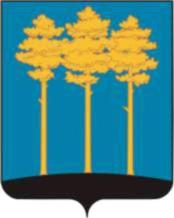 СХЕМАТЕПЛОСНАБЖЕНИЯгорода ДИМИТРОВГРАДА УЛЬЯНОВСКОЙ ОБЛАСТИна период 2023 - 2031 годыТом 1 Утверждаемаячастьг. Димитровград 2022годСХЕМАТЕПЛОСНАБЖЕНИЯСоставтомаАКЦИОНЕРНОЕ ОБЩЕСТВО«Промсервис»СХЕМАТЕПЛОСНАБЖЕНИЯОтчет– 103с., 36 табл.СХЕМА	ТЕПЛОСНАБЖЕНИЯ, ОБОСНОВЫВАЮЩИЕ МАТЕРИАЛЫ К СХЕМЕ ТЕПЛОСНАБЖЕНИЯ, ТЕПЛОСНАБЖАЮЩИЕ ОРГАНИЗАЦИИ, ЕДИНАЯ ТЕПЛОСНАБЖАЮЩАЯ ОРГАНИЗАЦИЯ, ТЕПЛОВЫЕ СЕТИ, ИСТОЧНИКИ ТЕПЛОСНАБЖЕНИЯ, КОТЕЛЬНЫЕ, ТЭЦ, ОБОСНОВАНИЕ ИНВЕСТИЦИЙОбъект исследования: системы теплоснабжения города Димитровграда в границах, определенных генеральным планом развития на период 2023-2031 гг., потребители тепловой энергии, источники тепловой энергии.Цель исследования: оценка существующего состояния системы теплоснабжения, удовлетворение перспективного спроса на тепловую энергию (мощность), теплоноситель, обеспечение надежного теплоснабжения наиболее экономичным способом (с соблюдением принципа минимизации расходов) при минимальном воздействии на окружающую среду, экономического стимулирования развития систем теплоснабжения и внедрении энергосберегающих технологий.Метод исследования: обобщение и анализ представленных исходных данных и документов по развитию города, разработка на их основе глав и разделов обосновывающих материалов к схеме теплоснабжения, работа состоит из:Новизна работы:актуализации Схемы теплоснабжения города Димитровграда Ульяновской области на период с 2023г.Результат работы: обосновывающие материалы и утверждаемая часть, определяющая стратегию развития системы теплоснабжения города на 11-летний период.Практическое использование: Реализация мероприятий, указанных в составе схемы теплоснабжения, позволит повысить качество снабжения потребителей тепловой энергией, обосновать процесс принятия решений, прогнозировать объем и необходимость мероприятий по реконструкции, техническому перевооружению и новому строительству источников тепловой энергии и тепловых сетей.АКЦИОНЕРНОЕ ОБЩЕСТВО«Промсервис»СХЕМАТЕПЛОСНАБЖЕНИЯЗначимость работы: оптимальное развитие решений в части теплоснабжения, заложенных в Генеральном плане города, на основе требований Федерального закона от 27.07.2010 № 190-ФЗ «О теплоснабжении» и Постановления Правительства РФ от 22.02.2012 N 154 «О требованиях к схемам теплоснабжения, порядку их разработки и утверждения», повышение за счет этого качества снабжения потребителей тепловой энергией.Прогнозные предположения о развитии объекта исследования: эффективное функционирование системы теплоснабжения, ее развитие на базе ежегодной актуализации, с учетом правового регулирования в области энергоснабжения и повышения энергетической эффективности.АКЦИОНЕРНОЕ ОБЩЕСТВО«Промсервис»СХЕМАТЕПЛОСНАБЖЕНИЯСодержаниеСОСТАВТОМА	3РЕФЕРАТ	4СОДЕРЖАНИЕ	61.	ПОКАЗАТЕЛИПЕРСПЕКТИВНОГОСПРОСАНАТЕПЛОВУЮЭНЕРГИЮ (МОЩНОСТЬ) ИТЕПЛОНОСИТЕЛЬ
ВУСТАНОВЛЕННЫХГРАНИЦАХТЕРРИТОРИИПОСЕЛЕНИЯ, ГОРОДСКОГООКРУГА	8Общиеположения	8Площадьстроительныхфондовиприростыплощадистроительныхфондовпорасчетнымэлементам территориальногоделения	17Объемыпотреблениятепловойэнергии(мощности), теплоносителяиприростыпотреблениятепловой энергии(мощности), теплоносителя	20Потреблениетепловойэнергии(мощности) итеплоносителяобъектами, расположеннымив производственныхзонах, сучетомвозможныхизмененийпроизводственныхзониихперепрофилированияи приростыпотреблениятепловойэнергии(мощности), теплоносителяпроизводственнымиобъектами	262.	ПЕРСПЕКТИВНЫЕБАЛАНСЫТЕПЛОВОЙМОЩНОСТИИСТОЧНИКОВТЕПЛОВОЙЭНЕРГИИИТЕПЛОВОЙ
НАГРУЗКИПОТРЕБИТЕЛЕЙ	26Радиусэффективноготеплоснабжения	26Описаниесуществующихиперспективныхзондействиясистемтеплоснабженияиисточниковтепловой энергии…………………………………………………………………………………………………………………….282.3.	Описаниесуществующихиперспективныхзондействияиндивидуальныхисточниковтепловойэнергии
…………………………………………………………………………………………………………………………312.4.	Перспективныебалансытепловоймощностиитепловойнагрузкивперспективныхзонахдействия
источниковтепловойэнергии	323.	ПЕРСПЕКТИВНЫЕБАЛАНСЫТЕПЛОНОСИТЕЛЯ	48Перспективныебалансыпроизводительностиводоподготовительныхустановокимаксимального потреблениятеплоносителя	48Перспективныебалансыпроизводительностиводоподготовительныхустановокисточниковтепловой энергиидлякомпенсациипотерьтеплоносителяваварийныхрежимахработысистемтеплоснабжения	524.	ПРЕДЛОЖЕНИЯПОСТРОИТЕЛЬСТВУ, РЕКОНСТРУКЦИИИТЕХНИЧЕСКОМУПЕРЕВООРУЖЕНИЮ
ИСТОЧНИКОВТЕПЛОВОЙЭНЕРГИИ	55Предложенияпостроительствуисточниковтепловойэнергии, обеспечивающихперспективную тепловуюнагрузкунаосваиваемыхтерриториях, длякоторыхотсутствуетвозможностьилицелесообразность передачитепловойэнергииотсуществующихилиреконструируемыхисточниковтепловойэнергии	55Предложенияпореконструкцииисточниковтепловойэнергии, обеспечивающихперспективную тепловуюнагрузкувсуществующихирасширяемыхзонахдействияисточниковтепловойэнергии	56Предложенияпотехническомуперевооружениюисточниковтепловойэнергиисцельюповышения эффективностиработысистемтеплоснабжения	59Графикисовместнойработыисточниковтепловойэнергии, функционирующихврежиме комбинированнойвыработкиэлектрическойитепловойэнергииикотельных	62Мерыповыводуизэксплуатации, консервацииидемонтажуизбыточныхисточниковтепловойэнергии, атакжеисточниковтепловойэнергии, выработавшихнормативныйсрокслужбы, вслучае, еслипродлениесрока службытехническиневозможноилиэкономическинецелесообразно. . 	62Мерыпопереоборудованиюкотельныхвисточникикомбинированнойвыработкиэлектрическойи тепловойэнергии…………….	63АКЦИОНЕРНОЕ ОБЩЕСТВО «Промсервис»СХЕМАТЕПЛОСНАБЖЕНИЯМерыпопереводукотельных, размещенныхвсуществующихирасширяемыхзонахдействияисточников комбинированнойвыработкитепловойиэлектрическойэнергии, впиковыйрежимработы	64Решенияозагрузкеисточниковтепловойэнергии, распределении(перераспределении) тепловой нагрузкипотребителейтепловойэнергии	65Оптимальный температурный график отпуска тепловой энергии для каждого источника тепловой энергии или группы источников в системе теплоснабжения, работающей на общую тепловую сеть, устанавливаемый для каждого этапа, и оценка затрат при необходимости его изменения ……….............72Предложенияпоперспективнойустановленнойтепловоймощностикаждогоисточникатепловой энергиисучетомаварийногоиперспективногорезерватепловоймощности	 74Анализ целесообразности ввода новых и реконструкции существующих источников тепловой энергии с использованием возобновляемых источников энергии …………………………………………………. 76Вид топлива, потребляемый источником тепловой энергии, в том числе с использованием возобновляемых источников энергии …………………………………………………………………………………… 765.	ПРЕДЛОЖЕНИЯПОСТРОИТЕЛЬСТВУИРЕКОНСТРУКЦИИТЕПЛОВЫХСЕТЕЙ	77Предложенияпостроительствуиреконструкциитепловыхсетей, обеспечивающихперераспределение тепловойнагрузкииззонсдефицитомрасполагаемойтепловоймощностиисточниковтепловойэнергиивзоны срезервомрасполагаемойтепловоймощностиисточниковтепловойэнергии	77Предложенияпостроительствуиреконструкциитепловыхсетейдляобеспеченияперспективных приростовтепловойнагрузкивосваиваемыхрайонах	79Предложенияпостроительствуиреконструкциитепловыхсетейвцеляхобеспеченияусловий, при наличиикоторыхсуществуетвозможностьпоставоктепловойэнергиипотребителямотразличныхисточников тепловойэнергииприсохранениинадежноститеплоснабжения	81Предложенияпостроительствуиреконструкциитепловыхсетейдляповышенияэффективности функционированиясистемытеплоснабжения	81Предложенияпостроительствуиреконструкциитепловыхсетейдляобеспечениянормативной надежностиибезопасноститеплоснабжения	83ПЕРСПЕКТИВНЫЕТОПЛИВНЫЕБАЛАНСЫ	85ИНВЕСТИЦИИВСТРОИТЕЛЬСТВО, РЕКОНСТРУКЦИЮИТЕХНИЧЕСКОЕПЕРЕВООРУЖЕНИЕ	88Предложенияповеличиненеобходимыхинвестицийвстроительство, реконструкциюитехническое перевооружениеисточниковтепловойэнергии	88Предложенияповеличиненеобходимыхинвестицийвстроительство, реконструкциюитехническое перевооружениетепловыхсетей, насосныхстанцийитепловыхпунктов	92Предложенияповеличинеинвестицийвстроительство, реконструкциюитехническоеперевооружениев связисизменениямитемпературногографикаигидравлическогорежимаработысистемытеплоснабжения	 93РЕШЕНИЕОБОПРЕДЕЛЕНИИЕДИНОЙТЕПЛОСНАБЖАЮЩЕЙОРГАНИЗАЦИИ (ОРГАНИЗАЦИЙ) 	93РЕШЕНИЯОРАСПРЕДЕЛЕНИИТЕПЛОВОЙНАГРУЗКИМЕЖДУИСТОЧНИКАМИТЕПЛОВОЙЭНЕРГИИ….97РЕШЕНИЯПОБЕСХОЗЯЙНЫМТЕПЛОВЫМСЕТЯМ	103АКЦИОНЕРНОЕ ОБЩЕСТВО«Промсервис»СХЕМА ТЕПЛОСНАБЖЕНИЯ1.   Показателиперспективногоспросанатепловуюэнергию (мощность) и теплоносительвустановленныхграницахтерриториигородскогоокруга 1.1.      ОбщиеположенияПрогнозперспективногопотреблениятепловойэнергиинацелитеплоснабжения потребителейг. ДимитровградапредставленвГлаве 2 «Перспективноепотребление тепловойэнергиинацелитеплоснабжения»Обосновывающихматериаловксхеме теплоснабжения.Прогнозспросанатепловуюэнергиюдляперспективнойзастройкигорода Димитровграданапериоддо 2031 годаопределенподаннымгенеральногоплана города.Внастоящеевремявгороде Димитровградеотпусктепловойэнергииосуществляют от источников следующихорганизаций:МУП«Гортепло»ООО«НИИАР-ГЕНЕРАЦИЯ»ОГКП «Корпорация развития коммунального комплекса Ульяновской области»ООО«Ресурс»ООО «ДМФ «Аврора»Передача тепловой энергии от источников до конечных потребителей осуществляется по тепловым сетям следующими организациями:МУП «Димитровградские коммунальные ресурсы»ООО«НИИАР-ГЕНЕРАЦИЯ»ООО «Ресурс-Транзит»ООО «ДМФ «Аврора»МУП«Гортепло»отпускаеттепловуюэнергиювсетевойводепотребителям города Димитровграданануждыотопленияигорячеговодоснабженияжилых, административных, культурно-бытовыхипроизводственныхзданий. Отпусктепла производитсяот 15источниковтеплоснабжения. Нижепредставленаинформацияпо каждомуизисточниковМУП«Гортепло».Информацияпоосновномуоборудованиюкоммунально-бытовыхи производственныхкотельныхМУП«Гортепло»приведенавсводнойтаблице 1.1.Таблица 1.1ТЭЦ ООО «НИИАР-ГЕНЕРАЦИЯ» обеспечивает:- выработку тепловой энергии в виде пара и горячей воды и отпуск ее потребителям;- выработку и продажу электрической энергии, распределение электрической энергии,- передачу ее потребителям и в энергосистему;- электроснабжение автономных секций реакторных установок в качестве независимого от энергосистемы источника.- электрическую мощность:установленная и располагаемая – 20,5 МВт.- тепловую мощность:установленная и располагаемая - 406 Гкал/ч.АКЦИОНЕРНОЕ ОБЩЕСТВО«Промсервис»СХЕМАТЕПЛОСНАБЖЕНИЯТЭЦООО«НИИАР-ГЕНЕРАЦИЯ»отпускаеттепловуюиэлектрическуюэнергиюдля нуждОАО«ГНЦНИИАР», атакжепотребителямг.Димитровграданануждыотопления жилых, административных, культурно-бытовыхипроизводственныхзданийЗападного района. Температурныйграфик - 110/60С, систематеплоснабжения - двухтрубная, открытая, подпитка - отцентрализованноговодопровода. Произведенная электрическая энергия реализуется на территории Ульяновской области.Оснащенностьприборами учета(с учетом наличия технической возможности установки приборов учета) попотребляемымиотпускаемымресурсам - 100%.КотлоагрегатыБКЗ-75-39 ГМКотлоагрегатБКЗ-75-39 ГМоднобарабанный, вертикально-водотрубный, радиационныйсестественнойциркуляциейимеетП-образнуюкомпоновкусвынесенной вотдельнуюколонкухолоднойчастьювоздухоподогревателя. Топочнаякамераявляется восходящимходомгазов. Вгоризонтальномгазоходерасположенпароперегреватель, ав опускном - водянойэкономайзеригорячаячастьвоздухоподогревателя.Таблица 1.2 - Технические характеристики котлоагрегатаАКЦИОНЕРНОЕ ОБЩЕСТВО «Промсервис»СХЕМАТЕПЛОСНАБЖЕНИЯ	ВодогрейныекотлыВодогрейныекотлыпредназначеныдлянагревасетевойводывтепловыхсетяхи используетсядляпокрытияпиковыхтеплофикационныхнагрузоквзимнеевремя. Они такжемогутбытьиспользованыивкачествеосновныхисточниковтеплоснабжения.ВводогрейнойчастиустановленыкотлытипаПТВМ-50-1 иКВГМ-100. Котлыгазо-мазутные, водотрубныепрямоточныеспринудительнойциркуляцией.Основнымтопливомводогрейныхкотловявляетсягаз, резервный–мазут.Таблица 1.3 - ТехническиехарактеристикиПТВМ-50-1АКЦИОНЕРНОЕ ОБЩЕСТВО «Промсервис»СХЕМАТЕПЛОСНАБЖЕНИЯАКЦИОНЕРНОЕ ОБЩЕСТВО«Промсервис»Рис. 1.1 ТепловаясхемаТЭЦООО«НИИАР-ГЕНЕРАЦИЯ»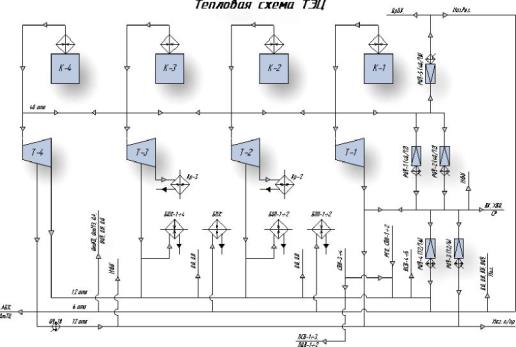 СХЕМАТЕПЛОСНАБЖЕНИЯКотельныеОГКП «Корпорация развития коммунального комплекса Ульяновской области»отпускаюттепловуюэнергиювсетевойводепотребителям города Димитровграданануждыотопленияигорячеговодоснабженияжилых, административных, культурно-бытовыхипроизводственныхзданий. Отпусктепла производитсяот3источниковтеплоснабжения. Нижепредставленаинформацияпо каждомуизисточниковОГКП «Корпорация развития коммунального комплекса Ульяновской области».Информацияпоосновномуоборудованиюкоммунально-бытовыхи производственныхкотельныхОГКП «Корпорация развития коммунального комплекса Ульяновской области»приведенавсводнойтаблице 1.5.   Таблица 1.5.Установленная мощность котельной №6   составляет 2,15 Гкал/ч.Отпуск тепла от котельной производится по временному температурному графику   95/70 °С.Присоединённая максимальная часовая нагрузка 1,91 Гкал/ч, в т.ч.:на отопление и вентиляцию	-   1,91 Гкал/чгорячее водоснабжение	- отсутствует пар на производство	- отсутствует Распределение нагрузки составляет:производство	-  нет население	-    58,66 %бюджет	-   40,81 %прочие	-   0,53 %Установленная мощность котельной №13   составляет 10,32 Гкал/ч. Отпуск тепла от котельной производится по временному температурному графику   95/70 °С.Присоединённая максимальная часовая нагрузка 6,268 Гкал/ч, в т.ч.:на отопление и вентиляцию	-   6,268 Гкал/чгорячее водоснабжение	- отсутствует пар на производство	- отсутствуетАКЦИОНЕРНОЕ ОБЩЕСТВО«Промсервис»СХЕМАТЕПЛОСНАБЖЕНИЯРаспределение нагрузки составляет:производство	-  нет население	-   11,11 %бюджет	-   48,48 %прочие	-   40,41 %Установленная мощность котельной №1   составляет 3,44 Гкал/ч. Отпуск тепла от котельной производится по временному температурному графику   95/70 °С.Присоединённая максимальная часовая нагрузка 2,554 Гкал/ч, в т.ч.:на отопление и вентиляцию	-   1,776 Гкал/чгорячее водоснабжение	- 0,778 Гкал/ч пар на производство	- отсутствует Распределение нагрузки составляет:производство	-  нет население	-   74,09 %бюджет	-   25,65 %прочие	-   0,26 %Котельная ООО «ДМФ «АВРОРА»Таблица 1.6.Проектная мощность котельной составляет 9,03 Гкал/ч. Отпуск тепла от котельной производится по временному температурному графику90/70°С.Присоединённая максимальная часовая нагрузка 5,347Гкал/ч, в т.ч.:на отопление и вентиляцию	- 4,351 Гкал/чгорячее водоснабжение	- 0,996 Гкал/чАКЦИОНЕРНОЕ ОБЩЕСТВО«Промсервис»СХЕМАТЕПЛОСНАБЖЕНИЯ Распределение нагрузки составляет:производство	- 19%население	- 53%соц/культбыт	- 14%прочие	- 14%КотельнаяООО«Ресурс»Производственно-отопительная котельная ООО «Ресурс», расположена на территории ОАО «ДААЗ». Котельная предназначена для централизованного теплоснабжения систем отопления, вентиляции и горячего водоснабжения производственных, жилых и общественных зданий, а также для подачи пара на производство.Проектная мощность котельной составляет 477,5 Гкал/ч.  Установленная мощность составляет 373,5 Гкал/ч, располагаемаямощность составляет 354,75 Гкал/ч. Отпуск тепла от котельной производится по временному температурному графику 100/51,4°С.Распределение нагрузки составляет:ОАО «ДААЗ»	- 45%население	- 42%соц/культбыт	- 6%прочие	- 7%Основное оборудование котельной ООО «Ресурс»:Паровые котлы ГМ-50-14/250        - 3 шт.Водогрейные котлы ПТВМ-100      - 3 шт.АКЦИОНЕРНОЕ ОБЩЕСТВО«Промсервис»СХЕМАТЕПЛОСНАБЖЕНИЯТаблица 1.7. - Характеристики котловОсновным топливом в котельной является природный газ с низшей теплотворной способностью 8085 ккал/нм3. Резервным топливом является мазут марки М-100 с низшей теплотворной способностью 9530 ккал/кг.АКЦИОНЕРНОЕ ОБЩЕСТВО «Промсервис»СХЕМАТЕПЛОСНАБЖЕНИЯ1.2.      Площадь строительных фондов и приросты площади строительных фондов по расчетным элементам территориального деленияПрогноз изменения площадей строительных фондов и тепловой нагрузки по элементам территориального деления рассчитан на основании данных о существующей и перспективной застройке (см. Глава 2 «Перспективное потребление тепловой энергии…»)Генеральным планом рассматривается два этапа развития города Димитровграда: Первыйэтапразвитиягорода - реализацияпроектныхрешенийГенерального плана. Расчётныйсрок - 2025 год.Началовторогоэтапареализациипроектагенеральногопланасвязанас «выходом»жилойзастройкизаул. КурчатовавЗападномрайоне.Второйплощадкойврамкахданногоэтапаразвитияпредставленатерриторияв пределахгородскойчертыпривъездевгородсостороныг. Самара, застройкакоторой связанасвыносомКирпичногозаводаисносомчастиколлективныхсадоводствпод организациюНаучно-техническогоцентраистроительстважилогомикрорайона «Наукоград».Второйэтаппредусматриваетдальнейшееразвитиегорода (зарасчетнымсроком),втомчислеорганизациюГрадостроительногокомплекса«Мелекесс-Сити»имежрегиональнойрекреационнойЗонывпоймеЧеремшанскогозалива.ВТаблице 1.8представленыплощадистроительныхфондовиприростыплощадей строительныхфондовпорасчетнымэлементамтерриториальногоделенияс разделениемобъектовстроительстванамногоквартирныедома, жилыедома, общественныезданияипроизводственныезданияпромышленныхпредприятийпо этапам: накаждыйгодпервого 5-летнегопериодаинапоследующие 5-летниепериоды.Таблица 1.8АКЦИОНЕРНОЕ ОБЩЕСТВО «Промсервис»СХЕМАТЕПЛОСНАБЖЕНИЯРис. 1.2. Приростыплощадейстроительныхфондовг. Димитровград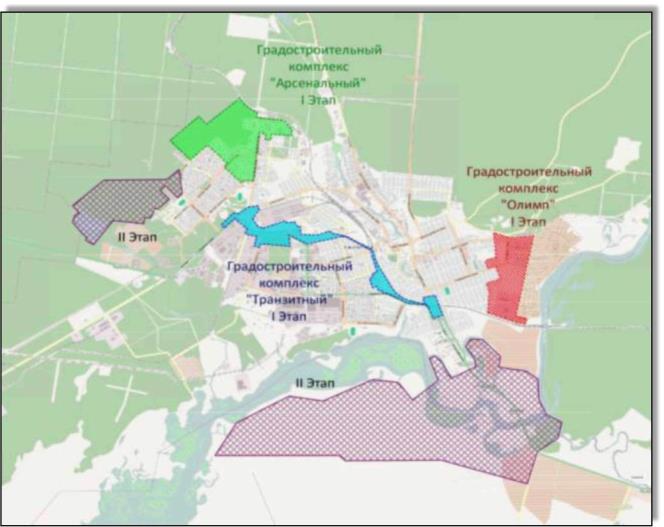 АКЦИОНЕРНОЕ ОБЩЕСТВО «Промсервис»СХЕМАТЕПЛОСНАБЖЕНИЯОтоплениеиндивидуальнойзастройкиосуществляетсяотиндивидуальных генераторовтепланапечномигазообразномтопливе.Объемыпотреблениятепловойэнергии, теплоносителяиприростысразделением повидамтеплопотреблениявкаждомрасчетномэлементетерриториальногоделенияна каждомэтапепредставленывТаблице 1.9.Долгосрочныепоказателиразвитияг. Димитровграда, принятыезаосновувСхеме теплоснабжения, отраженывГенеральномпланеМОг. ДимитровградТаблица 1.9Приросты потребления тепловой энергии (мощности), теплоносителя с разделением по видам теплопотребления в каждом	расчетном элементе территориального деления показаны на рис 1.3.АКЦИОНЕРНОЕ ОБЩЕСТВО «Промсервис»СХЕМАТЕПЛОСНАБЖЕНИЯРис. 1.3. Приростыпотреблениятепловойэнергии (мощности)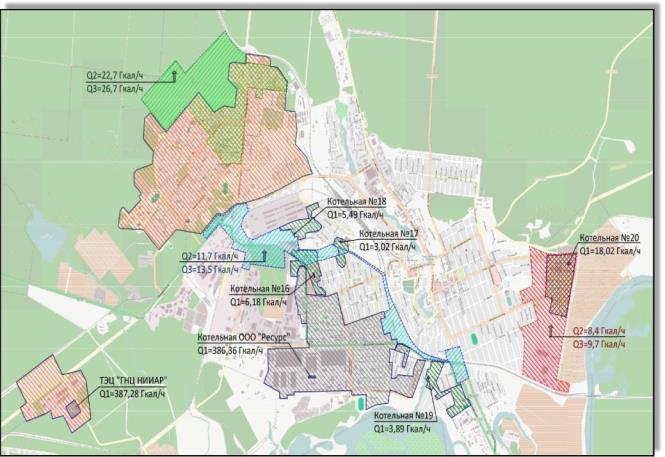 Приростыобъемовпотреблениятепловойэнергииитеплоносителясразделением повидамтеплопотреблениявкаждомрасчетномэлементетерриториальногоделенияив зонедействиякаждогоизсуществующихилипредлагаемыхдлястроительства источниковтепловойэнергиинакаждомэтапепредставленывтаблице1.10.АКЦИОНЕРНОЕ ОБЩЕСТВО «Промсервис»СХЕМАТЕПЛОСНАБЖЕНИЯТаблица1.10.АКЦИОНЕРНОЕ ОБЩЕСТВО «Промсервис»СХЕМАТЕПЛОСНАБЖЕНИЯАКЦИОНЕРНОЕ ОБЩЕСТВО «Промсервис»СХЕМАТЕПЛОСНАБЖЕНИЯАКЦИОНЕРНОЕ ОБЩЕСТВО «Промсервис»СХЕМАТЕПЛОСНАБЖЕНИЯАКЦИОНЕРНОЕ ОБЩЕСТВО «Промсервис»СХЕМАТЕПЛОСНАБЖЕНИЯ1.4.     Потребление тепловой энергии (мощности) и теплоносителя объектами, расположенными в производственных зонах, с учетом возможных изменений производственных зон и их перепрофилирования и приросты потребления тепловой энергии (мощности), теплоносителя производственными объектамиОбщая площадь промышленной застройки согласно генеральному плану увеличится незначительно – на 27 000 кв.м.Здания промышленного назначения планируется разместить в Первомайском районе – переработка территории АО ДААЗ под индустриальный парк и организация зоны промышленных аутлетов по ул. Промышленной, а также на площадках ОАО ГНЦ НИИАР, где будут размещены исследовательские комплексы и объекты.Потребление тепловой энергии (мощности) и теплоносителя объектами, расположенными в производственных зонах, с учетом возможных изменений производственных зон и их перепрофилирования и приросты потребления тепловой энергии (мощности), теплоносителя производственными объектами с разделением по видам теплопотребления и по видам теплоносителя (горячая вода и пар) на каждом этапе представлено в таблице 1.11.Таблица 1.11.АКЦИОНЕРНОЕ ОБЩЕСТВО «Промсервис»СХЕМАТЕПЛОСНАБЖЕНИЯ2.  Перспективныебалансытепловоймощностиисточниковтепловой энергииитепловойнагрузкипотребителей2.1.     РадиусэффективноготеплоснабженияРадиус эффективного теплоснабжения описан в Главе 1 «Существующее положение в сфере производства, передачи и потребления тепловой энергии для целей теплоснабжения» Обосновывающих материалов к схеме теплоснабжения города ДимитровградаУльяновской области на период 2023-2031 годы.С момента введения в действие Федерального закона от 27.07.2010 №190-ФЗ «О теплоснабжении» появилось еще одно определение: радиус эффективного теплоснабжения – максимальное расстояние от теплопотребляющей установки до ближайшего источника тепловой энергии в системе теплоснабжения, при превышении которого подключение теплопотребляющей установки к данной системе теплоснабжения нецелесообразно по причине    увеличения совокупных расходов в системетеплоснабжения.Согласно п. 30 г. 2 Федерального закона от 27.07.2010 г. №190-ФЗ «О теплоснабжении»:«Радиус эффективного теплоснабжения - максимальное расстояние от теплопотребляющей установки до ближайшего источника тепловой энергии в системе теплоснабжения, при превышении которого подключение теплопотребляющей установки к данной системе теплоснабжения нецелесообразно по причине увеличения совокупных расходов в системе теплоснабжения».Основными критериями оценки целесообразности подключения новых потребителей в зоне действия системы централизованного теплоснабжения являются:- затраты   на   строительство   новых   участков   тепловой   сети   и   реконструкция существующих участков;- пропускная способность существующих магистральных тепловых сетей; затраты на перекачку теплоносителя в тепловых сетях;- потери тепловой энергии в тепловых сетях при ее передаче; надежность системы теплоснабжения.Комплексная оценка вышеперечисленных факторов определяет величину эффективного радиуса теплоснабжения.Для расчета радиусов теплоснабжения использованы характеристики объектов теплоснабжения, а также информация о технико-экономических показателях теплоснабжающих и теплосетевых организаций.Результаты расчета радиуса эффективного теплоснабжения для каждого источника тепловой энергии и его системы теплоснабжения по методике расчета эффективного радиуса теплоснабжения, основанного на определении допустимого расстояния от источника тепла двухтрубной теплотрассы с заданным уровнем потерь, приведены в таблице 2.1.АКЦИОНЕРНОЕ ОБЩЕСТВО «Промсервис»СХЕМАТЕПЛОСНАБЖЕНИЯСуществующая жилая и социально-административная застройка, как правило, находится в пределах радиуса теплоснабжения от источников тепловой энергии. Перспективные потребители, планируемые к присоединению в течение расчетного периода, также находятся в границах предельного радиуса теплоснабжения, следовательно, их присоединение к существующим тепловым сетям оправдано как стехнической, так и с экономической точек зрения.Таблица 2.1АКЦИОНЕРНОЕ ОБЩЕСТВО «Промсервис»СХЕМАТЕПЛОСНАБЖЕНИЯпродолжение таблицы 2.12.2. Описание существующих и перспективных зон действия систем теплоснабжения и источников тепловой энергииЗоны действия каждого из источника тепловой энергии представлены в электронной модели систем теплоснабжения, являющейся неотъемлемой частью схемы теплоснабжения города Димитровграда Ульяновской области на период 2023-2031 годы - Глава 3 «Электронная модель системы теплоснабжения» Обосновывающих материалов.Описание существующих и перспективных зон действия систем теплоснабжения и источников тепловой энергии приведены в главе 6 «Предложения по строительству, реконструкции и техническому перевооружению источников тепловой энергии» Обосновывающих материалов к схеме теплоснабжения города Димитровграда Ульяновской области на период 2023-2031 годы.Сведения по зонам действия систем теплоснабжения и источников тепловой энергии приведены в таблице 2.2, схема расположения зон действия каждого из источников тепловой энергии отображена на рис. 2.1.Таблица 2.2АКЦИОНЕРНОЕ ОБЩЕСТВО «Промсервис»СХЕМАТЕПЛОСНАБЖЕНИЯ	Продолжение таблицы 2.2АКЦИОНЕРНОЕ ОБЩЕСТВО «Промсервис»СХЕМАТЕПЛОСНАБЖЕНИЯРис. 2.1 Зоныдействияисточниковтепловойэнергии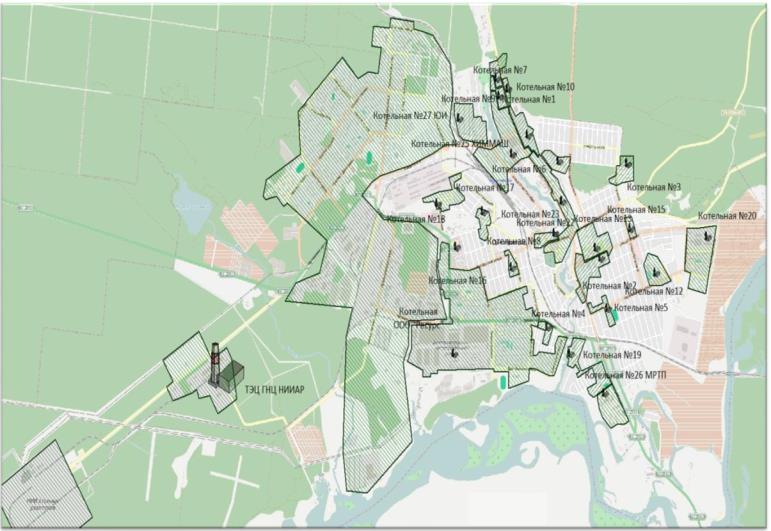 АКЦИОНЕРНОЕ ОБЩЕСТВО «Промсервис»СХЕМАТЕПЛОСНАБЖЕНИЯ2.3.     Описание существующих и перспективных зон действия индивидуальных источников тепловой энергииСуществующие    и    планируемые    к    застройке    потребители, вправеиспользовать для отопления индивидуальные источники теплоснабжения. Индивидуальное теплоснабжение предусматривается для:Индивидуальных жилых домов до трех этажей вне зависимости от месторасположения;Малоэтажных (до четырех этажей) блокированных жилых домов (таунхаусов) планируемых к строительству вне перспективных зон действия источников теплоснабжения при условии удельной нагрузки теплоснабжения планируемой застройки менее 0,01 Гкал/ч/га;Социально-административных зданий высотой менее 12 метров (четырех этажей), планируемых к строительству в местах расположения малоэтажной и индивидуальной жилой застройки, находящихся вне перспективных зон действия источников теплоснабжения.Потребители, отопление которых осуществляется от индивидуальных источников, могут быть подключены к централизованному теплоснабжению на условиях организации централизованного теплоснабжения.В соответствии стребованиями п.15 статьи 14	ФЗ №190 «О теплоснабжении»«Запрещается переход на отопление жилых помещений в многоквартирныхдомах сиспользованием индивидуальных квартирных источников тепловой энергии при наличии осуществлённого в надлежащем порядке подключения к системам теплоснабжения многоквартирных домов».Планируемые к строительству жилые дома могут проектироваться с использованием поквартирного индивидуального отопления (при условии согласования с газоснабжающей организацией). В соответствии с п. 1 СП 41-108-2004 «Поквартирное теплоснабжение жилых зданий с теплогенераторами на газовом топливе»: «Использование поквартирных систем теплоснабжения с теплогенераторами на газовом топливе для жилых зданий высотой более 28 м (11 этажей и более) допускается по согласованию с территориальными органами Управления Пожарной Охраны МЧС России».Зоны действия индивидуального теплоснабжения в настоящее время ограничиваются индивидуальными жилыми домами. АКЦИОНЕРНОЕ ОБЩЕСТВО «Промсервис»СХЕМАТЕПЛОСНАБЖЕНИЯТеплоснабжение всеймалоэтажной индивидуальной застройки предполагается децентрализованным - от автономных (индивидуальных) теплогенераторов.Существующие (зел.) и перспективные (красн.) зоны действия индивидуальных источников тепловой энергии представлены на рис. 2.2Рис. 2.2 Существующие и перспективные зоны действия индивидуальныхисточников тепловой энергии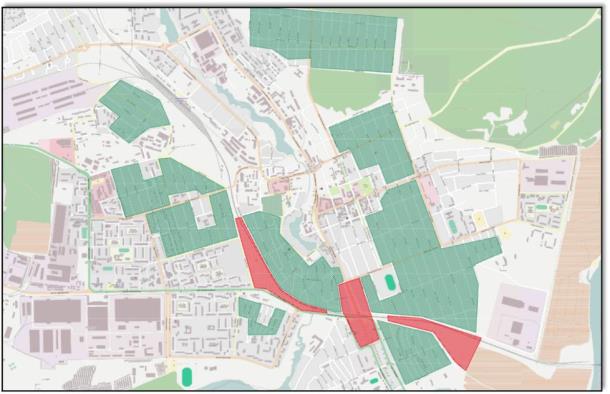 2.4.     Перспективные балансы тепловой мощности и тепловой нагрузки в перспективных зонах действия источников тепловой энергииПерспективные балансы теплоносителя приведены в Главе 5 «Перспективные балансы производительности водоподготовительных установок и максимального потребления теплоносителя» Обосновывающих материалов к схеме теплоснабжения городаДимитровграда Ульяновской области на период 2023-2031 годы.Расходная часть баланса тепловой мощности по каждому источнику в зоне его действия складывается из максимума тепловой нагрузки, присоединенной к тепловым сетям источника, потерь в тепловых сетях при максимуме тепловой нагрузки и расчетного резерва тепловой мощности.Расчетный резерв тепловой мощности определяется исходя из схемы связности тепловых сетей, определяющих зоны действия отдельных источников тепла. Он складывается из мощностей:АКЦИОНЕРНОЕ ОБЩЕСТВО «Промсервис»СХЕМАТЕПЛОСНАБЖЕНИЯ- ремонтного резерва, предназначенного для возмещения тепловой мощности оборудования источников тепла, выводимого в плановый (средний, текущий и капитальный) ремонт. Исходя из того, что ремонты осуществляются в неотопительный период, в данных балансах ремонтный резерв не учитывается;- оперативного резерва, необходимого для компенсации аварийного снижения тепловой мощности вследствие отказов теплового оборудования ТЭЦ.АКЦИОНЕРНОЕ ОБЩЕСТВО «Промсервис»СХЕМАТЕПЛОСНАБЖЕНИЯТаблица 2.3АКЦИОНЕРНОЕ ОБЩЕСТВО «Промсервис»СХЕМАТЕПЛОСНАБЖЕНИЯпродолжение таблицы 2.3АКЦИОНЕРНОЕ ОБЩЕСТВО «Промсервис»СХЕМАТЕПЛОСНАБЖЕНИЯпродолжение таблицы 2.3АКЦИОНЕРНОЕ ОБЩЕСТВО «Промсервис»СХЕМАТЕПЛОСНАБЖЕНИЯ	продолжение таблицы 2.3АКЦИОНЕРНОЕ ОБЩЕСТВО «Промсервис»СХЕМАТЕПЛОСНАБЖЕНИЯ	продолжение таблицы 2.3АКЦИОНЕРНОЕ ОБЩЕСТВО «Промсервис»СХЕМАТЕПЛОСНАБЖЕНИЯпродолжение таблицы 2.3АКЦИОНЕРНОЕ ОБЩЕСТВО «Промсервис»СХЕМАТЕПЛОСНАБЖЕНИЯ	продолжение таблицы 2.3АКЦИОНЕРНОЕ ОБЩЕСТВО «Промсервис»СХЕМАТЕПЛОСНАБЖЕНИЯпродолжение таблицы 2.3АКЦИОНЕРНОЕ ОБЩЕСТВО «Промсервис»СХЕМАТЕПЛОСНАБЖЕНИЯпродолжение таблицы 2.3АКЦИОНЕРНОЕ ОБЩЕСТВО «Промсервис»СХЕМАТЕПЛОСНАБЖЕНИЯ	продолжение таблицы 2.3АКЦИОНЕРНОЕ ОБЩЕСТВО «Промсервис»СХЕМАТЕПЛОСНАБЖЕНИЯпродолжениетаблицы 2.3АКЦИОНЕРНОЕ ОБЩЕСТВО «Промсервис»СХЕМАТЕПЛОСНАБЖЕНИЯ	продолжениетаблицы 2.3АКЦИОНЕРНОЕ ОБЩЕСТВО «Промсервис»продолжениетаблицы 2.3АКЦИОНЕРНОЕ ОБЩЕСТВО «Промсервис»Таблица 2.4 - Существующие и перспективные балансы мощности по пару источников теплоты с присоединенной тепловой нагрузкой в пареАКЦИОНЕРНОЕ ОБЩЕСТВО «Промсервис»СХЕМАТЕПЛОСНАБЖЕНИЯ3.  Перспективные балансы теплоносителяБалансы производительности водоподготовительных установок теплоносителя для тепловых сетей сформированы по результатам сведения балансов тепловых нагрузок и тепловых мощностей источников систем теплоснабжения, после чего формируются балансы тепловой мощности источника тепловой энергии и присоединенной тепловой нагрузки в каждой зоне действия источника тепловой энергии по каждому из магистральных выводов (если таких выводов несколько) тепловой мощности источника тепловой энергии и определяются расходы сетевой воды, объем сетей и теплопроводов и потери в сетях по нормативам потерь в зависимости от вида системы ГВС. При одиночных выводах распределение тепловой мощности не требуется. Значения потерь теплоносителя в магистралях каждого источника принимаются с повышающим коэффициентом (1,05-1,1 в зависимости от химсостава исходной воды, используемой для подпитки теплосети, и технологической схемы водоочистки).3.1. Перспективные балансы производительности водоподготовительных установок и максимального потребления теплоносителяВ соответствии с пунктом 40 «Требования к схемам теплоснабжения», утвержденных постановлением Правительства РФ от 22.02.2012 №154, в главе 5 «Перспективные балансы производительности водоподготовительных установок и максимального потребления теплоносителя теплопотребляющими установками потребителей, в том числе в аварийных режимах» выполнено следующее:установлены перспективные объемы теплоносителя, необходимые для передачи теплоносителя от источника до потребителя в каждой зоне действия источников тепловой энергии;выполнен прогноз изменения нормативных потерь в тепловых сетях;составлен баланс производительности водоподготовительных установок и подпитки тепловой сети и определены резервы и дефициты производительностиКачество воды для подпитки закрытых систем теплоснабжения должно соответствовать следующим нормам ПТЭ:Таблица 3.1 – Нормы качества подпиточной воды для закрытой системытеплоснабженияАКЦИОНЕРНОЕ ОБЩЕСТВО «Промсервис»СХЕМАТЕПЛОСНАБЖЕНИЯВ настоящее время по отрытой схеме теплоснабжения подключены потребители котельной ООО «Ресурс» и ТЭЦ ООО "НИИАР-ГЕНЕРАЦИЯ", потребители остальных теплоисточников подключены по закрытой схеме теплоснабжения.В зоне действия теплоисточника ТЭЦ ООО "НИИАР-ГЕНЕРАЦИЯ" имеется 4 многоквартирных дома с закрытой системой теплоснабжения. Перспективные балансы теплоносителя рассчитаны на основании следующих перспективных сценариев развития систем теплоснабжения:Развитие систем централизованного теплоснабжения с учетом увеличения нормативных расходов теплоносителя (за счет увеличения подключенных нагрузок потребителей тепловой энергии);Развитие систем централизованного теплоснабжения с учетом увеличения нормативных расходов теплоносителя (за счет увеличения подключенных нагрузок потребителей тепловой энергии) Расчет ВПУ выполнен в 2020 годус перспективой на 2031 год с учетом перспективных планов строительства (реконструкции) тепловых сетей и планируемого присоединения к ним систем теплопотребления.Значение максимальной величины подпитки теплосети на сегодняшний деньпринималось на основе предоставленных данных. Величина требуемой подпитки на2022 год определялась путем гидравлического расчета в созданной электронной моделитепловых сетей с   использованием программного комплекса ГИС Zulu, пакета расчетовинженерных сетей    (теплоснабжение) ZuluThermo. В случае отсутствия или нехваткиисходных данных удельное значение максимальной подпитки для закрытой системытеплоснабжения определяетсятребованиями действующих инструкций: «Типовойинструкции по технической эксплуатации систем транспорта и распределения тепловойэнергии (тепловых сетей)» и «Типовой инструкции по технической эксплуатации тепловыхАКЦИОНЕРНОЕ ОБЩЕСТВО «Промсервис»СХЕМАТЕПЛОСНАБЖЕНИЯсетей систем коммунального теплоснабжения» и устанавливается в размере не более 0,25% от среднегодового объема воды в тепловой сети и подключенных к ней систем теплопотребления.Существующие и перспективные балансы УПТС представлены в Таблице3.2. и Таблице3.3. соответственно.Таблица 3.2 - Существующие УПТСАКЦИОНЕРНОЕ ОБЩЕСТВО «Промсервис»СХЕМАТЕПЛОСНАБЖЕНИЯпродолжение таблицы 3.2АКЦИОНЕРНОЕ ОБЩЕСТВО «Промсервис»СХЕМАТЕПЛОСНАБЖЕНИЯИмеющаяся производительность УПТС большинства источников достаточна для обеспечения подпитки тепловых сетей каждого из источников. Дефицит производительности ВПУ наблюдается на котельной ООО «Ресурс» и ТЭЦ ООО "НИИАР-ГЕНЕРАЦИЯ", имеющих открытую систему ГВС потребителей. На данных источниках предусмотрены аккумуляторные баки запаса подпиточной воды, за счет которых покрывается дефицит производительности ВПУ.Для приведения в соответствие фактических и нормативных потерь теплоносителя в существующих системах теплоснабжения на тепловых сетях может быть выполнен ряд организационных и технических мероприятий.К организационным мероприятиям следует отнести составление планов и проведение энергетического аудита и энергетического обследования тепловых сетей на предмет выявления наибольших потерь теплоносителя в тепловых сетях.3.2. Перспективные балансы производительности водоподготовительных установок источников тепловой энергии для компенсации потерь теплоносителя в аварийных режимах работы систем теплоснабженияПри возникновении аварийной ситуации на любом участке магистрального трубопровода возможно организовать обеспечение подпитки тепловой сети из зоны действия соседнего источника путем использования связи между магистральными трубопроводами источников или за счет использования существующих баков аккумуляторов. При серьезных авариях в случае недостаточного объема подпитки химически обработанной воды допускается использовать «сырую» воду согласно СНиП «Тепловые сети» п.6.17 «Для открытых и закрытых систем теплоснабжения должна предусматриваться дополнительно аварийная подпитка химически не обработанной и недеаэрированной водой, расход которой принимается в количестве 2% объема воды в трубопроводах тепловых сетей».Перспективные балансы производительности водоподготовительных установок источников тепловой энергии для компенсации потерь теплоносителя в аварийных режимах работы систем теплоснабжения приведены в Таблице 3.3.АКЦИОНЕРНОЕ ОБЩЕСТВО «Промсервис»СХЕМАТЕПЛОСНАБЖЕНИЯТаблица 3.3.АКЦИОНЕРНОЕ ОБЩЕСТВО «Промсервис»СХЕМАТЕПЛОСНАБЖЕНИЯПродолжение Таблица 3.3.АКЦИОНЕРНОЕ ОБЩЕСТВО «Промсервис»СХЕМАТЕПЛОСНАБЖЕНИЯ4.  Предложения по строительству, реконструкции и техническомуперевооружению источников тепловой энергии4.1. Предложения по строительству источников тепловой энергии,обеспечивающих перспективную тепловую нагрузку на осваиваемых территориях, для которых отсутствует возможность или целесообразность передачи тепловой энергии от существующих или реконструируемых источников тепловой энергииПредложения по развитию системы теплоснабжения в части источников тепловой энергии приведены в Главе 6 «Предложения по строительству, реконструкции и техническому перевооружению источников тепловой энергии» Обосновывающих материалов к схеме теплоснабжения города Димитровграда Ульяновской области на период 2023-2031 годы.Организация теплоснабжения в зонах перспективного строительства и реконструкции осуществляется на основе принципов, определяемых статьёй 3 Федерального закона от 27.07.2010г. № 190-ФЗ «О теплоснабжении»:обеспечение надежности теплоснабжения в соответствии с требованиями технических регламентов;обеспечение энергетической эффективности теплоснабжения и потребления тепловой энергии с учетом требований, установленных федеральными законами;обеспечение приоритетного использования комбинированной выработки электрической и тепловой энергии для организации теплоснабжения;развитие систем централизованного теплоснабжения;соблюдение баланса экономических интересов теплоснабжающих организаций и интересов потребителей;обеспечение экономически обоснованной доходности текущей деятельности теплоснабжающих организаций и используемого при осуществлении регулируемых видов деятельности в сфере теплоснабжения инвестированного капитала;обеспечение недискриминационных и стабильных условий осуществления предпринимательской деятельности в сфере теплоснабжения;обеспечение экологической безопасности теплоснабжения.В соответствии с частью 8статьи 29 Федерального закона от 27.07.2010г. № 190-ФЗ «О теплоснабжении»с 1 января 2013 года подключение (технологическое присоединение) объектов капитального строительства потребителей к централизованным открытым системам теплоснабжения (горячего водоснабжения) для нужд горячего водоснабжения, осуществляемого путем отбора теплоносителя на нужды горячего водоснабжения, не допускается.АКЦИОНЕРНОЕ ОБЩЕСТВО «Промсервис»СХЕМАТЕПЛОСНАБЖЕНИЯ4.2.     Предложения по реконструкции источников тепловой энергии,обеспечивающих перспективную тепловую нагрузку в существующих и расширяемых зонах действия источников тепловой энергииПредложения по развитию системы теплоснабжения в части источников тепловой энергии приведены в Главе 6 «Предложения по строительству, реконструкции и техническому перевооружению источников тепловой энергии» Обосновывающих материалов к схеме теплоснабжения города Димитровграда Ульяновской области на период 2023-2031 годы.Реконструкция источников тепловой энергии, обеспечивающих перспективную тепловую нагрузку в существующих и расширяемых зонах действия источников тепловой энергии рассматривается в Варианте Б.3 (Вариант развития Центрального и Первомайского районов, Модернизация части котельных и перенос на них тепловой нагрузки малых теплоисточников с закрытием последних, замена отдельных котельных на блок-модули).Данный вариант обеспечивают перспективную тепловую нагрузку в существующих и расширяемых зонах действия источников тепловой энергии.Развитие существующей децентрализованной системы теплоснабжения предполагает модернизацию и (или) реконструкцию существующих источников теплоснабжения с некоторым укрупнением отдельных котельных (увеличение зоны действия источников) и ликвидации нерентабельных источников тепла.Вариант Б.3 предполагает увеличение зоны действия следующих источников теплоснабжения (путем включения зон существующих источников): котельной №25, котельной ООО "РЕСУРС" (см. рис. 4.1).Баланс источников тепла с учетом перспективной нагрузки приведен в Главе 4 обосновывающих материалов.Реконструкция котельных для включения в их зоны действия других источников тепловой энергии потребует строительства новых тепловых сетей, увеличение диаметра существующих тепловых сетей, затраты на ввод нового оборудования.План мероприятий и их цели приведены в таблице 4.1.АКЦИОНЕРНОЕ ОБЩЕСТВО «Промсервис»СХЕМАТЕПЛОСНАБЖЕНИЯТаблица 4.1АКЦИОНЕРНОЕ ОБЩЕСТВО «Промсервис»СХЕМАТЕПЛОСНАБЖЕНИЯПродолжение таблицы 4.1АКЦИОНЕРНОЕ ОБЩЕСТВО «Промсервис»СХЕМАТЕПЛОСНАБЖЕНИЯ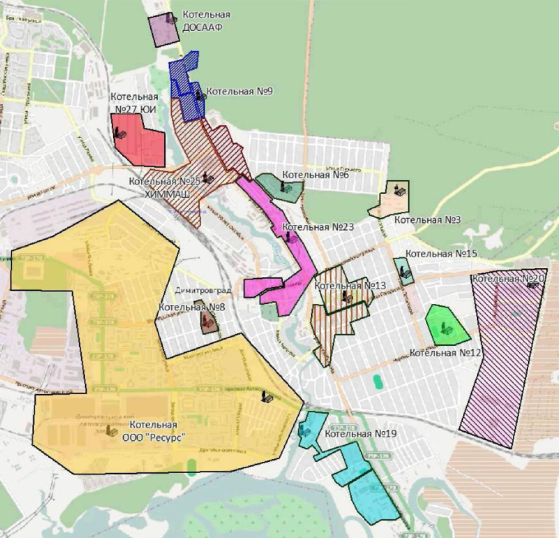 4.3.     Предложения по техническому перевооружению источников тепловойэнергии с целью повышения эффективности работы систем теплоснабженияРис. 4.1 Зоны источников тепла при Варианте Б.3Основными методами повышения эффективности работы систем теплоснабжения являются:увеличение доли отпуска тепловой энергии в виде пара и горячей воды, вырабатываемой на источниках комбинированной выработки;повышение эффективности использования топлива;снижение числа нештатных (аварийных) ситуаций (инцидентов).Энергетическая эффективность теплофикации оценивается по экономии топлива, получаемой при покрытии от ТЭЦ заданного энергопотребления (электрической и тепловой энергии) определенного круга потребителей или района в целом, по сравнению с расходом топлива при раздельном методе покрытия этих же нагрузок.АКЦИОНЕРНОЕ ОБЩЕСТВО «Промсервис»СХЕМАТЕПЛОСНАБЖЕНИЯНеобходимо на ТЭЦ разрабатывать и реализовывать программы мероприятий по экономии топлива, программу мероприятий по достижению нормативных значений, программу мероприятий по снижению расходов технической воды, электроэнергии и тепла на собственные нужды.Ежедневно проводить анализ технического состояния работы оборудования и технико-экономических показателей работы станции. Проводить работы по наладке и испытаниям оборудования. Эти работы рекомендуется проводить до и после ремонтов оборудования, а также при отклонении показателей работы от нормативных значений. По результатам испытаний составлять режимные карты работы оборудования для оперативного персонала с целью ведения экономичного режима работы оборудования электростанции.На электростанции необходимо вести работу по учету, контролю и выполнению директивных документов Минэнерго России и Ростехнадзора России по вопросам повышения надежности и безопасности работы энергооборудования. Учет и расследование нарушений в работе энергооборудования вести в соответствии с Постановлением Правительства РФ от 28.10.2009 № 846 «Об утверждении правил расследования причин аварий в электроэнергетике» и приказов Минэнерго России №№ 90, 91, 92 от 02.03.2010г. В актах расследования разрабатывать мероприятий по предупреждению аналогичных нарушений.С целью повышения эффективности работы систем теплоснабжения предлагается ряд мероприятий:взамен котлов, отработавших свой ресурс на крупных котельных (№25, №27, ООО "Ресурс") устанавливать новые котлы, не требующие постоянного присутствия обслуживающего персонала.вывод из эксплуатации изношенных и нерентабельных котельных посредством строительства новых блочно-модульных котельных (БМК), не требующих постоянного присутствия обслуживающего персонала.замена устаревшего насосного оборудования водоподготовительных установок источников с завышенными характеристиками производительности, на новые насосные станции требуемой производительности, с частотными преобразователями расхода.Перечень мероприятий по каждому источнику приведен в табл. 4.1. Выполнение данных мероприятий будет способствовать повышению эффективности систем теплоснабжения источников тепла.В целях повышения энергетической эффективности ТЭЦ ООО «НИИАР-ГЕНЕРАЦИЯ» необходимо произвести модернизацию существующего теплосетевого оборудования, а именно модернизацию 2 пиковых бойлеров сетевой воды. Указанное мероприятие позволит увеличить тепловую мощность с 7 Гкал/ч до 8 Гкал/ч. Ориентировочная стоимость мероприятий составляет 6 000 тыс. руб. (с НДС).Техническое перевооружение источников тепловой энергии МУП «Гортепло» с установкой современного технологического оборудования и переводом в автоматический режим работы рассматривается в Варианте Б.4 (вариант технического перевооружения котельных МУП «Гортепло»).В связи с высокой степенью физического и морального износа технологического оборудования котельных МУП «Гортепло», низкой степенью загруженности котельных по тепловым нагрузкам, низкого КПД котлов, планируется провести комплекс мероприятий по модернизации котельных заключающихся в техническом перевооружении котельных.АКЦИОНЕРНОЕ ОБЩЕСТВО «Промсервис»СХЕМАТЕПЛОСНАБЖЕНИЯ На основании обследования всего оборудования котельных, анализа существующих тепловых нагрузок, расчетов экономической эффективности проведения модернизации и принятия общей концепции технического перевооружения котельных, были созданы этапы модернизации теплоисточников МУП «Гортепло». Модернизации теплоисточников планируется достичь путем установки 24 новых котлов марки RS-D, общей производительностью 54,6 МВт, пластинчатых теплообменников на отопление и ГВС, насосного оборудования, комплексной системы автоматики котельной и перевода 2-х котлов в водогрейный режим. Проведённое техническое перевооружение теплоисточников повысит КПД котельных, обеспечит надёжность технологического оборудования, создаст оптимальный режим работы, сократит эксплуатационные расходы и позволит работать котельным в автоматизированном режиме без постоянного присутствия обслуживающего персонала.Техническое перевооружение котельных МУП «Гортепло» приведено в таблице 4.2Таблица 4.2 АКЦИОНЕРНОЕ ОБЩЕСТВО «Промсервис»                                                  СХЕМАТЕПЛОСНАБЖЕНИЯ                                            4.4.	Графики совместной работы источников тепловой энергии,функционирующих в режиме комбинированной выработки электрической итепловой энергии и котельныхСистемы теплоснабжения представляют собой взаимосвязанный комплекс потребителей тепла, отличающихся как характером, так и величиной теплопотребления. Режимы расходов тепла многочисленными абонентами неодинаков. Тепловая нагрузка отопительных установок изменяется в зависимости от температуры наружного воздуха. Расход тепла на горячее водоснабжение и для ряда технологических процессов не зависит от температуры наружного воздуха, но изменяется как по часам суток, так и по дням недели.В этих условиях необходимо искусственное изменение параметров и расхода теплоносителя в соответствии с фактической потребностью абонентов. Регулирование повышает качество теплоснабжения, сокращает перерасход тепловой энергии и топлива. Температурный график   промышленных   потребителей определяется особенностямитехнологического процесса, его изменение Схемой не предусматривается.На территории города Димитровград отсутствуют источники тепловой энергии, совместно работающие в одну сеть. При некоторых вариантах развития наиболее крупные системы теплоснабжения могут осуществлять теплоснабжение потребителей через смежные тепломагистрали, однако в отопительный и летний период контуры источников разделены секционирующими задвижками. Совместная работа источников тепловой энергии на одну сеть схемой теплоснабжения не предполагается.4.5.	Меры по выводу из эксплуатации, консервации и демонтажу избыточныхисточников тепловой энергии, а также источников тепловой энергии,выработавших нормативный срок службы, в случае, если продление срокаслужбы технически невозможно или экономически нецелесообразно.В ходе анализа системы теплоснабжения г. Димитровград выявлено, что оборудование, производственные помещения котельных, тепловые сети изношены на 85-90%. Из-за устаревшего оборудования, несоответствия мощности котельных и объема потребления коммунальных ресурсов потребителями, приведших к низкой загрузке оборудования, фактические удельные расходы энергоресурсов значительно превышают нормативные. Часть котельных являлись производственными и рассчитаны на большой объем потребления тепловой энергии, в том числе в паре, поэтому на них установлены паровые котлы, требующие больших затрат энергоресурсов и затрат на оплату труда.С учетом вышеизложенного предлагается отказ от эксплуатации изношенных и нерентабельных котельных посредством строительства новых блочно-модульных котельных, максимально приближенных к потребителям. В результате будет получена экономия энергоресурсов, материальных и трудовых затрат.АКЦИОНЕРНОЕ ОБЩЕСТВО «Промсервис»СХЕМАТЕПЛОСНАБЖЕНИЯИсходя из этого, наиболее предпочтительным развитием являются совместные варианты А.2 и Б.3 реконструкции и технического перевооружения источников тепловой энергии, представленных в таблицах 3.1 и 5.1. В целях оптимизации, согласно варианту,Б.3 (см. Таблица 5.1), предлагается вывод из эксплуатации и передача тепловых нагрузок на другие источники следующих котельных:котельных №7, №9, с переводом нагрузок на новую блочно-модульную котельную мощностью 13 Гкал/ч;котельных №12 с переводом нагрузок на новую блочно-модульную котельную мощностью 4,5 Гкал/ч;котельной №15 с переводом нагрузок на новую блочно-модульную котельную мощностью 2,0 Гкал/ч;котельных №22 (перевод в "режим ЦТП"), №23 с переводом нагрузок на новую блочно-модульную котельную мощностью 14 Гкал/ч;Изменение зон теплоснабжения источников при выводе из эксплуатации вышеуказанных котельных при передаче нагрузок на другие источники показано на рис. 4.1.4.6.     Меры по переоборудованию котельных в источники комбинированной выработки электрической и тепловой энергииРеконструкция котельной "ООО "РЕСУРС"" с переводом на комбинированную выработку тепловой и электрической энергии предусматривается вариантом В.Мероприятия по переоборудованию котельных в источники комбинированной выработки электрической и тепловой энергии включают следующие:АКЦИОНЕРНОЕ ОБЩЕСТВО «Промсервис»СХЕМАТЕПЛОСНАБЖЕНИЯдооборудование существующей котельной когенерационной установкой на базе газопоршневых машин с целью выработки электрической и тепловой энергии для собственных нужд котельной.Реконструкция котельной ООО "Ресурс" и сооружением на её основе источника с комбинированной выработкой тепловой и электрической энергии состоит из следующих этапов: Этап 1 установка электрогенерирующего оборудования Этап 2 подключение к действующей тепловой схеме котельной4.7.     Меры по переводу котельных, размещенных в существующих ирасширяемых зонах действия источников комбинированной выработки тепловой и электрической энергии, в пиковый режим работыТрадиционным решением оптимального покрытия теплофикационной нагрузки является ее распределение между основными и пиковыми источниками тепла. Для сложившихся систем централизованного теплоснабжения с ТЭЦ основными источниками тепла являются регулируемые отборы паровых турбин и основные пароводяные подогреватели – бойлеры. В качестве пиковых источников используются пиковые водогрейные котлы или пароводяные подогреватели – пиковые бойлеры, устанавливаемые, как правило, на ТЭЦ.Оптимизация загрузки и перевод котельных в пиковый режим, а во многих случаях и ликвидация (консервация) избыточных мощностей, позволяют получить ряд общесистемных эффектов, таких как:снижение себестоимости выработки тепловой и электрической энергии за счет большей загрузки и работы ТЭЦ в базовом режиме;снижение объема сжигаемого топлива.АКЦИОНЕРНОЕ ОБЩЕСТВО «Промсервис»СХЕМАТЕПЛОСНАБЖЕНИЯМероприятия по выводу из эксплуатации котельных и переводу их в пиковый режим в существующих и расширяемых зонах действия ТЭЦ целесообразны в следующих случаях:наличия перспективных резервов тепловой мощности в регулируемых отборах теплофикационных турбоагрегатов на ТЭЦ;нахождения котельной и ее потребителей на границе эффективного радиуса теплоснабжения ТЭЦ;несоблюдения установленного температурного графика ТЭЦ (150/70 ºС);несоответствия оборудования котельных требованиям, установленным действующим законодательством об энергосбережении и о повышении энергетической эффективности (высокий удельный расход топлива на выработку единицы тепловой энергии, моральный и физический износ основного оборудования, связанный с превышением нормативного срока службы и т.д.).Основаниями для перевода тепловой нагрузки от котельных на ТЭЦ являются:данные из перспективных балансов располагаемой тепловой мощности источников тепловой энергии и тепловой нагрузки;данные о теплофикационных агрегатах, не прошедших конкурентный отбор мощности на оптовый рынок электрической энергии в соответствии с действующим законодательством и прогнозных значениях выбытия теплофикационных турбоагрегатов с рынка мощности;данные об остаточном парковом ресурсе теплофикационных агрегатов;данные о возможности продления паркового ресурса турбоагрегатов.ТЭЦ ООО «НИИАР-ГЕНРАЦИЯ», покрывает нагрузки коммунально-бытовой сферы и промышленности в полном объеме, и работает в основном режиме теплоснабжения.На источнике имеется запас пиковой мощности для покрытия существующих и перспективных нагрузок.На общих тепловых сетях в зоне действия ТЭЦ отсутствуют котельные. Перевод котельных в пиковый режим в зоне действия ТЭЦ не представляется возможным.4.8.     Решения о загрузке источников тепловой энергии, распределении(перераспределении) тепловой нагрузки потребителей тепловой энергииПри распределении тепловой нагрузки между источниками, сведения о которых приведены в Главе 4. «Перспективные балансы тепловой мощности источников тепловой энергии и тепловой нагрузки» Тома №2 «Обосновывающие материалы» произведено перераспределение тепловых нагрузок между источниками тепловой энергии.АКЦИОНЕРНОЕ ОБЩЕСТВО «Промсервис»СХЕМАТЕПЛОСНАБЖЕНИЯТаблица 4.2АКЦИОНЕРНОЕ ОБЩЕСТВО «Промсервис»СХЕМАТЕПЛОСНАБЖЕНИЯ                                             Продолжение таблицы 4.2АКЦИОНЕРНОЕ ОБЩЕСТВО «Промсервис»СХЕМАТЕПЛОСНАБЖЕНИЯПродолжение таблицы 4.2АКЦИОНЕРНОЕ ОБЩЕСТВО «Промсервис»СХЕМАТЕПЛОСНАБЖЕНИЯПродолжение таблицы 4.2АКЦИОНЕРНОЕ ОБЩЕСТВО «Промсервис»СХЕМАТЕПЛОСНАБЖЕНИЯПродолжение таблицы 4.2АКЦИОНЕРНОЕ ОБЩЕСТВО «Промсервис»СХЕМАТЕПЛОСНАБЖЕНИЯПродолжение таблицы 4.2АКЦИОНЕРНОЕ ОБЩЕСТВО «Промсервис»4.9.Оптимальный температурный график отпуска тепловой энергии для каждого источника тепловой энергии или группы источников в системе теплоснабжения, работающей на общую тепловую сеть, устанавливаемый для каждого этапа, и оценка затрат при необходимости его изменения В системе теплоснабжения города котельные МУП «Гортепло» и ОГКП «Корпорация развития коммунального комплекса Ульяновской области» работают по температурному графику 95/70 град. С, котельные ООО «Ресурс»температурному графику 100/51,4 град. С и ООО «НИИАР-ГЕНЕРАЦИЯ» работают по температурному графику 110/61 град. С, при расчетной наружной температуре воздуха -31 град. С. В связи с сохранением температурных графиков действующих источников, указанных выше параметров, не будут возникать дополнительные издержки.Оптимальный температурный график отпуска тепловой энергии для каждого источника тепловой энергии в системе теплоснабжения в соответствии с действующим законодательством разрабатывается в процессе проведения энергетического обследования источника тепловой энергии, тепловых сетей, потребителей тепловой энергии.АКЦИОНЕРНОЕ ОБЩЕСТВО «Промсервис»СХЕМАТЕПЛОСНАБЖЕНИЯТемпературный график отпуска тепловой энергии для котельныхАКЦИОНЕРНОЕ ОБЩЕСТВО «Промсервис»СХЕМАТЕПЛОСНАБЖЕНИЯ4.10.     Предложения по перспективной установленной тепловой мощности каждого источника тепловой энергии с учетом аварийного и перспективного резерва тепловой мощностиПерспективная установленная тепловая мощность каждого источника тепловой энергии с учетом аварийного и перспективного резерва тепловой мощности приведена в Главе 4 «Перспективные балансы тепловой мощности источников тепловой энергии и тепловой нагрузки» Обосновывающих материалов к схеме теплоснабжения городаДимитровграда Ульяновской области на период 2023-2031годы.Приросты объемов потребления тепловой энергии и теплоносителя с разделением по видам теплопотребления в каждом расчетном элементе территориального деления и в зоне действия каждого из существующих или предлагаемых для строительства источников тепловой энергии на каждом этапе представлены в Таблице 4.3.Таблица 4.3АКЦИОНЕРНОЕ ОБЩЕСТВО «Промсервис»СХЕМАТЕПЛОСНАБЖЕНИЯПродолжение таблицы 4.3АКЦИОНЕРНОЕ ОБЩЕСТВО «Промсервис»СХЕМАТЕПЛОСНАБЖЕНИЯ4.11. Анализ целесообразности ввода новых и реконструкции существующих источников тепловой энергии с использованием возобновляемых источников энергииПроведенный анализ показал, что на территории муниципального образования источники тепловой энергии с использованием возобновляемых источников энергии отсутствуют. Ввод новых источников тепловой энергии с использованием возобновляемых источников энергии нецелесообразен. 4.12. Вид топлива, потребляемый источником тепловой энергии, в том числе с использованием возобновляемых источников энергииОписание видов топлива, используемых на источниках тепловой энергии приведено в разделе 6 «Перспективные топливные балансы» Тома №1, а также в главе 8 «Перспективные топливные балансы» Тома №2 «Обосновывающие материалы».Природный газ в качестве основного и мазут в качестве резервного (аварийного) топлива используется в настоящее время и предполагается использовать в дальнейшем на всех источниках тепловой энергии, расположенных на территории города Димитровграда.На территории муниципального образования возобновляемые источники тепловой энергии отсутствуют, ввод новых источников тепловой энергии с использованием возобновляемых источников энергии не планируется.АКЦИОНЕРНОЕ ОБЩЕСТВО «Промсервис»СХЕМАТЕПЛОСНАБЖЕНИЯ5.  Предложения по строительству и реконструкции тепловых сетей5.1.     Предложения по строительству и реконструкции тепловых сетей,обеспечивающих перераспределение тепловой нагрузки из зон с дефицитом располагаемой тепловой мощности источников тепловой энергии в зоны с резервом располагаемой тепловой мощности источников тепловой энергииПо выводам, сделанным в Главе 4 обосновывающих материалов, следует, что дефицит тепловой мощности с учетом перспективы ожидается в зоне действия следующих источников тепла: ТЭЦ ООО «НИИАР-ГЕНЕРАЦИЯ», Котельных № 16, 18. По всем остальным источникам тепловой энергии наблюдаются резервы тепловой мощности.В связи с выявленным дефицитом тепловой мощности в зоне действия вышеуказанных источников вариантами развития Б.2 и Б.3 предусматривается строительство и реконструкция тепловых сетей, обеспечивающих перераспределение тепловой нагрузки из зон с дефицитом располагаемой тепловой мощности источников тепловой энергии в зоны с резервом располагаемой тепловой мощности источников тепловой энергии. Перечень необходимых для этого мероприятий представлены в таблицах 5.1, 5.2.Таблица 5.1 - Предложения по строительству тепловых сетей для обеспечения поставоктепловой энергии потребителям от различных источниковАКЦИОНЕРНОЕ ОБЩЕСТВО «Промсервис»СХЕМАТЕПЛОСНАБЖЕНИЯТаблица 5.2 - Предложения по строительству и реконструкции тепловых сетей за счетликвидации котельныхАКЦИОНЕРНОЕ ОБЩЕСТВО «Промсервис»СХЕМАТЕПЛОСНАБЖЕНИЯ5.2.     Предложения по строительству и реконструкции тепловых сетей дляобеспечения перспективных приростов тепловой нагрузки в осваиваемых районахПо бесхозяйным тепловым сетям, сведения о которых приведены в Главе 7. «Предложения по строительству и реконструкции тепловых сетей и сооружений на них»Тома №2 «Обосновывающие материалы» к схеме теплоснабжения города Димитровграда Ульяновской области на период 2023-2031 годы предлагаются следующие решения:В район жилой зоны от ТЭЦ ООО «НИИАР-ГЕНРАЦИЯ» передача тепловой энергии осуществляется по тепломагистрали диаметром Ду 700мм. По результатам гидравлического расчета, а также на основании пьезометрических графиков для существующих тепловых сетей без учета подключения перспективных потребителей у некоторых потребителей жилой зоны наблюдается низкий располагаемый перепад давлений, недостаточный для обеспечения нормативных показателей качества теплоснабжения.Низкий располагаемый перепад давлений свидетельствует о дефиците пропускной способности тепловых сетей в рассматриваемой зоне и необходимости проведения дополнительных мероприятий для обеспечения качественного и надежного теплоснабжения потребителей.С целью оптимизации режимов теплоснабжения, в том числе увеличения располагаемого напора в районах с неудовлетворительным качеством теплоснабжения, а также для решения проблемы дефицита тепловой мощности на ТЭЦ ООО «НИИАР-ГЕНРАЦИЯ» предлагается следующее:Таблица 5.3 – Мероприятия на тепловых сетях ТЭЦ ООО «НИИАР-ГЕНЕРАЦИЯ» иобоснование выбора диаметров трубопроводовВариантА.2АКЦИОНЕРНОЕ ОБЩЕСТВО «Промсервис»СХЕМАТЕПЛОСНАБЖЕНИЯНа основе проведенного гидравлического расчета и анализа пьезометрических графиков реализация вышеперечисленных мероприятий позволит нормализовать гидравлический режим жилой зоны ТЭЦ ООО «НИИАР-ГЕНРАЦИЯ» и устанавливать параметры теплоносителя (температуру, располагаемый напор, давление в обратном трубопроводе), обеспечивающие качественное и надежное теплоснабжение существующих и перспективных потребителей Западного района.Предложения по строительству тепловых сетей для обеспечения перспективных приростов тепловой нагрузки в осваиваемых районах всего города под жилищную, комплексную или производственную застройку представлены в Таблица 5.4.Таблица 5.4 - Предложения по строительству тепловых сетей для обеспеченияперспективных приростовРытАКЦИОНЕРНОЕ ОБЩЕСТВО «Промсервис»СХЕМАТЕПЛОСНАБЖЕНИЯ5.3.	Предложения по строительству и реконструкции тепловых сетей в целях
обеспечения условий, при наличии которых существует возможность
поставок тепловой энергии потребителям от различных источников тепловой
энергии при сохранении надежности теплоснабженияРазвитие системы теплоснабжения в части тепловых сетей и изменение зон теплоснабжения происходит по мере реализации мероприятий на источниках тепловой энергии и прироста подключенной нагрузки новых потребителей.При варианте Б.2 предусматривается работа трех источников тепла на единую теплосеть: ТЭЦ ООО "РЕСУРС", Котельная №25, Котельная №20 (в качестве пикового).Мероприятия на теплосетях, которые обеспечивают поставку тепловой энергии потребителям от различных источников тепловой энергии при выполнении условий надежности теплоснабжения и их характеристики, приведены в таблице 5.1.5.4.	Предложения по строительству и реконструкции тепловых сетей для
повышения эффективности функционирования системы теплоснабженияВ целях снижения уровня износа тепловых сетей, а также снижения потерь тепловой энергии, на тепловых сетях в зоне теплоснабжения ТЭЦ ООО «НИИАР-ГЕНЕРАЦИЯ» необходимо произвести следующие мероприятия:Развития существующей децентрализованной системы теплоснабжения, с целью повышения эффективности теплоснабжения предполагает модернизацию и (или) реконструкцию существующих источников теплоснабжения с некоторым укрупнением отдельных котельных за счет их объединения и ликвидации нерентабельных источников тепла и подробно рассмотрено в варианте Б.3. Данный вариант предусматривает мероприятия по реконструкции теплосетей путем прокладки новых и перекладку существующих участков трубопроводов.Предложения по строительству и реконструкции тепловых сетей для повышения эффективности функционирования систем теплоснабжения представлены в таблице 5.2.Вариант Б.4 направлен на замену физически изношенных участков трубопроводов с использованием современных энергоэффективных технологий.Реконструкция тепловых сетей с критическим уровнем износа, и использование современных материалов для теплоизоляции трубопроводов. На текущий момент для тепловой изоляции сетевых трубопроводов используется минераловатная плита, что крайне неэффективно в условиях периодического подтопления трубопроводов грунтовыми водами. При прокладке предизолированных труб в полиэтиленовой оболочке, исключается возможность намокания трубопроводов, что приводит к значительному снижению потерь тепла. Также снижается повреждаемость трубопроводов вследствие коррозии, что предотвращает потери теплоносителя.В результате выполнения мероприятий, предусмотренных вариантом Б.4 МУП «Гортепло» будут достигнуты следующие результаты:-доведение качества теплоснабжения до требований СНиП 41-02-2003 «Тепловые сети» и СНиП II-35-76* «Котельные установки»;- увеличение надежности работы тепловых сетей, минимизация аварий, которые могут привести к более большим расходам в следствии разморозки систем отопления жилого фонда;- модернизация объектов системы теплоснабжения в соответствии государственными стандартами качества предоставляемых услуг на основе современных технологий и материалов;- сокращение расходов на ремонт тепловых сетей.АКЦИОНЕРНОЕ ОБЩЕСТВО «Промсервис»СХЕМАТЕПЛОСНАБЖЕНИЯРеконструкция тепловых сетей МУП «ДКР» приведено в таблице 5.5Таблица 5.5 АКЦИОНЕРНОЕ ОБЩЕСТВО «Промсервис»СХЕМАТЕПЛОСНАБЖЕНИЯ5.5.     Предложения по строительству и реконструкции тепловых сетей дляобеспечения нормативной надежности и безопасности теплоснабженияВ целях обеспечения нормативной надежности и безопасности на тепловых сетях в зоне теплоснабжения ТЭЦ ООО «НИИАР-ГЕНЕРАЦИЯ» необходимо произвести следующие мероприятия:Предложения по строительству и реконструкции тепловых сетей для обеспечения нормативной надежности и безопасности теплоснабжения приведены в Главе 9 «Оценка надежности теплоснабжения» Обосновывающих материалов к схеме теплоснабжения городаДимитровграда Ульяновской области на период 2023-2031 годы.Оценка надежности теплоснабжения разрабатывается в соответствии с подпунктом «и» пункта 19 и пункта 46 Требований к схемам теплоснабжения. Нормативные требования к надёжности теплоснабжения установлены в СНиП 41.02.2003 «Тепловые сети» в части пунктов 6.27-6.31 раздела «Надежность».В СНиП 41.02.2003 надежность теплоснабжения определяется по способности проектируемых и действующих источников теплоты, тепловых сетей и в целом систем централизованного теплоснабжения обеспечивать в течение заданного времени требуемые режимы, параметры и качество теплоснабжения (отопления, вентиляции, горячего водоснабжения, а также технологических потребностей предприятий в паре и горячей воде), обеспечивать нормативные показатели вероятности безотказной работы [Р], коэффициент готовности [Кг], живучести [Ж].Расчет показателей системы с учетом надежности должен производиться для каждого потребителя. При этом минимально допустимые показатели вероятности безотказной работы следует принимать для:источника теплоты Рит = 0,97;тепловых сетей Ртс = 0,9;потребителя теплоты Рпт = 0,99;СЦТ в целом Рсцт = 0,9*0,97*0,99 = 0,86. Нормативные показатели безотказности тепловых сетей обеспечиваютсяследующимимероприятиями:установлением предельно допустимой длины нерезервированных участков теплопроводов (тупиковых, радиальных, транзитных) до каждого потребителя или теплового пункта;местом размещения резервных трубопроводных связей между радиальными теплопроводами;достаточностью диаметров, выбираемых при проектировании новых или реконструируемых существующих теплопроводов для обеспечения резервной подачи теплоты потребителям при отказах;необходимостью замены на конкретных участках конструкций тепловых сетей и теплопроводов на более надежные, а также обоснованность перехода на надземную или тоннельную прокладку;очередностью   ремонтов   и   замен   теплопроводов, частично   или   полностью утративших свой ресурс.		Готовностьсистемы теплоснабжения к исправной работе в течениеотопительногопериода определяется по числу часов ожидания готовности: источника теплоты, тепловыхсетей, потребителей теплоты, а также числу часов нерасчетных температур наружного воздуха в данной местности.Минимально допустимый показатель готовности СЦТ к исправной работе Кг принимается 0,97.Нормативные показатели готовности систем теплоснабжения обеспечиваются следующими мероприятиями:готовностью СЦТ к отопительному сезону;достаточностью установленной (располагаемой) тепловой мощности источника тепловой энергии для обеспечения исправного функционирования СЦТ при нерасчетных похолоданиях;способностью тепловых сетей обеспечить исправное функционирование СЦТ при нерасчетных похолоданиях;организационными и техническими мерами, необходимые для обеспечения исправного функционирования СЦТ на уровне заданной готовности;максимально допустимым числом часов готовности для источника теплоты.АКЦИОНЕРНОЕ ОБЩЕСТВО «Промсервис»СХЕМАТЕПЛОСНАБЖЕНИЯ6.  Перспективные топливные балансыОписание состояния топливоснабжения и системы обеспечения топливом приведено в главе 8 «Перспективные топливные балансы» Тома №2 «Обосновывающие материалы».Природный газ в качестве основного и мазут в качестве резервного (аварийного) топлива используется в настоящее время и предполагается использовать в дальнейшем на всех источниках, расположенных на территории г. Димитровграда.Источниками газоснабжения города на перспективу сохраняются существующие магистральные газопроводы. От них по газопроводам-отводам газ будет поступать на существующие и вновь проектируемые ГРС.Таблица 6.1 – Перспективные годовые расходы топливаАКЦИОНЕРНОЕ ОБЩЕСТВО «Промсервис»СХЕМАТЕПЛОСНАБЖЕНИЯПродолжение таблицы 6.1АКЦИОНЕРНОЕ ОБЩЕСТВО «Промсервис»СХЕМАТЕПЛОСНАБЖЕНИЯПродолжение таблицы 6.1АКЦИОНЕРНОЕ ОБЩЕСТВО «Промсервис»СХЕМАТЕПЛОСНАБЖЕНИЯ7.  Инвестиции в строительство, реконструкцию и техническое перевооружениеФинансирование мероприятий по строительству, реконструкции и техническому перевооружению рассматриваемых источников тепловой энергии и тепловых сетей осуществляется за счет собственных средств предприятий. Финансирование из собственных средств теплоснабжающих и теплосетевых предприятий подразумевает использование средств из прибыли и амортизационных отчислений. По согласованию с органами тарифного регулирования в цены (тарифы) на тепловую энергию может включаться инвестиционная составляющая, необходимая для реализации предусмотренных инвестиционной программой мероприятий.Наиболее существенным источником среди собственных средств считаются амортизационные отчисления (амортизационный фонд), наличие такого фонда означает наличие свободных денежных средств, которые могут быть потрачены на новое оборудование, технологии, модернизацию и т.д. Таким образом, амортизация становится не только инструментом постепенного возвращения затрат, но и источником технической модернизации. Результатом такой модернизации (капитального ремонта) может стать дооценка оборудования на сумму осуществленных затрат, которые также будут амортизироваться за период полезного срока эксплуатации объекта.Другим источником финансирования реноваций является чистая прибыль предприятия. Чистая прибыль непосредственно зависит от устанавливаемых тарифов, себестоимости основной продукции, а также прочих доходов и расходов фирмы, баланс которых иногда приводит чистую прибыль к отрицательным показателям.7.1.     Предложения по величине необходимых инвестиций в строительство,реконструкцию и техническое перевооружение источников тепловой энергииПредложения по величине необходимых инвестиций в строительство, реконструкцию и техническое перевооружение источников тепловой энергии приведены в Главе 10 «Обоснование инвестиций в строительство, реконструкцию и техническое перевооружение» Обосновывающих материалов к схеме теплоснабжения города Димитровграда Ульяновской области на период 2023-2031 годы.ТЭЦ «НИИАР-ГЕНЕРАЦИЯ»подлежит реконструкции в связи с продлением паркого ресурса, реновации и (или) выводом оборудования из рабочего цикла. В настоящее время инвестиционная программа ООО «НИИАР-ГЕНЕРАЦИЯ» находится на стадии разработки.Общая потребность в финансировании проектов развития и реконструкции энергоисточников города по варианту А.1составляет 12673,680 млн. руб., в ценах 2020 года. Ориентировочный расчет приведен в таблице ниже.Таблица 7.1 - Оценка капитальных вложений, выполненная в ценах 2020 года споследующим приведением к прогнозным ценамАКЦИОНЕРНОЕ ОБЩЕСТВО «Промсервис»СХЕМАТЕПЛОСНАБЖЕНИЯОбщая потребность в финансировании проектов развития и реконструкции энергоисточников города по варианту А.2 составляет 13729,920 млн. руб., в ценах 2020 года. Ориентировочный расчет приведен в таблице ниже.Таблица 7.2 - Оценка капитальных вложений, выполненная в ценах 2020 год споследующим приведением к прогнозным ценамРазвитие Центрального и Первомайского районов в единую централизованную систему теплоснабжения с тепловыми источниками: Котельная № 20, котельная ООО "Ресурс" и котельная №25 (Вариант Б.2)Общая потребность в финансировании проектов развития и реконструкции энергоисточников города по варианту Б.2 составляет 2210,4 млн. руб., в ценах 2020 года. Ориентировочный расчет приведен в таблице ниже.Таблица 7.3 - Оценка капитальных вложений, выполненная в ценах 2020 год споследующим приведением к прогнозным ценамАКЦИОНЕРНОЕ ОБЩЕСТВО «Промсервис»СХЕМАТЕПЛОСНАБЖЕНИЯРазвитие Центрального и Первомайского районов путём модернизации части котельных с увеличением их мощности, а также закрытие части котельных и замена на блок-модули. (Вариант Б.3)Данный вариант обеспечивает перспективную тепловую нагрузку в существующих и расширяемых зонах действия источников тепловой энергии.Развитие существующей децентрализованной системы теплоснабжения предполагает модернизацию и (или) реконструкцию существующих источников теплоснабжения с некоторым укрупнением отдельных котельных (увеличение зоны действия источников) и ликвидации нерентабельных источников тепла.Общая потребность в финансировании проектов развития и реконструкции энергоисточников города по варианту Б.3 составляет 356280 тыс. руб., в ценах 2020 года. Ориентировочный расчет приведен в таблице ниже.Таблица 7.4 - Оценка капитальных вложений, выполненная в ценах 2020 год споследующим приведением к прогнозным ценамДля строительства 8 новых блочно-модульных котельных на существующих площадках (таблица 7.5) потребуется 62,196 млн. руб. инвестиционных затрат (в ценах 2020 г.) с учетом НДС (20 %).АКЦИОНЕРНОЕ ОБЩЕСТВО «Промсервис»СХЕМАТЕПЛОСНАБЖЕНИЯ				Таблица 7.5 - Финансовые потребности в замещение котельных путем строительства БМК для рационального варианта развития схемы теплоснабжения (в ценах 2020 г.), млн. руб.АКЦИОНЕРНОЕ ОБЩЕСТВО «Промсервис»СХЕМАТЕПЛОСНАБЖЕНИЯ7.2.     Предложенияповеличиненеобходимыхинвестицийвстроительство,реконструкциюитехническоеперевооружениетепловыхсетей, насосных станцийитепловыхпунктовОценка стоимости капитальных вложений в реконструкцию и новое строительство тепловых сетей при актуализации 2020 года выполнялась на основании Государственных сметных нормативов НЦС 81-02-13-2012 «Наружные тепловые сети».Общая потребность в финансировании проектов развития и реконструкции энергоисточников города по варианту А.1 составляет 30,744 млн. руб., по варианту А.2 -534,552 млн. руб., по варианту Б.2 –3,737 млрд. руб., в период с 2022 по 2031 гг. с учетом НДС.Таблица 7.6 - Оценка капитальных вложений выполненная в ценах 2020 год споследующим приведением к прогнозным ценамАКЦИОНЕРНОЕ ОБЩЕСТВО «Промсервис»СХЕМАТЕПЛОСНАБЖЕНИЯ7.3.     Предложенияповеличинеинвестицийвстроительство, реконструкциюи техническоеперевооружениевсвязисизменениямитемпературного графикаигидравлическогорежимаработысистемытеплоснабженияУтвержденный температурный график не требует каких-либо дополнительных инвестиций.8.  Решение об определении единой теплоснабжающей организации (организаций)Решение по установлению единой теплоснабжающей организации осуществляется на основании критериев определения единой теплоснабжающей организации, установленных в правилах организации теплоснабжения, утверждаемых Правительством Российской Федерации.В соответствии с пунктом 28 статьи 2 Федерального закона от 27 июля 2010 г. № 190-ФЗ «О теплоснабжении» единая теплоснабжающая организация в системе теплоснабжения (далее - единая теплоснабжающая организация) - теплоснабжающая организация, которая определяется в схеме теплоснабжения федеральным органом исполнительной власти, уполномоченным Правительством Российской Федерации на реализацию государственной политики в сфере теплоснабжения (далее - федеральный орган исполнительной власти, уполномоченный на реализацию государственной политики в сфере теплоснабжения), или органом местного самоуправления на основании критериев и в порядке, которые установлены правилами организации теплоснабжения, утвержденными Правительством Российской Федерации.В соответствии со статьей 6 Федерального закона от 27 июля 2010 г. № 190-ФЗ «О теплоснабжении» к полномочиям органов местного самоуправления поселений, городских округов по организации теплоснабжения на соответствующих территориях относится утверждение схем теплоснабжения поселений, городских округов с численностью населения менее пятисот тысяч человек, в том числе определение единой теплоснабжающей организации. В соответствии с Правилами организации теплоснабжения в Российской Федерации, утвержденными постановлением Правительства Российской Федерации от 8 августа 2012 г. № 808, определены следующие критерии и порядок определения единой теплоснабжающей организации:Статус единой теплоснабжающей организации присваивается теплоснабжающей и (или) теплосетевой организации решением федерального органа исполнительной власти (в отношении городов с населением 500 тысяч человек и более) или органа местного самоуправления (далее - уполномоченные органы) при утверждении схемы теплоснабжения поселения, городского округа.В проекте схемы теплоснабжения должны быть определены границы зон деятельности единой теплоснабжающей организации (организаций). Границы зоны (зон) деятельности единой теплоснабжающей организации (организаций) определяются границами системы теплоснабжения. В случае если на территории поселения, городского округа существуют несколько систем теплоснабжения, уполномоченные органы вправе:определить единую теплоснабжающую организацию (организации) в каждой из систем теплоснабжения, расположенных в границах поселения, городского округа;определить на несколько систем теплоснабжения единую теплоснабжающую организацию.АКЦИОНЕРНОЕ ОБЩЕСТВО «Промсервис»СХЕМАТЕПЛОСНАБЖЕНИЯ	Для присвоения организации статуса единой теплоснабжающей организации на территории поселения, городского округа лица, владеющие на праве собственности или ином законном основании источниками тепловой энергии и (или) тепловыми сетями, подают в уполномоченный орган заявку на присвоение организации статуса единой теплоснабжающей организации с указанием зоны ее деятельности.Критериями определения единой теплоснабжающей организации являются:владение на праве собственности или ином законном основании источниками тепловой энергии с наибольшей рабочей тепловой мощностью и (или) тепловыми сетями с наибольшей емкостью в границах зоны деятельности единой теплоснабжающей организации;размер собственного капитала;способность в лучшей мере обеспечить надежность теплоснабжения в соответствующей системе теплоснабжения.	Для определения указанных критериев уполномоченный орган при разработке схемы теплоснабжения вправе запрашивать у теплоснабжающих и теплосетевых организаций соответствующие сведения.Способность в лучшей мере обеспечить надежность теплоснабжения в соответствующей системе теплоснабжения определяется наличием у организации технических возможностей и квалифицированного персонала по наладке, мониторингу, диспетчеризации, переключениям и оперативному управлению гидравлическими и температурными режимами системы теплоснабжения и обосновывается в схеме теплоснабжения.Единая теплоснабжающая организация при осуществлении своей деятельности обязана:заключать и исполнять договоры теплоснабжения с любыми обратившимися к ней потребителями тепловой энергии, теплопотребляющие установки которых находятся в данной системе теплоснабжения при условии соблюдения указанными потребителями выданных им в соответствии с законодательством о градостроительной деятельности технических условий подключения к тепловым сетям;заключать и исполнять договоры поставки тепловой энергии (мощности) и (или) теплоносителя в отношении объема тепловой нагрузки, распределенной в соответствии со схемой теплоснабжения;заключать и исполнять договоры оказания услуг по передаче тепловой энергии, теплоносителя в объеме, необходимом для обеспечения теплоснабжения потребителей тепловой энергией с учетом потерь тепловой энергии, теплоносителя при их передаче.		По данным базового периода на территории г. Димитровграда функционируют 21котельная и 1 источник комбинированной выработки тепловой и электрической энергии.В систему теплоснабжения помимо источника тепловой энергии входят тепловые сети исооружения на них, тепловые вводы потребителей, объекты теплопотребления.АКЦИОНЕРНОЕ ОБЩЕСТВО «Промсервис»СХЕМАТЕПЛОСНАБЖЕНИЯВсе источники тепла, функционирующие на территории города, и тепловые сети от них образуют изолированные системы теплоснабжения, технологически не связанные между собой. Описание зон действия источников тепловой энергии, функционирующих на территории города Димитровграда Ульяновской области, представлены в п. 4 Главы 1 обосновывающих материалов.По балансовой принадлежности системы теплоснабжения распределены следующим образом: на балансе ООО «НИИАР-ГЕНЕРАЦИЯ» находится один источник «ТЭЦ НИИАР» и тепловые сети от «ТЭЦ НИИАР»; на балансе МУП «Гортепло» находятся 15источников,а тепловые сети находятся на балансе МУП «Димитровградские коммунальные ресурсы»; на балансе ООО «Ресурс» находится 1 источник – котельная ООО «Ресурс», тепловые сети от котельной находятся на балансе ООО «Ресурс-Транзит»; на балансе ОГКП «Корпорация развития коммунального комплекса Ульяновской области» находится 3 источника тепловой энергии, а тепловые сети на балансе МУП «ДКР».   на балансе ООО «ДМФ «Аврора» находится 1 источник тепловой энергии, и тепловые сети.   В настоящей Схеме Теплоснабжения г. Димитровград определены зоныдействия систем теплоснабжения. Это зоны действия предприятий ООО «НИИАР-ГЕНЕРАЦИЯ», МУП «ГОРТЕПЛО» и ООО «Ресурс», ОГКП «Корпорация развития коммунального комплекса Ульяновской области» и ООО «ДМФ «Аврора» отвечающих большинству критериев по определению единой теплоснабжающей организации, а именно:Владение на праве собственности или ином законном основании источниками тепловой энергии с наибольшей или значительной совокупной установленной тепловой мощностью в границах зоны деятельности единой теплоснабжающей организации или тепловыми сетями, к которым непосредственно подключены источники тепловой энергии с наибольшей или значительной совокупной установленной тепловой мощностью в границах зоны деятельности единой теплоснабжающей организации.На балансе предприятий ООО «НИИАР-ГЕНЕРАЦИЯ», МУП «Димитровградские коммунальные ресурсы» и ООО «Ресурс-Транзит» находится значительная часть магистральных тепловых сетей города.Статус единой теплоснабжающей организации присваивается организации (организациям), способной в лучшей мере обеспечить надежность теплоснабжения в соответствующей системе теплоснабжения. Способность обеспечить надежность теплоснабжения определяется наличием у предприятий ООО «НИИАР-ГЕНЕРАЦИЯ», МУП «ГОРТЕПЛО», ОГКП «Корпорация развития коммунального комплекса Ульяновской области», ООО «ДМФ «Аврора» и ООО «Ресурс» технических возможностей и квалифицированного персонала по наладке, мониторингу, диспетчеризации, переключениям и оперативному управлению гидравлическими режимами.Предприятия ООО «НИИАР-ГЕНЕРАЦИЯ», МУП «ГОРТЕПЛО»,ОГКП «Корпорация развития коммунального комплекса Ульяновской области», ООО «ДМФ «Аврора» и ООО «Ресурс»согласно требованиям критериев по определению единой теплоснабжающей организации при осуществлении своей деятельности фактически уже исполняют обязанности единой теплоснабжающей организации, а именно:заключают и исполняют договоры теплоснабжения со всеми обратившимися к ним потребителями тепловой энергии в своей зоне деятельности;осуществляют контроль режимов потребления тепловой энергии в зоне своей деятельности.АКЦИОНЕРНОЕ ОБЩЕСТВО «Промсервис»СХЕМАТЕПЛОСНАБЖЕНИЯ- Осуществлениемониторингареализациисхемытеплоснабженияиподачиворган, утвердившийСхемуТеплоснабжения, отчетаореализации, включаяпредложения поактуализацииСхемыТеплоснабжения.Таблица 8.1 - Характеристикипоказателейисточниковтеплаитепловыхсетейв границахзондеятельноститеплоснабжающихорганизацийТакимобразом, всоответствиисПравиламиорганизациитеплоснабженияв РоссийскойФедерации, утвержденнымипостановлениемПравительстваРоссийской Федерацииот 8 августа 2012 г. №808, предлагаетсяопределитьедиными теплоснабжающимиорганизациямиг. ДимитровградпредприятияООО «НИИАР-ГЕНЕРАЦИЯ», МУП «ГОРТЕПЛО», ОГКП «Корпорация развития коммунального комплекса Ульяновской области», ООО «ДМФ «Аврора» и ООО «Ресурс».АКЦИОНЕРНОЕ ОБЩЕСТВО «Промсервис»СХЕМАТЕПЛОСНАБЖЕНИЯ9.  Решения о распределении тепловой нагрузки между источниками тепловой энергииПри распределении тепловой нагрузки между источниками, сведения о которых приведены в Главе 4 «Перспективные балансы тепловой мощности источников тепловой энергии и тепловой нагрузки» Тома №2 «Обосновывающие материалы», произведено перераспределение тепловых нагрузок между источниками тепловой энергии:Таблица 9.1АКЦИОНЕРНОЕ ОБЩЕСТВО «Промсервис»СХЕМАТЕПЛОСНАБЖЕНИЯПродолжениетаблицы 9.1АКЦИОНЕРНОЕ ОБЩЕСТВО «Промсервис»СХЕМАТЕПЛОСНАБЖЕНИЯПродолжениетаблицы 9.1АКЦИОНЕРНОЕ ОБЩЕСТВО «Промсервис»СХЕМАТЕПЛОСНАБЖЕНИЯПродолжениетаблицы 9.1АКЦИОНЕРНОЕ ОБЩЕСТВО «Промсервис»СХЕМАТЕПЛОСНАБЖЕНИЯПродолжениетаблицы 9.1АКЦИОНЕРНОЕ ОБЩЕСТВО «Промсервис»СХЕМАТЕПЛОСНАБЖЕНИЯПродолжениетаблицы 9.1АКЦИОНЕРНОЕ ОБЩЕСТВО «Промсервис»СХЕМАТЕПЛОСНАБЖЕНИЯ	Моделирование всех видов переключений, осуществляемых в тепловых сетях, в том числе переключений тепловых нагрузок между источниками тепловой энергии. Моделирование переключений, выполняемых в тепловых сетях, осуществляется решением коммутационных задач, в результате решения которых возможно проведение анализа изменения режимов работы тепловых сетей из-за отключения задвижек или участков сети. В результате решения этих задач определяются объекты, попавшие под отключение. Результаты расчета отображаются на карте в виде тематической раскраски отключенных участков и потребителей и выводятся в отчет. Объем воды в подающем и обратном трубопроводе. 	Суммируются объемы воды во всех попавших под отключение участков сети. Объем каждого участка вычисляется по формуле:                             Vi =Li х Di2 х π/4м3                                       (6.1)Где, Li   -длина участка;Di - длина подающего (обратного) трубопровода, м. По каждому потребителю суммируются расчетные нагрузки:- на отопление;- на вентиляцию;- на ГВС.Объем внутренних систем теплопотребленияРассчитывается исходя из следующей зависимости:                                     Vсист = Qсист  х v        м3                              (6.2)            Где, Qсист - расчетная тепловая нагрузка системы теплопотребления, Гкал/ч; v- удельный объем воды, принимаемый в зависимости от вида основного теплопотребляющего оборудования, (м3ч)/Гкал.Объем воды в системе отопления. Значения удельного объема воды (v) в системе отопления с радиаторами высотой   при различных перепадах температур:   Объем воды в системе вентиляции:Значение удельного объема воды (v) в системе вентиляции при различных перепадах температур: Объем воды в системе ГВСУдельный объем воды (v) на заполнение местных систем горячего водоснабжения при открытой системе теплоснабжения определяется из гидравлического расчета  (м3ч)/Гкал. Суммарный объем водыСуммируются объем воды в подающем, обратном трубопроводе и объем воды внутренних систем теплопотребления. Анализ переключений  При анализе переключений определяются объекты, которые попадают под отключения и включает в себя: -вывод информации по отключенным объектам сети;-расчет объемов внутренних систем теплопотребления и нагрузок на системы теплопотребления при данных изменениях в сети;-отображение результатов расчета на карте в виде тематической раскраски;-вывод табличных данных в отчет, с последующей возможностью их печати, экспорта в формат MS Excel или HTML.Запуск анализа переключений	Запуск анализа переключений выполняется в следующем порядке:Запускается решение «Коммутационных задач»;Выполняется выбор «Анализа переключений»;Выполняется вызов диалога настроек программы;Выполняется выбор на карте запорного устройства (участка), для которого производится отключение. Выбранный объект добавляется  в список переключаемых объектов сети. После выбора на карте автоматически отобразится в виде раскраски расчетная зона отключенных участков сети.Выполняется выбор необходимого переключения.     	 Виды переключений:            - «Включить» - режим объекта устанавливается на «Включен»;       - «Выключить» - режим объекта устанавливается на «Выключен»;       - «Изолировать от источника»- режим объекта устанавливается на «Выключен». При этом автоматически добавляется в список и переводится в режим отключения вся отключающая объект от источника запорная арматура;       6)	Выполняется запуск («Выполнить») расчета коммутационной задачи. В результате выполнения задачи появится браузер «Просмотр результата», содержащий табличные данные результатов расчета. Вкладки браузера содержат таблицы попавших под отключение объектов сети и итоговые значения результатов расчета. Далее осуществляется «Поиск в слое-подложке», который позволяет определить в заданном слое-подложке (обычно слой зданий) объекты, местоположение которых совпадает с местоположением потребителей в слое сети. Результаты поиска отображаются на  карте в виде тематической раскраски объектов слоя- подложки и выводятся в отчет.  Необходимые условия поиска:- «Всех в сети» - осуществляется поиск потребителей, входящих в текущую группу в слое сети;- «Из группы» - осуществляется поиск потребителей, входящих в текущую группу в слое сети;- «Из списка»- осуществляется поиск потребителей, которые добавлены в список.Необходимые настройки:- выполняется вызов диалога «Настройка»:- запускается выполнение «Коммутационных задач»;- запускается выполнение «Настройки». Открывшийся диалог настроек имеет следующие вкладки:- «Слой сети». Выбирается нужный слой и вид (Тепловая сеть) сети. - «Анализ переключений». В списке «Выберите типы объектов сети, участвующие в анализе» включается перечень всех типов элементов для выбранного слоя сети. 10. Решения по бесхозяйным тепловым сетямПо бесхозяйным тепловым сетям, сведения о которых приведены в Главе 1. «Существующее положение в сфере производства, передачи и потребления тепловой энергии для целей теплоснабжения» Тома №2 «Обосновывающие материалы» к схеме теплоснабжения города Димитровграда Ульяновской области на период 2023-2031 годы предлагаются следующие решения: В соответствии с ФЗ РФ №190 «О теплоснабжении», Статья 15, п.6:В случае выявления бесхозяйных тепловых сетей (тепловых сетей, не имеющих эксплуатирующей организации) орган местного самоуправления поселения или городского округа до признания права собственности на указанные бесхозяйные тепловые сети в течение тридцати дней с даты их выявления обязан определить теплосетевую организацию, тепловые сети которой непосредственно соединены с указанными бесхозяйными тепловыми сетями, или единую теплоснабжающую организацию в системе теплоснабжения, в которую входят указанные бесхозяйные тепловые сети и которая осуществляет содержание и обслуживание указанных бесхозяйных тепловых сетей. Орган регулирования обязан включить затраты на содержание и обслуживание бесхозяйных тепловых сетей в тарифы соответствующей организации на следующий период регулирования.Произвести анализ на наличие подключенной нагрузки на участках тепловых сетей,не имеющих владельца;В случае, если подтвердится подключенная нагрузка либо планируется использование данного участка для подключения потребителей, то данный участок тепловых сетей должен быть подключен к магистральным теплопроводам.В противном случае должен быть произведен демонтаж трубопроводов.АКЦИОНЕРНОЕ ОБЩЕСТВО «Промсервис»№ Тома№ ГлавыНаименованиеПримечание1Утверждаемая часть. Схема теплоснабжения города Димитровграда Ульяновской области на период 2023-2031 гг.21Глава 1. Существующее положение в сфере производства, передачи и потребления тепловой энергии для целей теплоснабжения22Глава 2. Перспективное потребление тепловой энергии на цели теплоснабжения23Глава 3. Электронная модель системы теплоснабжения24Глава 4. Перспективные балансы тепловой  мощности источников тепловой энергии и тепловой нагрузки25Глава 5. Перспективные балансы производительности водоподготовительных установок и максимального потребления   теплоносителя26Глава 6. Предложения по строительству, реконструкции и техническому перевооружению источников тепловой  энергии27Глава 7. Предложения по строительству и реконструкции тепловых сетей и сооружений на них28Глава 8. Перспективные топливные балансы29Глава 9. Оценка надежности теплоснабжения210Глава 10. Обоснование инвестиций в строительство, реконструкцию и техническое перевооружение211Глава 11. Обоснование предложения по определению единой теплоснабжающей организацииИсточник тепловой энергииОсновное оборудование источника тепловой энергииОсновное оборудование источника тепловой энергииОсновное оборудование источника тепловой энергииРасчетная тепловая нагрузка, Гкал/чРасчетная тепловая нагрузка, Гкал/чРасчетная тепловая нагрузка, Гкал/чРасчетная тепловая нагрузка, Гкал/чИсточник тепловой энергииТип (марка)Кол-во, шт.Тепловая мощность основного оборуд-я, Гкал/чОтопл.Вент.ГВСвсего12345678Котельная №3ТВГ-1,548,61,76-0,692,45Котельная №3Lavart 50018,61,76-0,692,45Котельная №3Lavart 250018,61,76-0,692,45Котельная №6аVIESSMANN20,1--0,010,01Котельная №7ТВГ-1,534,53,43--3,43Котельная №8ТВГ-1,512,40,54-0,140,68Котельная №8Lavart 100012,40,54-0,140,68Котельная №9ТВГ-1,537,00,73-3,674,4Котельная №9ТВГ-2,517,00,73-3,674,4Котельная №12ТВГ-1,534,51,73--1,73Котельная №15ТВГ-1,523,00,98--0,98Котельная №16КВГ-4,6517,23,18-1,294,47Котельная №16ДКВР-2,527,23,18-1,294,47Котельная №17ТВГ-1,534,92,4-0,352,75Котельная №17Lavart 50014,92,4-0,352,75Котельная №18ТВГ-1,546,04,1-0,84,9Котельная №20ДЕ-16-14280,012,37-4,8417,21Котельная №20ПТВМ-30280,012,37-4,8417,21Котельная №22КВГМ-1,0-115М32,61,3-0,341,64Котельная №23ДКВР-10/13220,04,97--4,97Котельная №23КВГМ-4,65220,04,97--4,97Котельная №25 ДКВР-10/13319,312,43-0,512,93Котельная №25 Lavart 600119,312,43-0,512,93Котельная №27 ДЕ-16-14226,39,84-2,6512,49Котельная №27 ДЕ-10-14126,39,84-2,6512,49Производительность (номинальная), т/чПроизводительность (номинальная), т/чПроизводительность (номинальная), т/ч75Расчетное давление в барабане, кг/см2Расчетное давление в барабане, кг/см2Расчетное давление в барабане, кг/см244Давление на выходе из пароперегревателя, кг/см2Давление на выходе из пароперегревателя, кг/см2Давление на выходе из пароперегревателя, кг/см239Температура перегретого пара, °СТемпература перегретого пара, °СТемпература перегретого пара, °С440Температура питательной воды, °СТемпература питательной воды, °СТемпература питательной воды, °С105Поверхности нагрева, м2:экрана:радиационная211Поверхности нагрева, м2:экрана:строительная700Поверхности нагрева, м2:пароперегревателяпароперегревателя490Поверхности нагрева, м2:водяного экономайзераводяного экономайзера875Поверхности нагрева, м2:фестонафестона50,9Поверхности нагрева, м2:воздухоподогревателя:I ступени2080Поверхности нагрева, м2:воздухоподогревателя:II ступени660Объем топочного пространства, м3Объем топочного пространства, м3Объем топочного пространства, м3284Водяной объем котла, м3Водяной объем котла, м3Водяной объем котла, м3284Паровой объем котла, м3Паровой объем котла, м3Паровой объем котла, м312,5Температура (теоретическая) горения в топке, °СТемпература (теоретическая) горения в топке, °СТемпература (теоретическая) горения в топке, °С2018Расчетные                   температуры газов           при          номинальной нагрузке, °С:1022Расчетные                   температуры газов           при          номинальной нагрузке, °С:пароперегревателя:перед II ступенью987Расчетные                   температуры газов           при          номинальной нагрузке, °С:пароперегревателя:перед I ступенью839Расчетные                   температуры газов           при          номинальной нагрузке, °С:водяного экономайзера:перед II ступенью637Расчетные                   температуры газов           при          номинальной нагрузке, °С:водяного экономайзера:перед I ступенью398Расчетные                   температуры газов           при          номинальной нагрузке, °С:воздухоподогревателя:перед II ступенью471Расчетные                   температуры газов           при          номинальной нагрузке, °С:воздухоподогревателя:перед I ступенью261Расчетные                   температуры газов           при          номинальной нагрузке, °С:уходящих газовуходящих газов167Температура (расчетная) воздуха перед форсунками, °СТемпература (расчетная) воздуха перед форсунками, °СТемпература (расчетная) воздуха перед форсунками, °С260КПД котла (брутто), %КПД котла (брутто), %КПД котла (брутто), %90,6Теплопроизводительность, Гкал/чТеплопроизводительность, Гкал/чТеплопроизводительность, Гкал/ч50Допустимоедавлениенавходевкотел, кгс/см2Допустимоедавлениенавходевкотел, кгс/см2Допустимоедавлениенавходевкотел, кгс/см220Температураводына входеивыходеизкотла, °Сприпиковомрежимеприработенагазе70-150Температураводына входеивыходеизкотла, °Сприпиковомрежимеприработенамазуте104-150Температураводына входеивыходеизкотла, °Сприосновномрежимеприосновномрежиме70-150Расходводы, т/часРасходводы, т/часприпиковомрежиме> 1000Расходводы, т/часРасходводы, т/часприосновномрежиме> 500Гидравлическое сопротивлениекотла, кгс/см2Гидравлическое сопротивлениекотла, кгс/см2припиковомрежиме0,56Гидравлическое сопротивлениекотла, кгс/см2Гидравлическое сопротивлениекотла, кгс/см2приосновномрежиме0,96Температурауходящихгазов приноминальнойнагрузке, °СТемпературауходящихгазов приноминальнойнагрузке, °Сприработенагазе165Температурауходящихгазов приноминальнойнагрузке, °СТемпературауходящихгазов приноминальнойнагрузке, °Сприработенамазуте180КПДприноминальнойнагрузке, %КПДприноминальнойнагрузке, %приработенагазе91,4КПДприноминальнойнагрузке, %КПДприноминальнойнагрузке, %приработенамазуте89,7РасходтопливаприноминальнойнагрузкеРасходтопливаприноминальнойнагрузкеприработенагазе, м3 /ч6700РасходтопливаприноминальнойнагрузкеРасходтопливаприноминальнойнагрузкеприработенамазуте, кг/ч6170Лучевоспринимаемаяповерхностьнагрева, м2Лучевоспринимаемаяповерхностьнагрева, м2Лучевоспринимаемаяповерхностьнагрева, м2116Поверхностьконвективнойчасти, м2Поверхностьконвективнойчасти, м2Поверхностьконвективнойчасти, м21170Объемтопочнойкамеры, м3Объемтопочнойкамеры, м3Объемтопочнойкамеры, м3109Водянойобъем, м3Водянойобъем, м3Водянойобъем, м315Количествогорелок, шт.Количествогорелок, шт.Количествогорелок, шт.12Количестводутьевыхвентиляторов, шт.Количестводутьевыхвентиляторов, шт.Количестводутьевыхвентиляторов, шт.12Количестводымососов, шт.Количестводымососов, шт.Количестводымососов, шт.1Расходвоздуха, м3 /чРасходвоздуха, м3 /чРасходвоздуха, м3 /ч82000Таблица 1.4 - ТехническиехарактеристикикотлаТаблица 1.4 - ТехническиехарактеристикикотлаКВГМ-100Теплопроизводительность, Гкал/чТеплопроизводительность, Гкал/ч100Допустимоедавлениенавходевкотел, кгс/см2Допустимоедавлениенавходевкотел, кгс/см225Температураводынавходеивыходеизкотла, °Сприпиковомрежиме70-150Температураводынавходеивыходеизкотла, °Сприосновномрежиме110-150Расходводы, т/часРасходводы, т/час2460Гидравлическоесопротивлениекотла, кгс/см2припиковомрежиме0,79Гидравлическоесопротивлениекотла, кгс/см2приосновномрежиме1,65Температурауходящихгазовприноминальной нагрузке, °Сприработенагазе140Температурауходящихгазовприноминальной нагрузке, °Сприработенамазуте180Сопротивлениепогазовомутракту, ммвод.ст.Сопротивлениепогазовомутракту, ммвод.ст.120КПДприноминальнойнагрузкеприработенагазе92,7КПДприноминальнойнагрузкеприработенамазуте91,3Расходтопливаприноминальнойнагрузкеприработенагазе, м3 /ч12520Расходтопливаприноминальнойнагрузкеприработенамазуте, кг/ч11500Лучевоспринимаемаяповерхностьнагрева, м2Лучевоспринимаемаяповерхностьнагрева, м2325Поверхностьконвективнойчасти, м2Поверхностьконвективнойчасти, м22385Объемтопочнойкамеры, м3Объемтопочнойкамеры, м3388Водянойобъем, м3Водянойобъем, м330Количествогорелок, шт.Количествогорелок, шт.3Количестводутьевыхвентиляторов, шт.Количестводутьевыхвентиляторов, шт.1Количестводымососов, шт.Количестводымососов, шт.1Расходвоздуха, м3 /чРасходвоздуха, м3 /ч136800Источник тепловой энергииОсновное оборудование источника тепловой энергииОсновное оборудование источника тепловой энергииОсновное оборудование источника тепловой энергииРасчетная (отпуск с коллекторов) тепловая нагрузка, Гкал/чРасчетная (отпуск с коллекторов) тепловая нагрузка, Гкал/чРасчетная (отпуск с коллекторов) тепловая нагрузка, Гкал/чРасчетная (отпуск с коллекторов) тепловая нагрузка, Гкал/чИсточник тепловой энергииТип (марка)Кол-во, шт.Тепловая мощность основного оборуд-я, Гкал/чОтопл.Вент.ГВСвсего12345678Котельная №6,             III Интернационала, 146ICI Caldaie REX -1202 2,151,91 - -1,91Котельная №13, ул. Гагарина, 26б Duotherm Polikraft DuoP-6000210,326,2050,063-6,268Котельная №1 пос. Дачныйул. Луговая, 40 а IVAR Super RAC2100IVAR Super RAC1860113,441,776-0,7782,554Источник тепловой энергииОсновное оборудование источника тепловой энергииОсновное оборудование источника тепловой энергииОсновное оборудование источника тепловой энергииРасчетная тепловая нагрузка, Гкал/чРасчетная тепловая нагрузка, Гкал/чРасчетная тепловая нагрузка, Гкал/чРасчетная тепловая нагрузка, Гкал/чИсточник тепловой энергииТип (марка)Кол-во, шт.Тепловая мощность основного оборуд-я, Гкал/чОтопл.Вент.ГВСвсего12345678Котельная №19ООО ДМФ «Аврора»Комконт2СН-250К124,34,351-0,9965,347Котельная №19ООО ДМФ «Аврора»КСВрд-1,010,864,351-0,9965,347Котельная №19ООО ДМФ «Аврора»КСВрд-2,011,724,351-0,9965,347Котельная №19ООО ДМФ «Аврора»КСВрд-0,510,434,351-0,9965,347Котельная №19ООО ДМФ «Аврора»АГГУ 200011,724,351-0,9965,347Наименование, назначениеХарактеристикаПаровой котел ГМ-50-14 - выработка пара для производственных нужд.Производительность - 50т/час; избыточное давление пара - 14 ата; температура пара - 197/250°С; температура питательной воды - 100°С; КПД - 92/91%. температура уходящих газов (на газе) 1400С; температура уходящих газов (на мазуте) -1500СВодогрейный котел ПТВМ-100 -приготовление перегретой воды длянужд отопления, вентиляции и ГВС.Производительность - 100 Гкал/ч;расход воды в основном режиме - 1250 м3/час;расход воды в пиковом режиме - 2140 м3/час;температура воды на входе - 70°С;температура воды на выходе - 150°С;КПД - 89/87%; гидравлическое сопротивление при часовом расходе 1250 3/час составляет 2,15 кг/см2 ;температура уходящих газов (на газе) 1850С; температура уходящих газов (на мазуте) -2300С Объекты строительстваЕд. изм.ЭтапыЭтапыЭтапыОбъекты строительстваЕд. изм.2020-20242025-20311234Западный районЗападный районЗападный районЗападный районЗападный районмногоквартирные домага92,5492,54жилые домага9,749,741278Центральный районЦентральный районЦентральный районЦентральный районЦентральный районмногоквартирные домага15,7715,77жилые домага45,4445,44общественные зданияга8,58,5Первомайский районПервомайский районПервомайский районПервомайский районПервомайский районмногоквартирные домага20,7620,76жилые домага12,9612,96общественные зданияга7,67,6Территориальное делениеЭтапыТепловая нагрузка, Гкал/чТепловая нагрузка, Гкал/чТепловая нагрузка, Гкал/чТепловая нагрузка, Гкал/чТепловая нагрузка, Гкал/чТепловая нагрузка, Гкал/чТерриториальное делениеЭтапыОтопление ВентиляцияОтопление ВентиляцияГВСГВССуммарнаяСуммарнаяЗападный район2020-2024259,318,1123,28,6382,526,7Западный район2025-2031277.4-131,8-409,2-Центральный район2020-202472,68,69,41,182,09,7Центральный район2025-203181,2-10,5-91,7-Первомайский район2020-2024335,812,331,31,2367,113,5Первомайский район2025-2031348,1-32,5-380,6-Территориальное делениеИсточник тепловой энергииЭтапыТепловая мощность источника тепловой энергии, Гкал/чТепловая мощность источника тепловой энергии, Гкал/чТепловая нагрузка потребителей, Гкал/чТепловая нагрузка потребителей, Гкал/чТепловая нагрузка потребителей, Гкал/чРасход теплоносителя, м3/чРасход теплоносителя, м3/чРасход теплоносителя, м3/чТерриториальное делениеИсточник тепловой энергииЭтапыустановленнаярасполагаемаяна отоплениена ГВСсуммарнаяна отоплениена ГВСсуммарныйЦентральный районКотельная №3 МУП ГОРТЕПЛО2020-20248,66,41,760,692,4581,6833,53115,21Центральный районКотельная №3 МУП ГОРТЕПЛО2025-20318,66,41,760,692,4581,6833,53115,21Центральный районКотельная №6а МУП ГОРТЕПЛО2020-20240,10,1-0,010,01-0,430,43Центральный районКотельная №6а МУП ГОРТЕПЛО2025-20310,10,1-0,010,01-0,430,43Центральный районКотельная №7МУП ГОРТЕПЛО2020-20244,53,73,43-3,4383,40-83,40Центральный районКотельная №7МУП ГОРТЕПЛО2025-20314,53,73,43-3,4383,40-83,40Первомайский районКотельная №8 МУП ГОРТЕПЛО2020-20242,42,50,540,140,6824,934,3029,23Первомайский районКотельная №8 МУП ГОРТЕПЛО2025-20312,52,50,540,140,6824,934,3029,23Центральный районКотельная №9 МУП ГОРТЕПЛО2020-20247,050,733,674,4150,47-150,47Центральный районКотельная №9 МУП ГОРТЕПЛО2025-20317,050,733,674,4150,47-150,47Территориальное делениеИсточниктепловой энергииЭтапыТепловаямощностьисточника тепловойэнергии, Гкал/чТепловаямощностьисточника тепловойэнергии, Гкал/чТепловаянагрузкапотребителей, Гкал/чТепловаянагрузкапотребителей, Гкал/чТепловаянагрузкапотребителей, Гкал/чРасходтеплоносителя, м3/чРасходтеплоносителя, м3/чРасходтеплоносителя, м3/чТерриториальное делениеИсточниктепловой энергииЭтапыустановленнаярасполагаемаяна отоплениенаГВСсуммарнаяна отоплениенаГВСсуммарныйЦентральныйрайонКотельная№12 МУП ГОРТЕПЛО2020-20244,53,71,73-1,7390,28-90,28ЦентральныйрайонКотельная№12 МУП ГОРТЕПЛО2025-20314,53,71,73-1,7390,28-90,28ЦентральныйрайонКотельная№15 МУП ГОРТЕПЛО2020-202432,50,98-0,9842,13-42,13ЦентральныйрайонКотельная№15 МУП ГОРТЕПЛО2025-203132,50,98-0,9842,13-42,13ПервомайскийрайонКотельная№16 МУП ГОРТЕПЛО2020-202475,63,32,45,7141,87103,18245,04ПервомайскийрайонКотельная№16 МУП ГОРТЕПЛО2025-203175,63,32,45,7141,87103,18245,04ПервомайскийрайонКотельная№17 МУП ГОРТЕПЛО2020-20244,952,40,352,75107,4816,34123,81ПервомайскийрайонКотельная№17 МУП ГОРТЕПЛО2025-20314,952,40,352,75107,4816,34123,81ПервомайскийрайонКотельная№18 МУП ГОРТЕПЛО2020-2024654,10,84,9193,4627,08220,54ПервомайскийрайонКотельная№18 МУП ГОРТЕПЛО2025-2031654,10,84,9193,4627,08220,54Территориальное делениеИсточниктепловой энергииЭтапыТепловаямощностьисточника тепловойэнергии, Гкал/чТепловаямощностьисточника тепловойэнергии, Гкал/чТепловаянагрузкапотребителей, Гкал/чТепловаянагрузкапотребителей, Гкал/чТепловаянагрузкапотребителей, Гкал/чРасходтеплоносителя, м3/чРасходтеплоносителя, м3/чРасходтеплоносителя, м3/чТерриториальное делениеИсточниктепловой энергииЭтапыустановленнаярасполагаемаяна отоплениенаГВСсуммарнаяна отоплениенаГВСсуммарныйЦентральныйрайонКотельная№20 МУП ГОРТЕПЛО2020-2024808012,374,8417,21809,51269,981 079,48ЦентральныйрайонКотельная№20 МУП ГОРТЕПЛО2025-2031808012,374,8417,211 167,18329,301 496,49ЦентральныйрайонКотельная№22 МУП ГОРТЕПЛО2020-20242,582,21,30,341,6459,7612,9072,65ЦентральныйрайонКотельная№22 МУП ГОРТЕПЛО2025-20312,582,21,30,341,6459,7612,9072,65ЦентральныйрайонКотельная№23 МУП ГОРТЕПЛО2020-202420,015,64,97-4,97279,44-279,44ЦентральныйрайонКотельная№23 МУП ГОРТЕПЛО2025-203120,015,64,97-4,97279,44-279,44ЦентральныйрайонКотельная№25 МУП ГОРТЕПЛО2020-202419,317,612,430,512,93560,5917,63578,22ЦентральныйрайонКотельная№25 МУП ГОРТЕПЛО2025-203119,317,612,430,512,93560,5917,63578,22ЦентральныйрайонКотельная№27МУП ГОРТЕПЛО2020-202426,3259,842,6512,49345,21105,33450,54ЦентральныйрайонКотельная№27МУП ГОРТЕПЛО2025-203126,3259,842,6512,49345,21105,33450,54ПервомайскийрайонКотельнаяООО Ресурс2020-2024373,5354,75346,5825,04371,6214 899,551 076,4715 976,02ПервомайскийрайонКотельнаяООО Ресурс2025-2031373,5354,75360,0825,04385,1215 479,911 076,4716 556,39Территориальное делениеИсточниктепловой энергииЭтапыТепловаямощностьисточника тепловойэнергии, Гкал/чТепловаямощностьисточника тепловойэнергии, Гкал/чТепловаянагрузкапотребителей, Гкал/чТепловаянагрузкапотребителей, Гкал/чТепловаянагрузкапотребителей, Гкал/чРасходтеплоносителя, м3/чРасходтеплоносителя, м3/чРасходтеплоносителя, м3/чустановленнаярасполагаемаяна отоплениенаГВСсуммарнаяна отоплениенаГВСсуммарныйЗападныйрайонТЭЦНИИАР2020-2024406406259,3123,2382,512 037,265 102,9417 140,20ЗападныйрайонТЭЦНИИАР2025-2031406406277,4131,8409,212 940,055 347,9818 288,03Центральный районКотельная №6 ОГКП «Корпорация развития коммунального комплекса Ульяновской области»2020-20242,152,151,381-1,3815,5-5,5Центральный районКотельная №6 ОГКП «Корпорация развития коммунального комплекса Ульяновской области»2025-20312,152,151,381-1,3815,5-5,5ЦентральныйрайонКотельная №13ОГКП «Корпорация развития коммунального комплекса Ульяновской области»2020-202410,3210,324,951-4,95144,62-44,62ЦентральныйрайонКотельная №13ОГКП «Корпорация развития коммунального комплекса Ульяновской области»2025-203110,3210,324,951-4,95144,62-44,62Поселок ДачныйКотельная №1пос. ДачныйОГКП «Корпорация развития коммунального комплекса Ульяновской области»2020-20243,443,441,6510,7232,3741,8945,8347,72Поселок ДачныйКотельная №1пос. ДачныйОГКП «Корпорация развития коммунального комплекса Ульяновской области»2025-20313,443,441,6510,7232,3741,8945,8347,72ПервомайскийрайонКотельная №19  ООО «ДМФ «АВРОРА»2020-20249,039,034,3510,9965,347167,5549,8217,35ПервомайскийрайонКотельная №19  ООО «ДМФ «АВРОРА»2025-20319,039,034,3510,9965,347167,5549,8217,35Потребление тепловой энергииПоказателиЕд. изм.ЭтапЭтапПотребление тепловой энергииПоказателиЕд. изм.2020-2031Отоплениеи вентиляцияОтдельно стоящие производственные здания или производственные зоны, в т.ч.Гкал/ч21,11Отоплениеи вентиляцияОтдельно стоящие производственные здания или производственные зоны, в т.ч.м3/ч907,52Отоплениеи вентиляцияновоестроительствоГкал/ч0,26Отоплениеи вентиляцияновоестроительством3/ч11,18Отоплениеи вентиляциявсегоГкал/ч21,37Отоплениеи вентиляциявсегом3/ч918,70ГВСОтдельно стоящие производственные здания или производственные зоны, в т.ч.Гкал/ч11,37ГВСОтдельно стоящие производственные здания или производственные зоны, в т.ч.м3/ч162,93ГВСновоестроительствоГкал/ч0,14ГВСновоестроительством3/ч2,01ГВССобственныенуждыисточников теплоснабженияГкал/ч3,38ГВССобственныенуждыисточников теплоснабжениям3/ч48,44ГВСвсегоГкал/ч14,88ГВСвсегом3/ч213,23Пар (технология)Отдельно стоящие производственные здания или производственные зоныГкал/ч-Пар (технология)Отдельно стоящие производственные здания или производственные зоным3/ч-Пар (технология)РесурсоснабжающиеорганизацииГкал/ч13,73Пар (технология)Ресурсоснабжающиеорганизациим3/ч21,49ИТОГО - общаятепловая нагрузка:ИТОГО - общаятепловая нагрузка:Гкал/ч49,98ИТОГО - общаятепловая нагрузка:ИТОГО - общаятепловая нагрузка:м3/ч1 153,42Источник тепловой энергииПротяженностьсетей отопления, кмРасстояние досамогоудаленногопотребителя,кмПредельныйрадиусдействиятепловыхсетейRпред., кмОптимальныйрадиустеплоснабженияRопт., км12345Хозяйственное ведение МУП «Димитровградские коммунальные ресурсы»Хозяйственное ведение МУП «Димитровградские коммунальные ресурсы»Хозяйственное ведение МУП «Димитровградские коммунальные ресурсы»Хозяйственное ведение МУП «Димитровградские коммунальные ресурсы»Хозяйственное ведение МУП «Димитровградские коммунальные ресурсы»Котельная №3 МУП «ГОРТЕПЛО»2,1710,2020,7530,142Котельная №6а МУП «ГОРТЕПЛО»0,0100,0100,01100,010Котельная №7 МУП «ГОРТЕПЛО»1,5430,3571,1590,344Котельная №8МУП «ГОРТЕПЛО»0,7070,2610,7190,157Котельная №9МУП «ГОРТЕПЛО»5,0780,1931,3950,693Котельная №12МУП «ГОРТЕПЛО»1,2920,2230,7230,166Котельная №15МУП «ГОРТЕПЛО»0,6930,1520,4860,101Котельная №16МУП «ГОРТЕПЛО»3,680,3240,8360,270Котельная №17 МУП «ГОРТЕПЛО»1,2980,3071,6560,257Котельная №18 МУП «ГОРТЕПЛО»3,2360,4880,9590,287Котельная №20 МУП «ГОРТЕПЛО»10,3290,8966,3390,739Котельная №22 МУП «ГОРТЕПЛО»1,5630,4330,5070,272Котельная №23 МУП «ГОРТЕПЛО»4,3090,6041,5530,538Котельная №25 МУП «ГОРТЕПЛО»10,6950,7432,9650,541Котельная №27 МУП «ГОРТЕПЛО»6,3930,3223,1030,822Хозяйственное ведение ООО «Ресурс-Транзит»Хозяйственное ведение ООО «Ресурс-Транзит»Хозяйственное ведение ООО «Ресурс-Транзит»Хозяйственное ведение ООО «Ресурс-Транзит»Хозяйственное ведение ООО «Ресурс-Транзит»КотельнаяООО «Ресурс»32,001,91011,3524,11312345ООО «НИИАР-Генерация»ООО «НИИАР-Генерация»ООО «НИИАР-Генерация»ООО «НИИАР-Генерация»ООО «НИИАР-Генерация»ТЭЦООО "НИИАР-ГЕНЕРАЦИЯ"109,08,179,8745,690Хозяйственное ведение МУП «ГОРТЕПЛО»Хозяйственное ведение МУП «ГОРТЕПЛО»Хозяйственное ведение МУП «ГОРТЕПЛО»Хозяйственное ведение МУП «ГОРТЕПЛО»Хозяйственное ведение МУП «ГОРТЕПЛО»Котельная №6ОГКП «Корпорация развития коммунального комплекса Ульяновской области»1,2760,3541,2430,240Котельная №13ОГКП «Корпорация развития коммунального комплекса Ульяновской области»5,7150,8682,3670,640Котельная №1 пос. ДачныйОГКП «Корпорация развития коммунального комплекса Ульяновской области»2,2340,889--ООО «ДМФ «АВРОРА»ООО «ДМФ «АВРОРА»ООО «ДМФ «АВРОРА»ООО «ДМФ «АВРОРА»ООО «ДМФ «АВРОРА»Котельная №19ООО « ДМФ «АВРОРА»4,4421,2131,5351,258ИсточниктепловойэнергииПлощадьзоны действия источника тепловой энергии по площадям элементовтерриториальногоделения, км2Установленная мощностькотельнойГкал/чПодключённая тепловаянагрузкаисточникатепловойэнергии,Гкал/чДиаметртрубопроводов Ду, ммТиппрокладкитрубопроводов123456Котельная №3МУП «ГОРТЕПЛО»112,08,62,45300канальная123456Котельная№7МУП «ГОРТЕПЛО»49,04,503,43200канальнаяКотельная№8МУП «ГОРТЕПЛО»31,02,40,68150канальнаяКотельная№9МУП «ГОРТЕПЛО»14,07,004,4200канальнаяКотельная№12МУП «ГОРТЕПЛО»76,04,501,73200канальнаяКотельная№15МУП «ГОРТЕПЛО»39,03,000,98150канальнаяКотельная№16МУП «ГОРТЕПЛО»130,07,24,47200канальная, возд.Котельная№17МУП «ГОРТЕПЛО»57,04,92,75150канальнаяКотельная№18МУП «ГОРТЕПЛО»122,06,004,9200канальная, возд.Котельная№20МУП «ГОРТЕПЛО»360,080,0017,21500канальная, возд.Котельная№22МУП «ГОРТЕПЛО»48,02,581,64200канальная, возд.Котельная№23МУП «ГОРТЕПЛО»248,020,04,97300канальная, возд.Котельная№25МУП «ГОРТЕПЛО»393,019,312,93200канальная, возд.Котельная№27 МУП «ГОРТЕПЛО»198,026,312,49200канальная, возд.Котельная ООО «Ресурс»2500,0373,5354,75400канальная, возд.ТЭЦ ООО «НИИАР-ГЕНЕРАЦИЯ»406,00359,83700+400канальная, возд.Котельная №6ОГКП «Корпорация развития коммунального комплекса Ульяновской области»66,02,151,91150канальнаяКотельная№13 ОГКП «Корпорация развития коммунального комплекса Ульяновской области»152,010,326,268300канальная, безканальнаяКотельная№1 пос ДачныйОГКП «Корпорация развития коммунального комплекса Ульяновской области»-3,442,554150канальная, безканальнаяКотельная№19ООО «ДМФ «Аврора»0,2649,035,347200канальная, возд.ИсточниктепловойэнергииИсточниктепловойэнергииОсновноеоборудованиеисточника тепловойэнергииОсновноеоборудованиеисточника тепловойэнергииОсновноеоборудованиеисточника тепловойэнергииОсновноеоборудованиеисточника тепловойэнергииОсновноеоборудованиеисточника тепловойэнергииОсновноеоборудованиеисточника тепловойэнергииЭтап ыЭтап ыУстановленнаятеп.мощн.,Гкал/чУстановленнаятеп.мощн.,Гкал/чРасполагаемаятеп.мощн.,Гкал/чРасполагаемаятеп.мощн.,Гкал/чЗатратытепловоймощности насобственные уждыисточникатепловойэнергии,Гкал/чЗатратытепловоймощности насобственные уждыисточникатепловойэнергии,Гкал/чТепловаямощностьисточникатепловойэнергии«нетто»,Гкал/чТепловаямощностьисточникатепловойэнергии«нетто»,Гкал/чСуммарнаятепловаянагрузкапотребителей, Гкал/чСуммарнаятепловаянагрузкапотребителей, Гкал/чТепловыепотери(теплоносит.)в тепловыхсетях, Гкал/ч(м3/ч)Тепловыепотери(теплоносит.)в тепловыхсетях, Гкал/ч(м3/ч)Присоединеннаятепловаянагрузка (потеплоносителю)с учетомтепловых потерьв тепловых сетях,Гкал/ч (м3/ч)Присоединеннаятепловаянагрузка (потеплоносителю)с учетомтепловых потерьв тепловых сетях,Гкал/ч (м3/ч)Дефициты (резервы) тепловой мощности источнико в тепла, Гкал/чДефициты (резервы) тепловой мощности источнико в тепла, Гкал/чТип (марка)Тип (марка)Кол -во, шт.Кол -во, шт.Тепловая мощ-тьосн. оборуд. , Гкал/чТепловая мощ-тьосн. оборуд. , Гкал/чЭтап ыЭтап ыУстановленнаятеп.мощн.,Гкал/чУстановленнаятеп.мощн.,Гкал/чРасполагаемаятеп.мощн.,Гкал/чРасполагаемаятеп.мощн.,Гкал/чЗатратытепловоймощности насобственные уждыисточникатепловойэнергии,Гкал/чЗатратытепловоймощности насобственные уждыисточникатепловойэнергии,Гкал/чТепловаямощностьисточникатепловойэнергии«нетто»,Гкал/чТепловаямощностьисточникатепловойэнергии«нетто»,Гкал/чСуммарнаятепловаянагрузкапотребителей, Гкал/чСуммарнаятепловаянагрузкапотребителей, Гкал/чТепловыепотери(теплоносит.)в тепловыхсетях, Гкал/ч(м3/ч)Тепловыепотери(теплоносит.)в тепловыхсетях, Гкал/ч(м3/ч)Присоединеннаятепловаянагрузка (потеплоносителю)с учетомтепловых потерьв тепловых сетях,Гкал/ч (м3/ч)Присоединеннаятепловаянагрузка (потеплоносителю)с учетомтепловых потерьв тепловых сетях,Гкал/ч (м3/ч)Дефициты (резервы) тепловой мощности источнико в тепла, Гкал/чДефициты (резервы) тепловой мощности источнико в тепла, Гкал/ч1122334455667788991010111112121313Котельная №3 МУП «ГОРТЕПЛО»ТВГ-1,5ТВГ-1,5448,68,6202020208,68,66,406,400,0670,0676,336,332,452,450,12(5,07)0,12(5,07)2,87(123,38)2,87(123,38)3,473,47Котельная №3 МУП «ГОРТЕПЛО»ТВГ-1,5ТВГ-1,5448,68,6202120218,68,66,406,400,0670,0676,336,332,452,450,12(5,07)0,12(5,07)2,87(123,38)2,87(123,38)3,473,47Котельная №3 МУП «ГОРТЕПЛО»Lavart 500Lavart 500118,68,6202220228,68,66,406,400,0670,0676,336,332,452,450,12(5,07)0,12(5,07)2,87(123,38)2,87(123,38)3,473,47Котельная №3 МУП «ГОРТЕПЛО»Lavart 500Lavart 500118,68,6202320238,68,66,406,400,0670,0676,336,332,452,450,12(5,07)0,12(5,07)2,87(123,38)2,87(123,38)3,473,47Котельная №3 МУП «ГОРТЕПЛО»Lavart 2500Lavart 2500118,68,6202320238,68,66,406,400,0670,0676,336,332,452,450,12(5,07)0,12(5,07)2,87(123,38)2,87(123,38)3,473,47Котельная №3 МУП «ГОРТЕПЛО»Lavart 2500Lavart 2500118,68,6202420248,68,66,406,400,0670,0676,336,332,452,450,12(5,07)0,12(5,07)2,87(123,38)2,87(123,38)3,473,47Котельная №3 МУП «ГОРТЕПЛО»Lavart 2500Lavart 2500118,68,6202520258,68,66,406,400,0670,0676,336,332,452,450,12(5,07)0,12(5,07)2,87(123,38)2,87(123,38)3,473,47Котельная №3 МУП «ГОРТЕПЛО»Lavart 2500Lavart 2500118,68,6202620268,68,66,406,400,0670,0676,336,332,452,450,12(5,07)0,12(5,07)2,87(123,38)2,87(123,38)3,473,47Котельная №3 МУП «ГОРТЕПЛО»Lavart 2500Lavart 2500118,68,6202720278,68,66,406,400,0670,0676,336,332,452,450,12(5,07)0,12(5,07)2,87(123,38)2,87(123,38)3,473,47Котельная №3 МУП «ГОРТЕПЛО»Lavart 2500Lavart 2500118,68,6202820288,68,66,406,400,0670,0676,336,332,452,450,12(5,07)0,12(5,07)2,87(123,38)2,87(123,38)3,473,47Котельная №3 МУП «ГОРТЕПЛО»Lavart 2500Lavart 2500118,68,6202920298,68,66,406,400,0670,0676,336,332,452,450,12(5,07)0,12(5,07)2,87(123,38)2,87(123,38)3,473,47Котельная №3 МУП «ГОРТЕПЛО»Lavart 2500Lavart 2500118,68,6203020308,68,66,406,400,0670,0676,336,332,452,450,12(5,07)0,12(5,07)2,87(123,38)2,87(123,38)3,473,47Котельная №3 МУП «ГОРТЕПЛО»Lavart 2500Lavart 2500118,68,6203120318,68,66,406,400,0670,0676,336,332,452,450,12(5,07)0,12(5,07)2,87(123,38)2,87(123,38)3,473,4712345678910111213Котельная №7МУП «ГОРТЕПЛО»ТВГ-1,534,520204,503,700,0523,653,430,09(4,08)2,09(89,85)1,56Котельная №7МУП «ГОРТЕПЛО»ТВГ-1,534,520214,503,700,0523,653,430,09(4,08)2,09(89,85)1,56Котельная №7МУП «ГОРТЕПЛО»ТВГ-1,534,520224,503,700,0523,653,430,09(4,08)2,09(89,85)1,56Котельная №7МУП «ГОРТЕПЛО»ТВГ-1,534,520234,503,700,0523,653,430,09(4,08)2,09(89,85)1,56Котельная №7МУП «ГОРТЕПЛО»ТВГ-1,534,520244,503,700,0523,653,430,09(4,08)2,09(89,85)1,56Котельная №7МУП «ГОРТЕПЛО»ТВГ-1,534,520254,503,700,0523,653,430,09(4,08)2,09(89,85)1,56Котельная №7МУП «ГОРТЕПЛО»ТВГ-1,534,520264,503,700,0523,653,430,09(4,08)2,09(89,85)1,56Котельная №7МУП «ГОРТЕПЛО»ТВГ-1,534,520274,503,700,0523,653,430,09(4,08)2,09(89,85)1,56Котельная №7МУП «ГОРТЕПЛО»ТВГ-1,534,520284,503,700,0523,653,430,09(4,08)2,09(89,85)1,56Котельная №7МУП «ГОРТЕПЛО»ТВГ-1,534,520294,503,700,0523,653,430,09(4,08)2,09(89,85)1,56Котельная №7МУП «ГОРТЕПЛО»ТВГ-1,534,520304,503,700,0523,653,430,09(4,08)2,09(89,85)1,56Котельная №7МУП «ГОРТЕПЛО»ТВГ-1,534,520314,503,700,0523,653,430,09(4,08)2,09(89,85)1,56Котельная №8МУП «ГОРТЕПЛО»ТВГ-1,522,420202,42,500,0192,480,680,05(2,06)0,75(32,24)1,73Котельная №8МУП «ГОРТЕПЛО»ТВГ-1,522,420212,42,500,0192,480,680,05(2,06)0,75(32,24)1,73Котельная №8МУП «ГОРТЕПЛО»ТВГ-1,522,420222,42,500,0192,480,680,05(2,06)0,75(32,24)1,73Котельная №8МУП «ГОРТЕПЛО»ТВГ-1,522,420232,42,500,0192,480,680,05(2,06)0,75(32,24)1,7312345678910111213Котельная №8 МУП «ГОРТЕПЛО»Lavart 1000120242,42,500,0192,480,680,05(2,06)0,75(32,24)1,73Котельная №8 МУП «ГОРТЕПЛО»Lavart 1000120252,42,500,0192,480,680,05(2,06)0,75(32,24)1,73Котельная №8 МУП «ГОРТЕПЛО»Lavart 1000120262,42,500,0192,480,680,05(2,06)0,75(32,24)1,73Котельная №8 МУП «ГОРТЕПЛО»Lavart 1000120272,42,500,0192,480,680,05(2,06)0,75(32,24)1,73Котельная №8 МУП «ГОРТЕПЛО»Lavart 1000120282,42,500,0192,480,680,05(2,06)0,75(32,24)1,73Котельная №8 МУП «ГОРТЕПЛО»Lavart 1000120292,42,500,0192,480,680,05(2,06)0,75(32,24)1,73Котельная №8 МУП «ГОРТЕПЛО»Lavart 1000120302,42,500,0192,480,680,05(2,06)0,75(32,24)1,73Котельная №8 МУП «ГОРТЕПЛО»Lavart 1000120312,42,500,0192,480,680,05(2,06)0,75(32,24)1,73Котельная №9МУП «ГОРТЕПЛО»ТВГ-1,5ТВГ-2,5417,020207,005,000,0914,914,40,03(1,20)3,62(155,62)1,29Котельная №9МУП «ГОРТЕПЛО»ТВГ-1,5ТВГ-2,5417,020217,005,000,0914,914,40,03(1,20)3,62(155,62)1,29Котельная №9МУП «ГОРТЕПЛО»ТВГ-1,5ТВГ-2,5417,020227,005,000,0914,914,40,03(1,20)3,62(155,62)1,29Котельная №9МУП «ГОРТЕПЛО»7,020227,005,000,0914,914,40,03(1,20)3,62(155,62)1,29Котельная №9МУП «ГОРТЕПЛО»7,020237,005,000,0914,914,40,03(1,20)3,62(155,62)1,29Котельная №9МУП «ГОРТЕПЛО»7,020247,005,000,0914,914,40,03(1,20)3,62(155,62)1,29Котельная №9МУП «ГОРТЕПЛО»7,020257,005,000,0914,914,40,03(1,20)3,62(155,62)1,29Котельная №9МУП «ГОРТЕПЛО»7,020267,005,000,0914,914,40,03(1,20)3,62(155,62)1,29Котельная №9МУП «ГОРТЕПЛО»7,020277,005,000,0914,914,40,03(1,20)3,62(155,62)1,29Котельная №9МУП «ГОРТЕПЛО»7,020287,005,000,0914,914,40,03(1,20)3,62(155,62)1,29Котельная №9МУП «ГОРТЕПЛО»7,020297,005,000,0914,914,40,03(1,20)3,62(155,62)1,29Котельная №9МУП «ГОРТЕПЛО»7,020307,005,000,0914,914,40,03(1,20)3,62(155,62)1,29Котельная №9МУП «ГОРТЕПЛО»7,020317,005,000,0914,914,40,03(1,20)3,62(155,62)1,2912345678910111213Котельная №12МУП «ГОРТЕПЛО»ТВГ-1,534,520204,503,700,0573,641,730,12(5,20)2,28(98,02)1,37Котельная №12МУП «ГОРТЕПЛО»ТВГ-1,534,520214,503,700,0573,641,730,12(5,20)2,28(98,02)1,37Котельная №12МУП «ГОРТЕПЛО»ТВГ-1,534,520224,503,700,0573,641,730,12(5,20)2,28(98,02)1,37ТВГ-1,534,520234,503,700,0573,641,730,12(5,20)2,28(98,02)1,37ТВГ-1,534,520244,503,700,0573,641,730,12(5,20)2,28(98,02)1,3734,520254,503,700,0573,641,730,12(5,20)2,28(98,02)1,3734,520264,503,700,0573,641,730,12(5,20)2,28(98,02)1,3734,520274,503,700,0573,641,730,12(5,20)2,28(98,02)1,3734,520284,503,700,0573,641,730,12(5,20)2,28(98,02)1,37320294,503,700,0573,641,730,12(5,20)2,28(98,02)1,37320304,503,700,0573,641,730,12(5,20)2,28(98,02)1,3720314,503,700,0573,641,730,12(5,20)2,28(98,02)1,3712345678910111213Котельная №15МУП «ГОРТЕПЛО»ТВГ-1,523,020203,002,500,0262,470,980,08(3,40)1,09(206,35)1,39Котельная №15МУП «ГОРТЕПЛО»ТВГ-1,523,020213,002,500,0262,470,980,08(3,40)1,09(206,35)1,39Котельная №15МУП «ГОРТЕПЛО»ТВГ-1,523,020223,002,500,0262,470,980,08(3,40)1,09(206,35)1,39Котельная №15МУП «ГОРТЕПЛО»ТВГ-1,523,020233,002,500,0262,470,980,08(3,40)1,09(206,35)1,39Котельная №15МУП «ГОРТЕПЛО»ТВГ-1,523,020243,002,500,0262,470,980,08(3,40)1,09(206,35)1,39Котельная №15МУП «ГОРТЕПЛО»ТВГ-1,523,020253,002,500,0262,470,980,08(3,40)1,09(206,35)1,39Котельная №15МУП «ГОРТЕПЛО»ТВГ-1,523,020263,002,500,0262,470,980,08(3,40)1,09(206,35)1,39Котельная №15МУП «ГОРТЕПЛО»ТВГ-1,523,020273,002,500,0262,470,980,08(3,40)1,09(206,35)1,39Котельная №15МУП «ГОРТЕПЛО»ТВГ-1,523,020283,002,500,0262,470,980,08(3,40)1,09(206,35)1,39Котельная №15МУП «ГОРТЕПЛО»ТВГ-1,523,020293,002,500,0262,470,980,08(3,40)1,09(206,35)1,39Котельная №15МУП «ГОРТЕПЛО»ТВГ-1,523,020303,002,500,0262,470,980,08(3,40)1,09(206,35)1,39Котельная №15МУП «ГОРТЕПЛО»ТВГ-1,523,020313,002,500,0262,470,980,08(3,40)1,09(206,35)1,39Котельная №16 МУП «ГОРТЕПЛО»КВГ-4,65,517,220207,25,600,1605,444,470,32(13,93)6,18(265,68)-0,74Котельная №16 МУП «ГОРТЕПЛО»КВГ-4,65,517,220217,25,600,1605,444,470,32(13,93)6,18(265,68)-0,7412345678910111213Котельная №16 МУП «ГОРТЕПЛО»ДКВР-2,5/1320227,25,600,1605,444,470,32(13,93)6,18(265,68)-0,74Котельная №16 МУП «ГОРТЕПЛО»ДКВР-2,5/1320237,25,600,1605,444,470,32(13,93)6,18(265,68)-0,74Котельная №16 МУП «ГОРТЕПЛО»ДКВР-2,5/13220247,25,600,1605,444,470,32(13,93)6,18(265,68)-0,74Котельная №16 МУП «ГОРТЕПЛО»ДКВР-2,5/13220257,25,600,1605,444,470,32(13,93)6,18(265,68)-0,74Котельная №16 МУП «ГОРТЕПЛО»ДКВР-2,5/13220267,25,600,1605,444,470,32(13,93)6,18(265,68)-0,74Котельная №16 МУП «ГОРТЕПЛО»ДКВР-2,5/13220277,25,600,1605,444,470,32(13,93)6,18(265,68)-0,74Котельная №16 МУП «ГОРТЕПЛО»ДКВР-2,5/13220287,25,600,1605,444,470,32(13,93)6,18(265,68)-0,74Котельная №16 МУП «ГОРТЕПЛО»ДКВР-2,5/13220297,25,600,1605,444,470,32(13,93)6,18(265,68)-0,74Котельная №16 МУП «ГОРТЕПЛО»ДКВР-2,5/13220307,25,600,1605,444,470,32(13,93)6,18(265,68)-0,74Котельная №16 МУП «ГОРТЕПЛО»ДКВР-2,5/13220317,25,600,1605,444,470,32(13,93)6,18(265,68)-0,74Котельная №17МУП «ГОРТЕПЛО»ТВГ-1,534,920204,95,000,0754,932,750,07(3,01)3,02(129,83)1,90Котельная №17МУП «ГОРТЕПЛО»ТВГ-1,534,920214,95,000,0754,932,750,07(3,01)3,02(129,83)1,90Котельная №17МУП «ГОРТЕПЛО»ТВГ-1,534,920224,95,000,0754,932,750,07(3,01)3,02(129,83)1,90Котельная №17МУП «ГОРТЕПЛО»ТВГ-1,534,920234,95,000,0754,932,750,07(3,01)3,02(129,83)1,90Котельная №17МУП «ГОРТЕПЛО»Lavart 50014,920234,95,000,0754,932,750,07(3,01)3,02(129,83)1,90Котельная №17МУП «ГОРТЕПЛО»Lavart 50014,920244,95,000,0754,932,750,07(3,01)3,02(129,83)1,90Котельная №17МУП «ГОРТЕПЛО»Lavart 50014,920254,95,000,0754,932,750,07(3,01)3,02(129,83)1,90Котельная №17МУП «ГОРТЕПЛО»Lavart 50014,920264,95,000,0754,932,750,07(3,01)3,02(129,83)1,90Котельная №17МУП «ГОРТЕПЛО»Lavart 50014,920274,95,000,0754,932,750,07(3,01)3,02(129,83)1,90Котельная №17МУП «ГОРТЕПЛО»Lavart 50014,920284,95,000,0754,932,750,07(3,01)3,02(129,83)1,90Котельная №17МУП «ГОРТЕПЛО»Lavart 50014,920294,95,000,0754,932,750,07(3,01)3,02(129,83)1,90Котельная №17МУП «ГОРТЕПЛО»Lavart 50014,920304,95,000,0754,932,750,07(3,01)3,02(129,83)1,90Котельная №17МУП «ГОРТЕПЛО»Lavart 50014,920314,95,000,0754,932,750,07(3,01)3,02(129,83)1,9012345678910111213Котельная №18МУП «ГОРТЕПЛО»ТВГ-1,546,020206,005,000,1394,864,90,22(9,59)5,49(236,02)-0,63Котельная №18МУП «ГОРТЕПЛО»ТВГ-1,546,020216,005,000,1394,864,90,22(9,59)5,49(236,02)-0,63Котельная №18МУП «ГОРТЕПЛО»ТВГ-1,546,020226,005,000,1394,864,90,22(9,59)5,49(236,02)-0,63Котельная №18МУП «ГОРТЕПЛО»ТВГ-1,546,020236,005,000,1394,864,90,22(9,59)5,49(236,02)-0,63Котельная №18МУП «ГОРТЕПЛО»ТВГ-1,546,020246,005,000,1394,864,90,22(9,59)5,49(236,02)-0,63Котельная №18МУП «ГОРТЕПЛО»ТВГ-1,546,020256,005,000,1394,864,90,22(9,59)5,49(236,02)-0,63Котельная №18МУП «ГОРТЕПЛО»ТВГ-1,546,020266,005,000,1394,864,90,22(9,59)5,49(236,02)-0,63Котельная №18МУП «ГОРТЕПЛО»ТВГ-1,546,020276,005,000,1394,864,90,22(9,59)5,49(236,02)-0,63Котельная №18МУП «ГОРТЕПЛО»ТВГ-1,546,020286,005,000,1394,864,90,22(9,59)5,49(236,02)-0,63Котельная №18МУП «ГОРТЕПЛО»ТВГ-1,546,020296,005,000,1394,864,90,22(9,59)5,49(236,02)-0,63Котельная №18МУП «ГОРТЕПЛО»ТВГ-1,546,020306,005,000,1394,864,90,22(9,59)5,49(236,02)-0,63Котельная №18МУП «ГОРТЕПЛО»ТВГ-1,546,020316,005,000,1394,864,90,22(9,59)5,49(236,02)-0,63Котельная №20 МУП «ГОРТЕПЛО»ДЕ-16-14280,0202080,0080,000,83079,1717,210,48(20,42)18,02(774,68)61,15Котельная №20 МУП «ГОРТЕПЛО»ПТВМ-30280,0202180,0080,000,83079,1717,210,73(31,30)26,67(1146,55)52,50Котельная №20 МУП «ГОРТЕПЛО»ПТВМ-30280,0202280,0080,000,83079,1717,210,73(31,30)26,67(1146,55)52,50Котельная №20 МУП «ГОРТЕПЛО»ПТВМ-30280,0202380,0080,000,83079,1717,210,73(31,30)26,67(1146,55)52,50Котельная №20 МУП «ГОРТЕПЛО»ПТВМ-30280,0202480,0080,000,83079,1717,210,73(31,30)26,67(1146,55)52,50Котельная №20 МУП «ГОРТЕПЛО»ПТВМ-30280,0202580,0080,000,83079,1717,210,73(31,30)26,67(1146,55)52,5012345678910111213202680,0080,000,83079,1717,211,04(44,88)36,68(1576,88)42,49202780,0080,000,83079,1717,211,04(44,88)36,68(1576,88)42,49202880,0080,000,83079,1717,211,04(44,88)36,68(1576,88)42,49202980,0080,000,83079,1717,211,04(44,88)36,68(1576,88)42,49203080,0080,000,83079,1717,211,04(44,88)36,68(1576,88)42,49203180,0080,000,83079,1717,211,04(44,88)36,68(1576,88)42,49Котельная №22 МУП «ГОРТЕПЛО»КВГМ-1,0-115М32,5820202,582,200,0462,151,640,09(4,08)1,83(78,67)0,32Котельная №22 МУП «ГОРТЕПЛО»КВГМ-1,0-115М32,5820212,582,200,0462,151,640,09(4,08)1,83(78,67)0,32Котельная №22 МУП «ГОРТЕПЛО»КВГМ-1,0-115М32,5820222,582,200,0462,151,640,09(4,08)1,83(78,67)0,32Котельная №22 МУП «ГОРТЕПЛО»КВГМ-1,0-115М32,5820232,582,200,0462,151,640,09(4,08)1,83(78,67)0,32Котельная №22 МУП «ГОРТЕПЛО»КВГМ-1,0-115М32,5820242,582,200,0462,151,640,09(4,08)1,83(78,67)0,32Котельная №22 МУП «ГОРТЕПЛО»КВГМ-1,0-115М32,5820252,582,200,0462,151,640,09(4,08)1,83(78,67)0,32Котельная №22 МУП «ГОРТЕПЛО»КВГМ-1,0-115М32,5820262,582,200,0462,151,640,09(4,08)1,83(78,67)0,32Котельная №22 МУП «ГОРТЕПЛО»КВГМ-1,0-115М32,5820272,582,200,0462,151,640,09(4,08)1,83(78,67)0,32Котельная №22 МУП «ГОРТЕПЛО»КВГМ-1,0-115М32,5820282,582,200,0462,151,640,09(4,08)1,83(78,67)0,32Котельная №22 МУП «ГОРТЕПЛО»КВГМ-1,0-115М32,5820292,582,200,0462,151,640,09(4,08)1,83(78,67)0,32Котельная №22 МУП «ГОРТЕПЛО»КВГМ-1,0-115М32,5820302,582,200,0462,151,640,09(4,08)1,83(78,67)0,32Котельная №22 МУП «ГОРТЕПЛО»КВГМ-1,0-115М32,5820312,582,200,0462,151,640,09(4,08)1,83(78,67)0,3212345678910111213Котельная №23 МУП «ГОРТЕПЛО»ДКВР-10/13КВГМ2220,0202020,015,600,18915,414,970,56(24,12)7,25(311,68)8,16Котельная №23 МУП «ГОРТЕПЛО»ДКВР-10/13КВГМ2220,0202120,015,600,18915,414,970,56(24,12)7,25(311,68)8,16Котельная №23 МУП «ГОРТЕПЛО»ДКВР-10/13КВГМ2220,0202220,015,600,18915,414,970,56(24,12)7,25(311,68)8,16Котельная №23 МУП «ГОРТЕПЛО»ДКВР-10/13КВГМ2220,0202320,015,600,18915,414,970,56(24,12)7,25(311,68)8,16Котельная №23 МУП «ГОРТЕПЛО»ДКВР-10/13КВГМ2220,0202420,015,600,18915,414,970,56(24,12)7,25(311,68)8,16Котельная №23 МУП «ГОРТЕПЛО»ДКВР-10/13КВГМ2220,0202520,015,600,18915,414,970,56(24,12)7,25(311,68)8,16Котельная №23 МУП «ГОРТЕПЛО»ДКВР-10/13КВГМ2220,0202620,015,600,18915,414,970,56(24,12)7,25(311,68)8,16Котельная №23 МУП «ГОРТЕПЛО»ДКВР-10/13КВГМ2220,0202720,015,600,18915,414,970,56(24,12)7,25(311,68)8,16Котельная №23 МУП «ГОРТЕПЛО»ДКВР-10/13КВГМ2220,0202820,015,600,18915,414,970,56(24,12)7,25(311,68)8,16Котельная №23 МУП «ГОРТЕПЛО»ДКВР-10/13КВГМ2220,0202920,015,600,18915,414,970,56(24,12)7,25(311,68)8,16Котельная №23 МУП «ГОРТЕПЛО»ДКВР-10/13КВГМ2220,0203020,015,600,18915,414,970,56(24,12)7,25(311,68)8,16Котельная №23 МУП «ГОРТЕПЛО»ДКВР-10/13КВГМ2220,0203120,015,600,18915,414,970,56(24,12)7,25(311,68)8,16Котельная№25 МУП «ГОРТЕПЛО»ДКВР-10/13220,0202019,317,600,64716,9512,931,08(46,47)14,531(624,69)2,42Котельная№25 МУП «ГОРТЕПЛО»ДКВР-10/13220,0202119,317,600,64716,9512,931,08(46,47)14,531(624,69)2,42Котельная№25 МУП «ГОРТЕПЛО»ДКВР-10/13220,0202219,317,600,64716,9512,931,08(46,47)14,531(624,69)2,42Котельная№25 МУП «ГОРТЕПЛО»ДКВР-10/13220,0202319,317,600,64716,9512,931,08(46,47)14,531(624,69)2,42Котельная№25 МУП «ГОРТЕПЛО»ДКВР-10/13220,0202419,317,600,64716,9512,931,08(46,47)14,531(624,69)2,42Котельная№25 МУП «ГОРТЕПЛО»КВГМ220,0202519,317,600,64716,9512,931,08(46,47)14,531(624,69)2,42Котельная№25 МУП «ГОРТЕПЛО»КВГМ220,0202619,317,600,64716,9512,931,08(46,47)14,531(624,69)2,42Котельная№25 МУП «ГОРТЕПЛО»КВГМ220,0202719,317,600,64716,9512,931,08(46,47)14,531(624,69)2,42Котельная№25 МУП «ГОРТЕПЛО»КВГМ220,0202819,317,600,64716,9512,931,08(46,47)14,531(624,69)2,42Котельная№25 МУП «ГОРТЕПЛО»КВГМ220,0202919,317,600,64716,9512,931,08(46,47)14,531(624,69)2,42Котельная№25 МУП «ГОРТЕПЛО»КВГМ220,0203019,317,600,64716,9512,931,08(46,47)14,531(624,69)2,42Котельная№25 МУП «ГОРТЕПЛО»КВГМ220,0203119,317,600,64716,9512,931,08(46,47)14,531(624,69)2,4212345678910111213Котельная№27 МУП «ГОРТЕПЛО»ДЕ-16-14326,3202026,325,002,30622,6912,490,52(22,40)13,31(572,20)9,39Котельная№27 МУП «ГОРТЕПЛО»ДЕ-16-14326,3202126,325,002,30622,6912,490,52(22,40)13,31(572,20)9,39Котельная№27 МУП «ГОРТЕПЛО»ДЕ-16-14326,3202226,325,002,30622,6912,490,52(22,40)13,31(572,20)9,39Котельная№27 МУП «ГОРТЕПЛО»ДЕ-16-14326,3202326,325,002,30622,6912,490,52(22,40)13,31(572,20)9,39Котельная№27 МУП «ГОРТЕПЛО»ДЕ-10-14126,3202426,325,002,30622,6912,490,52(22,40)13,31(572,20)9,39Котельная№27 МУП «ГОРТЕПЛО»ДЕ-10-14126,3202526,325,002,30622,6912,490,52(22,40)13,31(572,20)9,39Котельная№27 МУП «ГОРТЕПЛО»ДЕ-10-14126,3202626,325,002,30622,6912,490,52(22,40)13,31(572,20)9,39Котельная№27 МУП «ГОРТЕПЛО»ДЕ-10-14126,3202726,325,002,30622,6912,490,52(22,40)13,31(572,20)9,39Котельная№27 МУП «ГОРТЕПЛО»ДЕ-10-14126,3202826,325,002,30622,6912,490,52(22,40)13,31(572,20)9,39Котельная№27 МУП «ГОРТЕПЛО»ДЕ-10-14126,3202926,325,002,30622,6912,490,52(22,40)13,31(572,20)9,39Котельная№27 МУП «ГОРТЕПЛО»ДЕ-10-14126,3203026,325,002,30622,6912,490,52(22,40)13,31(572,20)9,39Котельная№27 МУП «ГОРТЕПЛО»ДЕ-10-14126,3203126,325,002,30622,6912,490,52(22,40)13,31(572,20)9,39КотельнаяООО «Ресурс»2020373,5354,7512,100322,97202,02,97(127,68)398,52(17132,46)14,38КотельнаяООО «Ресурс»2021373,5354,7512,100322,97202,02,97(127,68)398,52(17132,46)14,38КотельнаяООО «Ресурс»2022373,5354,7512,100322,97202,02,97(127,68)398,52(17132,46)14,38КотельнаяООО «Ресурс»2023373,5354,7512,100322,97202,02,97(127,68)398,52(17132,46)14,38КотельнаяООО «Ресурс»2024373,5354,7512,100322,97202,02,97(127,68)398,52(17132,46)14,382025373,5354,7512,100322,97202,03,46(148,88)412,51(17733,89)0,392026373,5354,7512,100322,97202,03,46(148,88)412,51(17733,89)0,392027373,5354,7512,100322,97202,03,46(148,88)412,51(17733,89)0,392028373,5354,7512,100322,97202,03,46(148,88)412,51(17733,89)0,392029373,5354,7524,250322,97202,03,46(148,88)412,51(17733,89)0,392030373,5354,7524,250322,97202,03,46(148,88)412,51(17733,89)0,392031373,5354,7524,250322,97202,03,46(148,88)412,51(17733,89)0,3912345678910111213ТЭЦ ООО «НИИАР-ГЕНЕРАЦИЯ»БКЗ-75 -39ГМПТВМ-50КВГМ-1004214062020406,00406,000,000406,00359,8312,28(527,92)414,48(17818,58)-8,48ТЭЦ ООО «НИИАР-ГЕНЕРАЦИЯ»БКЗ-75 -39ГМПТВМ-50КВГМ-1004214062021406,00406,000,000406,00359,8312,28(527,92)414,48(17818,58)-8,48ТЭЦ ООО «НИИАР-ГЕНЕРАЦИЯ»БКЗ-75 -39ГМПТВМ-50КВГМ-100421406ТЭЦ ООО «НИИАР-ГЕНЕРАЦИЯ»БКЗ-75 -39ГМПТВМ-50КВГМ-1004214062023406,00406,000,000406,00359,8312,28(527,92)414,48(17818,58)-8,48ТЭЦ ООО «НИИАР-ГЕНЕРАЦИЯ»БКЗ-75 -39ГМПТВМ-50КВГМ-1004214062024406,00406,000,000406,00359,8312,28(527,92)414,48(17818,58)-8,48ТЭЦ ООО «НИИАР-ГЕНЕРАЦИЯ»БКЗ-75 -39ГМПТВМ-50КВГМ-1004214062025406,00406,000,000406,00359,8313,19(567,04)442,09(19005,54)-36,09ТЭЦ ООО «НИИАР-ГЕНЕРАЦИЯ»БКЗ-75 -39ГМПТВМ-50КВГМ-1004214062026406,00406,000,000406,00359,8313,19(567,04)442,09(19005,54)-36,09ТЭЦ ООО «НИИАР-ГЕНЕРАЦИЯ»БКЗ-75 -39ГМПТВМ-50КВГМ-1004214062027406,00406,000,000406,00359,8313,19(567,04)442,09(19005,54)-36,09ТЭЦ ООО «НИИАР-ГЕНЕРАЦИЯ»БКЗ-75 -39ГМПТВМ-50КВГМ-1004214062028406,00406,000,000406,00359,8313,19(567,04)442,09(19005,54)-36,09ТЭЦ ООО «НИИАР-ГЕНЕРАЦИЯ»БКЗ-75 -39ГМПТВМ-50КВГМ-1004214062029406,00406,000,000406,00359,8313,19(567,04)442,09(19005,54)-36,09ТЭЦ ООО «НИИАР-ГЕНЕРАЦИЯ»БКЗ-75 -39ГМПТВМ-50КВГМ-1004214062030406,00406,000,000406,00359,8313,19(567,04)442,09(19005,54)-36,09ТЭЦ ООО «НИИАР-ГЕНЕРАЦИЯ»БКЗ-75 -39ГМПТВМ-50КВГМ-1004214062031406,00406,000,000406,00359,8313,19(567,04)442,09(19005,54)-36,09Котельная №19 ООО «ДМФ «Аврора»Комконт 2СН-250К129,0320209,037,095,3477,093,550,24(10,27)3,89(167,23)3,2Котельная №19 ООО «ДМФ «Аврора»Комконт 2СН-250К129,0320219,037,095,3477,093,550,24(10,27)3,89(167,23)3,2Котельная №19 ООО «ДМФ «Аврора»Комконт 2СН-250К129,0320229,037,095,3477,093,550,24(10,27)3,89(167,23)3,2Котельная №19 ООО «ДМФ «Аврора»КСВрд-2,019,0320239,037,095,3477,093,550,24(10,27)3,89(167,23)3,2Котельная №19 ООО «ДМФ «Аврора»КСВрд-2,019,0320249,037,095,3477,093,550,24(10,27)3,89(167,23)3,2Котельная №19 ООО «ДМФ «Аврора»КСВрд-0,519,0320259,037,095,3477,093,550,24(10,27)3,89(167,23)3,2Котельная №19 ООО «ДМФ «Аврора»КСВрд-0,519,0320269,037,095,3477,093,550,24(10,27)3,89(167,23)3,2Котельная №19 ООО «ДМФ «Аврора»АГГУ 200019,0320279,037,095,3477,093,550,24(10,27)3,89(167,23)3,2Котельная №19 ООО «ДМФ «Аврора»АГГУ 200019,0320289,037,095,3477,093,550,24(10,27)3,89(167,23)3,2Котельная №19 ООО «ДМФ «Аврора»КСВрд-1,019,0320299,037,095,3477,093,550,24(10,27)3,89(167,23)3,2Котельная №19 ООО «ДМФ «Аврора»КСВрд-1,019,0320309,037,095,3477,093,550,24(10,27)3,89(167,23)3,2Котельная №19 ООО «ДМФ «Аврора»КСВрд-1,0120319,037,095,3477,093,550,24(10,27)3,89(167,23)3,212345678910111213Котельная №6ОГКП «Корпорация развития коммунального комплекса Ульяновской области»ICI Caldaie  REX-12022,1520202,152,15-1,791,3810,529(0,96)1,910,24Котельная №6ОГКП «Корпорация развития коммунального комплекса Ульяновской области»ICI Caldaie  REX-12022,1520212,152,15-1,791,3810,529(0,96)1,910,24Котельная №6ОГКП «Корпорация развития коммунального комплекса Ульяновской области»ICI Caldaie  REX-12022,1520222,152,15-1,791,3810,529(0,96)1,910,24Котельная №6ОГКП «Корпорация развития коммунального комплекса Ульяновской области»ICI Caldaie  REX-12022,1520232,152,15-1,791,3810,529(0,96)1,910,24Котельная №6ОГКП «Корпорация развития коммунального комплекса Ульяновской области»ICI Caldaie  REX-12022,1520242,152,15-1,791,3810,529(0,96)1,910,24Котельная №6ОГКП «Корпорация развития коммунального комплекса Ульяновской области»ICI Caldaie  REX-12022,1520252,152,15-1,791,3810,529(0,96)1,910,24Котельная №6ОГКП «Корпорация развития коммунального комплекса Ульяновской области»220262,152,15-1,791,3810,529(0,96)1,910,24Котельная №6ОГКП «Корпорация развития коммунального комплекса Ульяновской области»20272,152,15-1,791,3810,529(0,96)1,910,24Котельная №6ОГКП «Корпорация развития коммунального комплекса Ульяновской области»20282,152,15-1,791,3810,529(0,96)1,910,24Котельная №6ОГКП «Корпорация развития коммунального комплекса Ульяновской области»20292,152,15-1,791,3810,529(0,96)1,910,2420302,152,15-1,791,3810,529(0,96)1,910,2420312,152,15-1,791,3810,529(0,96)1,910,24Котельная №13ОГКП «Корпорация развития коммунального комплекса Ульяновской области»Duotherm210,32202010,3210,32-9,844,9511,317(4,83)6,2684,052Котельная №13ОГКП «Корпорация развития коммунального комплекса Ульяновской области»Duotherm210,322021202210,3210,3210,3210,32--9,844,9514,9511,317(4,83)1,317(4,83)6,2686,2684,0524,052Котельная №13ОГКП «Корпорация развития коммунального комплекса Ульяновской области»Duotherm210,32202310,3210,32-9,844,9511,317(4,83)6,2684,052Котельная №13ОГКП «Корпорация развития коммунального комплекса Ульяновской области»Duotherm210,32202410,3210,32-9,844,9511,317(4,83)6,2684,052Котельная №13ОГКП «Корпорация развития коммунального комплекса Ульяновской области»Duotherm210,32202510,3210,32-9,844,9511,317(4,83)6,2684,052Котельная №13ОГКП «Корпорация развития коммунального комплекса Ульяновской области»Duotherm210,32202610,3210,32-9,844,9511,317(4,83)6,2684,052Котельная №13ОГКП «Корпорация развития коммунального комплекса Ульяновской области»Duotherm210,32202710,3210,32-9,844,9511,317(4,83)6,2684,052Котельная №13ОГКП «Корпорация развития коммунального комплекса Ульяновской области»Duotherm210,32202810,3210,32-9,844,9511,317(4,83)6,2684,052Котельная №13ОГКП «Корпорация развития коммунального комплекса Ульяновской области»Duotherm210,32202910,3210,32-9,844,9511,317(4,83)6,2684,052Котельная №13ОГКП «Корпорация развития коммунального комплекса Ульяновской области»Duotherm210,32203010,3210,32-9,844,9511,317(4,83)6,2684,052Котельная №13ОГКП «Корпорация развития коммунального комплекса Ульяновской области»Duotherm210,32203110,3210,32-9,844,9511,317(4,83)6,2684,05212345678910111213Котельная №1 пос. ДачныйОГКП «Корпорация развития коммунального комплекса Ульяновской области»Super RAC2   3,4420203,443,44-3,312,3740,18(0,22)2,5540,886Котельная №1 пос. ДачныйОГКП «Корпорация развития коммунального комплекса Ульяновской области»Super RAC2   3,4420213,443,44-3,312,3740,18(0,22)2,5540,886Котельная №1 пос. ДачныйОГКП «Корпорация развития коммунального комплекса Ульяновской области»Super RAC2   3,4420223,443,44-3,312,3740,18(0,22)2,5540,886Котельная №1 пос. ДачныйОГКП «Корпорация развития коммунального комплекса Ульяновской области»Super RAC2   3,4420233,443,44-3,312,3740,18(0,22)2,5540,886Котельная №1 пос. ДачныйОГКП «Корпорация развития коммунального комплекса Ульяновской области»Super RAC2   3,4420243,443,44-3,312,3740,18(0,22)2,5540,886Котельная №1 пос. ДачныйОГКП «Корпорация развития коммунального комплекса Ульяновской области»Super RAC2   3,4420253,443,44-3,312,3740,18(0,22)2,5540,886Котельная №1 пос. ДачныйОГКП «Корпорация развития коммунального комплекса Ульяновской области»Super RAC2   3,4420263,443,44-3,312,3740,18(0,22)2,5540,886Котельная №1 пос. ДачныйОГКП «Корпорация развития коммунального комплекса Ульяновской области»Super RAC2   3,4420273,443,44-3,312,3740,18(0,22)2,5540,886Котельная №1 пос. ДачныйОГКП «Корпорация развития коммунального комплекса Ульяновской области»Super RAC2   3,4420283,443,44-3,312,3740,18(0,22)2,5540,886Котельная №1 пос. ДачныйОГКП «Корпорация развития коммунального комплекса Ульяновской области»Super RAC2   3,4420293,443,44-3,312,3740,18(0,22)2,5540,886220303,443,44-3,312,3740,18(0,22)2,5540,88620313,443,44-3,312,3740,18(0,22)2,5540,886НаименованиеГодаГодаГодаГодаГодаГодаГодаГодаГодаГодаГодаГодапоказателя20202021202220232024202520262027202820292031ТЭЦ ООО "НИИАР-ГЕНЕРАЦИЯ"ТЭЦ ООО "НИИАР-ГЕНЕРАЦИЯ"ТЭЦ ООО "НИИАР-ГЕНЕРАЦИЯ"ТЭЦ ООО "НИИАР-ГЕНЕРАЦИЯ"ТЭЦ ООО "НИИАР-ГЕНЕРАЦИЯ"ТЭЦ ООО "НИИАР-ГЕНЕРАЦИЯ"ТЭЦ ООО "НИИАР-ГЕНЕРАЦИЯ"ТЭЦ ООО "НИИАР-ГЕНЕРАЦИЯ"ТЭЦ ООО "НИИАР-ГЕНЕРАЦИЯ"ТЭЦ ООО "НИИАР-ГЕНЕРАЦИЯ"ТЭЦ ООО "НИИАР-ГЕНЕРАЦИЯ"ТЭЦ ООО "НИИАР-ГЕНЕРАЦИЯ"Располагаемая мощность оборудования в паре, Гкал/ч204,0204,0204,0204,0204,0204,0204,0204,0204,0204,0204,0Отпуск тепла от источника потребителям пара, Гкал/ч16,616,616,616,616,616,616,616,616,616,616,6Резерв «+» (дефицит «-») тепловой мощности при передаче от источника потребителям пара, Гкал/ч187,4187,4187,4187,4187,4187,4187,4187,4187,4187,4187,4ПараметрыЕдиницаизмеренияПоказательКарбонатный индекс(мг-экв/л)2В зависимости от tо и рН водырН-8,3-9,5Растворенный кислородмг/л50Взвешенные веществамг/л5Нефтепродуктымг/л1Источник тепловой энергииСхематеплоснабжения(закрытая,открытая)Объемтепловойсети, м3РасходтеплоносителянаоткрытыесистемыГВС, м3/чНормативныепотери теплоносителя(производительностьВПУ), м3/чМаксимальноезначениеподпиткитеплосети,т/чСущ. производительностьВПУ,м3/ч1234567Котельная №3МУП «ГОРТЕПЛО»закрытая29,660,00,0740,0743,0Котельная №7МУП «ГОРТЕПЛО»закрытая19,910,00,0490,0490,6Котельная №8МУП «ГОРТЕПЛО»закрытая6,650,00,0160,0161,0Котельная №9МУП «ГОРТЕПЛО»закрытая5,320,00,0130,0132,0Котельная №12МУП «ГОРТЕПЛО»закрытая23,250,00,0580,0585,8Котельная №15МУП «ГОРТЕПЛО»закрытая10,680,00,0260,0260,5Котельная №16МУП «ГОРТЕПЛО»закрытая82,760,00,2060,20620,0Котельная №17МУП «ГОРТЕПЛО»закрытая19,440,00,0480,04820,0Котельная №18МУП «ГОРТЕПЛО»закрытая54,400,00,1360,1362,01234567Котельная №20МУП «ГОРТЕПЛО»закрытая56,050,00,1400,1403,0Котельная №22МУП «ГОРТЕПЛО»закрытая31,640,00,0790,0792,2Котельная №23МУП «ГОРТЕПЛО»закрытая274,490,00,6860,68636,0Котельная№25МУП «ГОРТЕПЛО»закрытая178,950,00,4480,4483,0Котельная №27МУП «ГОРТЕПЛО»закрытая134,210,00,3350,3353,0КотельнаяООО «Ресурс»открытая1379,0245,533,45248,981090,0ТЭЦООО "НИИАР-ГЕНЕРАЦИЯ"открытая9338,08393,3524,9418,3300,0Котельная №6 ОГКП «Корпорация развития коммунального комплекса Ульяновской области»закрытая12,70,00,03990,03,0Котельная №13ОГКП «Корпорация развития коммунального комплекса Ульяновской области»закрытая128,30,00,130196,035,2Котельная №1 пос. ДачныйОГКП «Корпорация развития коммунального комплекса Ульяновской области»закрытая25,97--80,823,5-Котельная №19 ООО «ДМФ «Аврора»закрытая38,060,05,01,014,0ИсточниктепловойэнергииСхема теплоснабжения (закрытая, открытая)ОбъемТепловойсети, м3Нормативнаяподпиткатепловой сетив аварийномрежиме, м3/чСуществующаяпроизводит ельность ВПУ, м3/чРезерв(+)/дефицит (-)ВПУ, м3/чСущ.производительностьподпиточныхнасосов, м3/чРезерв(+)/дефицит (-)производительностинасосов,м3/ч12345678Котельная №3МУП ГОРТЕПЛО»закрытая29,660,593,02,41615,4Котельная №7МУП «ГОРТЕПЛО»закрытая19,910,400,60,287,6Котельная №8МУП «ГОРТЕПЛО»закрытая6,650,131,00,92019,9Котельная №9МУП «ГОРТЕПЛО»закрытая5,320,112,01,987,9Котельная №12МУП «ГОРТЕПЛО»закрытая23,250,475,85,387,5Котельная №15МУП «ГОРТЕПЛО»закрытая10,680,210,50,32019,8Котельная №16МУП «ГОРТЕПЛО»закрытая82,761,6620,018,312,510,8Котельная №17МУП «ГОРТЕПЛО»закрытая19,440,3920,019,65049,6Котельная №18МУП «ГОРТЕПЛО»закрытая54,401,092,00,99088,9Котельная №19МУП «ГОРТЕПЛО»закрытая94,581,8920,018,14543,1Котельная №20МУП «ГОРТЕПЛО»закрытая56,051,123,01,910098,9Котельная №22МУП «ГОРТЕПЛО»закрытая31,640,632,21,665,412345678Котельная №23МУП «ГОРТЕПЛО»закрытая274,495,4936,030,510094,5Котельная№25 МУП «ГОРТЕПЛО»закрытая178,953,583,006056,4Котельная №27 МУП «ГОРТЕПЛО»закрытая134,212,683,00,310097,3КотельнаяООО «Ресурс»закрытая1530,9030,6210901059,38520489,4ТЭЦ ООО «НИИАР-ГЕНЕРАЦИЯ»открытая9338,08236,2300,063,8770533,8Котельная №6ОГКП «Корпорация развития коммунального комплекса Ульяновской области»закрытая12,70,311,2-1,8-90,072,0-Котельная №13ОГКП «Корпорация развития коммунального комплекса Ульяновской области»закрытая128,31,042,9-18,0-96,0344,0-Котельная №1 пос. ДачныйОГКП «Корпорация развития коммунального комплекса Ульяновской области»закрытая25,9-1,8-3,0-80,898,4-Котельная №19 ООО «ДМФ «Аврора»закрытая38,060,7614,013,245,04,24№ п/пНаименование мероприятийЦель реализации мероприятийЭтапыЭтапыЭтапы№ п/пНаименование мероприятийЦель реализации мероприятий2020г.2031г.123562Установка блочно–модульнойкотельной мощностью 12 Гкал/ч, вместо котельной №9 мощностью 7,0 Гкал/ч.Перевод нагрузок откотельной №9 на новый блок –модуль.Прокладка новых сетейДу350 – 470м.Перевод нагрузок откотельной №7 - 1,94 Гкал/ччерез перемычку Ду200 – 200м.Закрытие котельной №7.Закрытие котельной №9.С переводом в «режим ЦТП».Улучшение качества и надежности теплоснабжения; Минимизация эксплуатационных затрат; Сокращение потерь тепла. Сокращение количества нерентабельных котельныхх3Установка блочно – модульной котельной мощностью 4 Гкал/ч, вместо котельной №12 мощностью 4,5 Гкал/ч. Перевод нагрузок от котельной №12 на новый блок – модуль. Закрытие котельной №12.Улучшение качества и надежности теплоснабжения; Минимизация эксплуатационных затрат; Сокращение потерь тепла. Сокращение количества нерентабельных котельныхх4Установка блочно – модульной котельной мощностью 2 Гкал/ч, вместо котельной №15 мощностью 3 Гкал/ч. Перевод нагрузок от котельной №15 на новый блок – модуль. Закрытие котельной №15.Улучшение качества и надежности теплоснабжения; Минимизация эксплуатационных затрат; Сокращение потерь тепла. Сокращение количества нерентабельных котельныхх1234565Установка блочно – модульной котельной мощностью 14 Гкал/ч, вместо котельной №23 мощностью 20,0 Гкал/ч. Перевод нагрузок от котельной №23 на новый блок – модуль.Перевод нагрузок от котельной №22 – 1,64 Гкал/ч через перемычку Ду200 - 110м. Закрытие котельной №22 с переводом в "режим ЦТП". Закрытие котельной №23.Улучшение качества и надежности теплоснабжения; Минимизация эксплуатационных затрат; Сокращение потерь тепла. Сокращение количества нерентабельных котельныхх6Строительство (новое) блок – модуля мощностью 4 Гкал/ч в районе ДОСААФ. Подключение части нагрузок от котельной №27Улучшение качества и надежности теплоснабжения; Минимизация эксплуатационных затрат; Сокращение потерь тепла.хМероприятия по техническому перевооружению источников тепловой энергии МУП «Гортепло»Начало и окончание мероприятий Начало и окончание мероприятий Итоговый результат Техническое перевооружение котельной №18 с установкой двух котлов с автоматическим управлением, пластинчатых теплообменников, насосного оборудования и переводом котельной в автоматический режим работыЯнварь 2021Декабрь 2021Автоматизация котельной №18Техническое перевооружение котельной №25 с переводом двух котлов ДКВР 10/13 в водогрейный режим и установкой котла с автоматическим управлением на ГВС, пластинчатых теплообменников, насосного оборудования и переводом котельной в автоматический режим работы в летнее времяЯнварь 2021Декабрь 2021Перевод котельной №25 в водогрейный режимТехническое перевооружение котельной №27 с установкой котла с автоматическим управлением на ГВС, насосного оборудования и переводом котельной в автоматический режим работы в летнее времяЯнварь 2022Декабрь 2022Автоматизация котельной №27 в летнее времяТехническое перевооружение котельной №23 с установкой двух котлов с автоматическим управлением, пластинчатых теплообменников, насосного оборудования и переводом котельной в автоматический режим работыЯнварь 2022Декабрь 2022Автоматизация котельной №23Техническое перевооружение котельной №7 с присоединением тепловой нагрузки от котельной №10 и установкой двух котлов с автоматическим управлением, пластинчатых теплообменников, насосного оборудования и переводом котельной в автоматический режим работыЯнварь 2023Декабрь 2023Автоматизация котельной №7Техническое перевооружение котельной №12 с установкой двух котлов с автоматическим управлением, пластинчатых теплообменников, насосного оборудования и переводом котельной в автоматический режим работыЯнварь 2024Декабрь 2024Автоматизация котельной №12Техническое перевооружение котельной №15 с установкой двух котлов с автоматическим управлением, пластинчатых теплообменников, насосного оборудования и переводом котельной в автоматический режим работыЯнварь 2024Декабрь 2024Автоматизация котельной №15Техническое перевооружение котельной №8 с установкой двух котлов с автоматическим управлением, пластинчатых теплообменников, насосного оборудования и переводом котельной в автоматический режим работыЯнварь 2025Декабрь 2025Автоматизация котельной №812234Котельная№3МУП «ГОРТЕПЛО»Котельная№3МУП «ГОРТЕПЛО»Котельная№3МУП «ГОРТЕПЛО»Котельная№3МУП «ГОРТЕПЛО»Котельная№3МУП «ГОРТЕПЛО»Установленная тепловая мощность, Гкал/ч8,68,68,68,6Общая тепловая нагрузка (с учетом с/н и потерь в т/с), Гкал/ч6,406,406,406,40Базовая тепловая нагрузка, Гкал/ч2,872,872,872,87Прогнозируемый прирост тепловой нагрузки, Гкал/ч----Резерв (+) / дефицит (-) тепловой мощности, Гкал/ч3,473,473,473,47Резерв (+) / дефицит (-) тепловой мощности, %54,854,854,854,8Котельная№7МУП «ГОРТЕПЛО»Котельная№7МУП «ГОРТЕПЛО»Котельная№7МУП «ГОРТЕПЛО»Котельная№7МУП «ГОРТЕПЛО»Котельная№7МУП «ГОРТЕПЛО»Установленная тепловая мощность, Гкал/ч4,504,504,504,50Общая тепловая нагрузка (с учетом с/н и потерь в т/с), Гкал/ч3,703,703,703,70Базовая тепловая нагрузка, Гкал/ч2,092,092,092,09Прогнозируемый прирост тепловой нагрузки, Гкал/ч----Резерв (+) / дефицит (-) тепловой мощности, Гкал/ч1,561,561,561,56Резерв (+) / дефицит (-) тепловой мощности, %42,742,742,742,714223344Котельная№8МУП «ГОРТЕПЛО»Котельная№8МУП «ГОРТЕПЛО»Котельная№8МУП «ГОРТЕПЛО»Котельная№8МУП «ГОРТЕПЛО»Котельная№8МУП «ГОРТЕПЛО»Котельная№8МУП «ГОРТЕПЛО»Котельная№8МУП «ГОРТЕПЛО»Установленная тепловая мощность, Гкал/чУстановленная тепловая мощность, Гкал/ч2,42,42,42,42,4Общая тепловая нагрузка (с учетом с/н и потерь в т/с), Гкал/чОбщая тепловая нагрузка (с учетом с/н и потерь в т/с), Гкал/ч2,502,502,502,502,50Базовая тепловая нагрузка, Гкал/чБазовая тепловая нагрузка, Гкал/ч0,750,750,750,750,75Прогнозируемый прирост тепловой нагрузки, Гкал/чПрогнозируемый прирост тепловой нагрузки, Гкал/ч-----Резерв (+) / дефицит (-) тепловой мощности, Гкал/чРезерв (+) / дефицит (-) тепловой мощности, Гкал/ч1,731,731,731,731,73Резерв (+) / дефицит (-) тепловой мощности, %Резерв (+) / дефицит (-) тепловой мощности, %69,769,769,769,769,7Котельная№9МУП «ГОРТЕПЛО»Котельная№9МУП «ГОРТЕПЛО»Котельная№9МУП «ГОРТЕПЛО»Котельная№9МУП «ГОРТЕПЛО»Котельная№9МУП «ГОРТЕПЛО»Котельная№9МУП «ГОРТЕПЛО»Котельная№9МУП «ГОРТЕПЛО»Установленная тепловая мощность, Гкал/чУстановленная тепловая мощность, Гкал/ч7,007,007,007,007,00Общая тепловая нагрузка (с учетом с/н и потерь в т/с), Гкал/чОбщая тепловая нагрузка (с учетом с/н и потерь в т/с), Гкал/ч5,005,005,005,005,00Базовая тепловая нагрузка, Гкал/чБазовая тепловая нагрузка, Гкал/ч3,623,623,623,623,62Прогнозируемый прирост тепловой нагрузки, Гкал/чПрогнозируемый прирост тепловой нагрузки, Гкал/ч-----Резерв (+) / дефицит (-) тепловой мощности, Гкал/чРезерв (+) / дефицит (-) тепловой мощности, Гкал/ч1,291,291,291,291,29Резерв (+) / дефицит (-) тепловой мощности, %Резерв (+) / дефицит (-) тепловой мощности, %26,326,326,326,326,3Котельная№12МУП «ГОРТЕПЛО»Котельная№12МУП «ГОРТЕПЛО»Котельная№12МУП «ГОРТЕПЛО»Котельная№12МУП «ГОРТЕПЛО»Котельная№12МУП «ГОРТЕПЛО»Котельная№12МУП «ГОРТЕПЛО»Котельная№12МУП «ГОРТЕПЛО»Установленная тепловая мощность, Гкал/чУстановленная тепловая мощность, Гкал/ч4,504,504,504,504,50Общая тепловая нагрузка (с учетом с/н и потерь в т/с), Гкал/чОбщая тепловая нагрузка (с учетом с/н и потерь в т/с), Гкал/ч3,703,703,703,703,70Базовая тепловая нагрузка, Гкал/чБазовая тепловая нагрузка, Гкал/ч2,282,282,282,282,28Прогнозируемый прирост тепловой нагрузки, Гкал/чПрогнозируемый прирост тепловой нагрузки, Гкал/ч-----Резерв (+) / дефицит (-) тепловой мощности, Гкал/чРезерв (+) / дефицит (-) тепловой мощности, Гкал/ч1,371,371,371,371,37Резерв (+) / дефицит (-) тепловой мощности, %Резерв (+) / дефицит (-) тепловой мощности, %37,637,637,637,637,614223344Котельная№15МУП «ГОРТЕПЛО»Котельная№15МУП «ГОРТЕПЛО»Котельная№15МУП «ГОРТЕПЛО»Котельная№15МУП «ГОРТЕПЛО»Котельная№15МУП «ГОРТЕПЛО»Котельная№15МУП «ГОРТЕПЛО»Котельная№15МУП «ГОРТЕПЛО»Установленная тепловая мощность, Гкал/чУстановленная тепловая мощность, Гкал/ч3,003,003,003,003,00Общая тепловая нагрузка (с учетом с/н и потерь в т/с), Гкал/чОбщая тепловая нагрузка (с учетом с/н и потерь в т/с), Гкал/ч2,502,502,502,502,50Базовая тепловая нагрузка, Гкал/чБазовая тепловая нагрузка, Гкал/ч1,91,91,91,91,9Прогнозируемый прирост тепловой нагрузки, Гкал/чПрогнозируемый прирост тепловой нагрузки, Гкал/ч-----Резерв (+) / дефицит (-) тепловой мощности, Гкал/чРезерв (+) / дефицит (-) тепловой мощности, Гкал/ч1,391,391,391,391,39Резерв (+) / дефицит (-) тепловой мощности, %Резерв (+) / дефицит (-) тепловой мощности, %56,756,756,756,756,7Котельная№16МУП «ГОРТЕПЛО»Котельная№16МУП «ГОРТЕПЛО»Котельная№16МУП «ГОРТЕПЛО»Котельная№16МУП «ГОРТЕПЛО»Котельная№16МУП «ГОРТЕПЛО»Котельная№16МУП «ГОРТЕПЛО»Котельная№16МУП «ГОРТЕПЛО»Установленная тепловая мощность, Гкал/чУстановленная тепловая мощность, Гкал/ч7,27,27,27,27,2Общая тепловая нагрузка (с учетом с/н и потерь в т/с), Гкал/чОбщая тепловая нагрузка (с учетом с/н и потерь в т/с), Гкал/ч5,605,605,605,605,60Базовая тепловая нагрузка, Гкал/чБазовая тепловая нагрузка, Гкал/ч6,186,186,186,186,18Прогнозируемый прирост тепловой нагрузки, Гкал/чПрогнозируемый прирост тепловой нагрузки, Гкал/ч-----Резерв (+) / дефицит (-) тепловой мощности, Гкал/чРезерв (+) / дефицит (-) тепловой мощности, Гкал/ч-0,74-0,74-0,74-0,74-0,74Резерв (+) / дефицит (-) тепловой мощности, %Резерв (+) / дефицит (-) тепловой мощности, %-13,6-13,6-13,6-13,6-13,6Котельная№17МУП «ГОРТЕПЛО»Котельная№17МУП «ГОРТЕПЛО»Котельная№17МУП «ГОРТЕПЛО»Котельная№17МУП «ГОРТЕПЛО»Котельная№17МУП «ГОРТЕПЛО»Котельная№17МУП «ГОРТЕПЛО»Котельная№17МУП «ГОРТЕПЛО»Установленная тепловая мощность, Гкал/чУстановленная тепловая мощность, Гкал/ч4,94,94,94,94,9Общая тепловая нагрузка (с учетом с/н и потерь в т/с), Гкал/чОбщая тепловая нагрузка (с учетом с/н и потерь в т/с), Гкал/ч5,005,005,005,005,00Базовая тепловая нагрузка, Гкал/чБазовая тепловая нагрузка, Гкал/ч3,023,023,023,023,02Прогнозируемый прирост тепловой нагрузки, Гкал/чПрогнозируемый прирост тепловой нагрузки, Гкал/ч-----Резерв (+) / дефицит (-) тепловой мощности, Гкал/чРезерв (+) / дефицит (-) тепловой мощности, Гкал/ч1,91,91,91,91,9Резерв (+) / дефицит (-) тепловой мощности, %Резерв (+) / дефицит (-) тепловой мощности, %38,538,538,538,538,5Котельная№18МУП «ГОРТЕПЛО»Котельная№18МУП «ГОРТЕПЛО»Котельная№18МУП «ГОРТЕПЛО»Котельная№18МУП «ГОРТЕПЛО»Котельная№18МУП «ГОРТЕПЛО»Котельная№18МУП «ГОРТЕПЛО»Котельная№18МУП «ГОРТЕПЛО»Установленная тепловая мощность, Гкал/чУстановленная тепловая мощность, Гкал/ч6,006,006,006,006,00Общая тепловая нагрузка (с учетом с/н и потерь в т/с), Гкал/чОбщая тепловая нагрузка (с учетом с/н и потерь в т/с), Гкал/ч5,005,005,005,005,00Базовая тепловая нагрузка, Гкал/чБазовая тепловая нагрузка, Гкал/ч5,495,495,495,495,49Прогнозируемый прирост тепловой нагрузки, Гкал/чПрогнозируемый прирост тепловой нагрузки, Гкал/ч-----Резерв (+) / дефицит (-) тепловой мощности, Гкал/чРезерв (+) / дефицит (-) тепловой мощности, Гкал/ч-0,63-0,63-0,63-0,63-0,63Резерв (+) / дефицит (-) тепловой мощности, %Резерв (+) / дефицит (-) тепловой мощности, %-12,9-12,9-12,9-12,9-12,914323              323              334             4             Котельная№20МУП «ГОРТЕПЛО»Котельная№20МУП «ГОРТЕПЛО»Котельная№20МУП «ГОРТЕПЛО»Котельная№20МУП «ГОРТЕПЛО»Котельная№20МУП «ГОРТЕПЛО»Котельная№20МУП «ГОРТЕПЛО»Котельная№20МУП «ГОРТЕПЛО»Установленная тепловая мощность, Гкал/чУстановленная тепловая мощность, Гкал/ч80,0080,0080,0080,0080,00Общая тепловая нагрузка (с учетом с/н и потерь в т/с), Гкал/чОбщая тепловая нагрузка (с учетом с/н и потерь в т/с), Гкал/ч80,0080,0080,0080,0080,00Базовая тепловая нагрузка, Гкал/чБазовая тепловая нагрузка, Гкал/ч18,0218,0218,2718,2726,98Прогнозируемый прирост тепловой нагрузки, Гкал/чПрогнозируемый прирост тепловой нагрузки, Гкал/ч--8,48,49,7Резерв (+) / дефицит (-) тепловой мощности, Гкал/чРезерв (+) / дефицит (-) тепловой мощности, Гкал/ч61,1561,1552,5052,5042,49Резерв (+) / дефицит (-) тепловой мощности, %Резерв (+) / дефицит (-) тепловой мощности, %77,277,266,366,353,7Котельная№22МУП «ГОРТЕПЛО»Котельная№22МУП «ГОРТЕПЛО»Котельная№22МУП «ГОРТЕПЛО»Котельная№22МУП «ГОРТЕПЛО»Котельная№22МУП «ГОРТЕПЛО»Котельная№22МУП «ГОРТЕПЛО»Котельная№22МУП «ГОРТЕПЛО»Установленная тепловая мощность, Гкал/чУстановленная тепловая мощность, Гкал/ч2,582,582,582,582,58Общая тепловая нагрузка (с учетом с/н и потерь в т/с), Гкал/чОбщая тепловая нагрузка (с учетом с/н и потерь в т/с), Гкал/ч2,202,202,202,202,20Базовая тепловая нагрузка, Гкал/чБазовая тепловая нагрузка, Гкал/ч1,831,831,831,831,83Прогнозируемый прирост тепловой нагрузки, Гкал/чПрогнозируемый прирост тепловой нагрузки, Гкал/ч-----Резерв (+) / дефицит (-) тепловой мощности, Гкал/чРезерв (+) / дефицит (-) тепловой мощности, Гкал/ч0,320,320,320,320,32Резерв (+) / дефицит (-) тепловой мощности, %Резерв (+) / дефицит (-) тепловой мощности, %14,914,914,914,914,9Котельная№23МУП «ГОРТЕПЛО»Котельная№23МУП «ГОРТЕПЛО»Котельная№23МУП «ГОРТЕПЛО»Котельная№23МУП «ГОРТЕПЛО»Котельная№23МУП «ГОРТЕПЛО»Котельная№23МУП «ГОРТЕПЛО»Котельная№23МУП «ГОРТЕПЛО»Установленная тепловая мощность, Гкал/чУстановленная тепловая мощность, Гкал/ч20,020,020,020,020,0Общая тепловая нагрузка (с учетом с/н и потерь в т/с), Гкал/чОбщая тепловая нагрузка (с учетом с/н и потерь в т/с), Гкал/ч15,6015,6015,6015,6015,60Базовая тепловая нагрузка, Гкал/чБазовая тепловая нагрузка, Гкал/ч7,257,257,257,257,25Прогнозируемый прирост тепловой нагрузки, Гкал/чПрогнозируемый прирост тепловой нагрузки, Гкал/ч-----Резерв (+) / дефицит (-) тепловой мощности, Гкал/чРезерв (+) / дефицит (-) тепловой мощности, Гкал/ч8,168,168,168,168,16Резерв (+) / дефицит (-) тепловой мощности, %Резерв (+) / дефицит (-) тепловой мощности, %52,952,952,952,952,9Котельная№25МУП «ГОРТЕПЛО»Котельная№25МУП «ГОРТЕПЛО»Котельная№25МУП «ГОРТЕПЛО»Котельная№25МУП «ГОРТЕПЛО»Котельная№25МУП «ГОРТЕПЛО»Котельная№25МУП «ГОРТЕПЛО»Котельная№25МУП «ГОРТЕПЛО»Установленная тепловая мощность, Гкал/чУстановленная тепловая мощность, Гкал/ч19,319,319,319,319,3Общая тепловая нагрузка (с учетом с/н и потерь в т/с), Гкал/чОбщая тепловая нагрузка (с учетом с/н и потерь в т/с), Гкал/ч17,6017,6017,6017,6017,60Базовая тепловая нагрузка, Гкал/чБазовая тепловая нагрузка, Гкал/ч14,53114,53114,53114,53114,531Прогнозируемый прирост тепловой нагрузки, Гкал/чПрогнозируемый прирост тепловой нагрузки, Гкал/ч-----Резерв (+) / дефицит (-) тепловой мощности, Гкал/чРезерв (+) / дефицит (-) тепловой мощности, Гкал/ч2,422,422,422,422,42Резерв (+) / дефицит (-) тепловой мощности, %Резерв (+) / дефицит (-) тепловой мощности, %14,314,314,314,314,31424               4               Котельная №27МУП «ГОРТЕПЛО»Котельная №27МУП «ГОРТЕПЛО»Котельная №27МУП «ГОРТЕПЛО»Котельная №27МУП «ГОРТЕПЛО»Котельная №27МУП «ГОРТЕПЛО»Котельная №27МУП «ГОРТЕПЛО»Установленная тепловая мощность, Гкал/ч26,326,326,326,326,3Общая тепловая нагрузка (с учетом с/н и потерь в т/с), Гкал/ч25,0025,0025,0025,0025,00Базовая тепловая нагрузка, Гкал/ч13,3113,3113,3113,3113,31Прогнозируемый прирост тепловой нагрузки, Гкал/ч-----Резерв (+) / дефицит (-) тепловой мощности, Гкал/ч9,399,399,399,399,39Резерв (+) / дефицит (-) тепловой мощности, %41,441,441,441,441,4Котельная ООО "Ресурс"Котельная ООО "Ресурс"Котельная ООО "Ресурс"Котельная ООО "Ресурс"Котельная ООО "Ресурс"Котельная ООО "Ресурс"Установленная тепловая мощность, Гкал/ч373,5373,5373,5373,5373,5Общая тепловая нагрузка (с учетом с/н и потерь в т/с), Гкал/ч425,0425,0425,0425,0425,0Базовая тепловая нагрузка, Гкал/ч386,36386,36398,52398,52412,51Прогнозируемый прирост тепловой нагрузки, Гкал/ч--11,711,713,5Резерв (+) / дефицит (-) тепловой мощности, Гкал/ч26,5426,5414,3814,380,39Резерв (+) / дефицит (-) тепловой мощности, %6,86,83,63,60,1ТЭЦ ООО "НИИАР-ГЕНЕРАЦИЯ"ТЭЦ ООО "НИИАР-ГЕНЕРАЦИЯ"ТЭЦ ООО "НИИАР-ГЕНЕРАЦИЯ"ТЭЦ ООО "НИИАР-ГЕНЕРАЦИЯ"ТЭЦ ООО "НИИАР-ГЕНЕРАЦИЯ"ТЭЦ ООО "НИИАР-ГЕНЕРАЦИЯ"Установленная тепловая мощность, Гкал/ч406,0406,0406,0406,0406,0Общая тепловая нагрузка (с учетом с/н и потерь в т/с), Гкал/ч406,0406,0406,0406,0406,0Базовая тепловая нагрузка, Гкал/ч390,78390,78391,78391,78415,39Прогнозируемый прирост тепловой нагрузки, Гкал/ч--22,722,726,7Резерв (+) / дефицит (-) тепловой мощности, Гкал/ч15,2215,22-8,48-8,48-36,09Резерв (+) / дефицит (-) тепловой мощности, %3,73,7-2,1-2,1-8,9Котельная№6 ОГКП «Корпорация развития коммунального комплекса Ульяновской области»Котельная№6 ОГКП «Корпорация развития коммунального комплекса Ульяновской области»Котельная№6 ОГКП «Корпорация развития коммунального комплекса Ульяновской области»Котельная№6 ОГКП «Корпорация развития коммунального комплекса Ульяновской области»Котельная№6 ОГКП «Корпорация развития коммунального комплекса Ульяновской области»Котельная№6 ОГКП «Корпорация развития коммунального комплекса Ульяновской области»Установленная тепловая мощность, Гкал/ч2,152,152,152,152,15Общая тепловая нагрузка (с учетом с/н и потерь в т/с), Гкал/ч1,911,911,911,911,91Базовая тепловая нагрузка, Гкал/ч1,3811,3811,3811,3811,381Прогнозируемый прирост тепловой нагрузки, Гкал/ч-----Резерв (+) / дефицит (-) тепловой мощности, Гкал/ч0,240,240,240,240,24Резерв (+) / дефицит (-) тепловой мощности, %11,1611,1611,1611,1611,161423                23                3              3              44Котельная№13ОГКП «Корпорация развития коммунального комплекса Ульяновской области»Котельная№13ОГКП «Корпорация развития коммунального комплекса Ульяновской области»Котельная№13ОГКП «Корпорация развития коммунального комплекса Ульяновской области»Котельная№13ОГКП «Корпорация развития коммунального комплекса Ульяновской области»Котельная№13ОГКП «Корпорация развития коммунального комплекса Ульяновской области»Котельная№13ОГКП «Корпорация развития коммунального комплекса Ульяновской области»Котельная№13ОГКП «Корпорация развития коммунального комплекса Ульяновской области»Установленная тепловая мощность, Гкал/чУстановленная тепловая мощность, Гкал/ч10,3210,3210,3210,3210,32Общая тепловая нагрузка (с учетом с/н и потерь в т/с), Гкал/чОбщая тепловая нагрузка (с учетом с/н и потерь в т/с), Гкал/ч6,2686,2686,2686,2686,268Базовая тепловая нагрузка, Гкал/чБазовая тепловая нагрузка, Гкал/ч4,9514,9514,9514,9514,951Прогнозируемый прирост тепловой нагрузки, Гкал/чПрогнозируемый прирост тепловой нагрузки, Гкал/ч-----Резерв (+) / дефицит (-) тепловой мощности, Гкал/чРезерв (+) / дефицит (-) тепловой мощности, Гкал/ч4,0524,0524,0524,0524,052Резерв (+) / дефицит (-) тепловой мощности, %Резерв (+) / дефицит (-) тепловой мощности, %39,2639,2639,2639,2639,26Котельная№1 пос Дачный ОГКП «Корпорация развития коммунального комплекса Ульяновской области»Котельная№1 пос Дачный ОГКП «Корпорация развития коммунального комплекса Ульяновской области»Котельная№1 пос Дачный ОГКП «Корпорация развития коммунального комплекса Ульяновской области»Котельная№1 пос Дачный ОГКП «Корпорация развития коммунального комплекса Ульяновской области»Котельная№1 пос Дачный ОГКП «Корпорация развития коммунального комплекса Ульяновской области»Котельная№1 пос Дачный ОГКП «Корпорация развития коммунального комплекса Ульяновской области»Котельная№1 пос Дачный ОГКП «Корпорация развития коммунального комплекса Ульяновской области»Установленная тепловая мощность, Гкал/чУстановленная тепловая мощность, Гкал/ч3,443,443,443,443,44Общая тепловая нагрузка (с учетом с/н и потерь в т/с), Гкал/чОбщая тепловая нагрузка (с учетом с/н и потерь в т/с), Гкал/ч2,5542,5542,5542,5542,554Базовая тепловая нагрузка, Гкал/чБазовая тепловая нагрузка, Гкал/ч2,3742,3742,3742,3742,374Прогнозируемый прирост тепловой нагрузки, Гкал/чПрогнозируемый прирост тепловой нагрузки, Гкал/ч-----Резерв (+) / дефицит (-) тепловой мощности, Гкал/чРезерв (+) / дефицит (-) тепловой мощности, Гкал/ч0,8860,8860,8860,8860,886Резерв (+) / дефицит (-) тепловой мощности, %Резерв (+) / дефицит (-) тепловой мощности, %25,7625,7625,7625,7625,76Котельная№19 ООО «МДФ «Аврора»Котельная№19 ООО «МДФ «Аврора»Котельная№19 ООО «МДФ «Аврора»Котельная№19 ООО «МДФ «Аврора»Котельная№19 ООО «МДФ «Аврора»Котельная№19 ООО «МДФ «Аврора»Котельная№19 ООО «МДФ «Аврора»Установленная тепловая мощность, Гкал/чУстановленная тепловая мощность, Гкал/ч9,039,039,039,039,03Общая тепловая нагрузка (с учетом с/н и потерь в т/с), Гкал/чОбщая тепловая нагрузка (с учетом с/н и потерь в т/с), Гкал/ч5,3475,3475,3475,3475,347Базовая тепловая нагрузка, Гкал/чБазовая тепловая нагрузка, Гкал/ч3,893,893,893,893,89Прогнозируемый прирост тепловой нагрузки, Гкал/чПрогнозируемый прирост тепловой нагрузки, Гкал/ч-----Резерв (+) / дефицит (-) тепловой мощности, Гкал/чРезерв (+) / дефицит (-) тепловой мощности, Гкал/ч3,23,23,23,23,2Резерв (+) / дефицит (-) тепловой мощности, %Резерв (+) / дефицит (-) тепловой мощности, %15,315,315,315,315,3Температура наружного воздуха, 0СТемпература сетевой воды в подающем трубопроводе, 0СТемпература сетевой воды в обратном трубопроводе, 0С-31105,0/95,070,0-30104,0/92,568,9-29103,0/91,067,8-28102,0/89,667,0-27100,8/88,166,1-2699,1/87,765,3-2598,0/86,463,9-2496,6/85,263,3-2395,5/83,862,7-2294,4/82,762,1-2193,2/81,561,5-2092,0/79,960,5-1991,0/78,459,6-1890,0/77,058,7-1789,0/75,557,8-1688,0/74,156,9-1587,3/72,756,0-1486,3/71,355,1-1385,7/69,954,3-1284,5/68,553,4-1183,4/67,152,6-1082,2/66,651,3-981,1/65,250,4-880,0/63,749,5-778,8/61,248,6-677,7/59,747,7-576,6/58,246,7-474,5/56,945,7-373,3/55,544,7-272,2/54,143,7-171,1/52,742,7070,0/51,041,6+169,0/50,541,0+268,0/49,240,5+367,0/47,539,4+466,0/45,738,3+565,0/44,037,2+665,0/42,036,0+765,0/40,234,9+865,0/39,333,8Источник тепловой энергииЭтапыТепловая нагрузка потребителей, Гкал/чТепловая нагрузка потребителей, Гкал/чТепловая нагрузка потребителей, Гкал/чИсточник тепловой энергиина отоплениена ГВСсуммарная12345Центральный районЦентральный районЦентральный районЦентральный районЦентральный районКотельная №3МУП «ГОРТЕПЛО»2020-20241,760,692,45Котельная №3МУП «ГОРТЕПЛО»2025-20311,760,692,45Котельная №7МУП «ГОРТЕПЛО»2020-20243,43-3,432025-20313,43-3,43Котельная №9МУП «ГОРТЕПЛО»2020-20240,733,674,4Котельная №9МУП «ГОРТЕПЛО»2025-20310,733,674,4Котельная №12МУП «ГОРТЕПЛО»2020-20241,73-1,73Котельная №12МУП «ГОРТЕПЛО»2025-20311,73-1,73Котельная №15МУП «ГОРТЕПЛО»2020-20240,98-0,98Котельная №15МУП «ГОРТЕПЛО»2025-20310,98-0,98Котельная №20МУП «ГОРТЕПЛО»2020-202412,374,8417,21Котельная №20МУП «ГОРТЕПЛО»2025-203112,374,8417,21Котельная №23МУП «ГОРТЕПЛО»2020-20244,97-4,97Котельная №23МУП «ГОРТЕПЛО»2025-20314,97-4,9712345Котельная №25МУП «ГОРТЕПЛО»2020-202412,430,512,93Котельная №25МУП «ГОРТЕПЛО»2025-203112,430,512,93Котельная №22МУП «ГОРТЕПЛО»2020-20241,30,341,64Котельная №22МУП «ГОРТЕПЛО»2025-20311,30,341,64Котельная №27МУП «ГОРТЕПЛО»2020-20249,842,6512,49Котельная №27МУП «ГОРТЕПЛО»2025-20319,842,6512,49Котельная №6ОГКП «Корпорация развития коммунального комплекса Ульяновской области»2020-20241,91-1,91Котельная №6ОГКП «Корпорация развития коммунального комплекса Ульяновской области»2025-20311,91-1,91Котельная №13ОГКП «Корпорация развития коммунального комплекса Ульяновской области»2020-20246,268-6,268Котельная №13ОГКП «Корпорация развития коммунального комплекса Ульяновской области»2025-20316,268-6,268Котельная№1 пос Дачный ОГКП «Корпорация развития коммунального комплекса Ульяновской области»2020-20241,7760,7782,554Котельная№1 пос Дачный ОГКП «Корпорация развития коммунального комплекса Ульяновской области»2025-20311,7760,7782,554Котельная №19ООО «МДФ «Аврора»2020-20244,3510,9965,347Котельная №19ООО «МДФ «Аврора»2025-20314,3510,9965,347Первомайский районПервомайский районПервомайский районПервомайский районПервомайский районПервомайский районКотельная №8МУП «ГОРТЕПЛО»2020-20240,540,140,68Котельная №8МУП «ГОРТЕПЛО»2025-20310,540,140,68Котельная №16МУП «ГОРТЕПЛО»2020-20243,181,294,47Котельная №16МУП «ГОРТЕПЛО»2025-20313,181,294,47Котельная №17МУП «ГОРТЕПЛО»2020-20242,40,352,75Котельная №17МУП «ГОРТЕПЛО»2025-20312,40,352,75Котельная №18МУП «ГОРТЕПЛО»2020-20244,10,84,9Котельная №18МУП «ГОРТЕПЛО»2025-20314,10,84,9Котельная ООО Ресурс2020-2024346,5825,04371,62Котельная ООО Ресурс2025-2031360,0825,04385,12Западный районЗападный районЗападный районЗападный районЗападный районЗападный районТЭЦ НИИАР2020-2024259,3123,2382,5ТЭЦ НИИАР2025-2031277,4131,8409,2Наименование теплоисточникаМероприятия по теплоисточникуМероприятия по сетямСети (новое строительство)Сети (новое строительство)Ду, ммL, км12345Вариант Б.2Вариант Б.2Вариант Б.2Вариант Б.2Вариант Б.2ТЭЦ ООО «НИИАР-ГЕНЕРАЦИЯ»модернизация изапуск в эксплуатациюПрокладка новых магистральных сетей350 -140040,1ТЭЦ ООО «НИИАР-ГЕНЕРАЦИЯ»модернизация изапуск в эксплуатациюПодключение сетей инагрузок от небольшихкотельных(17 ед.)Котельная №25МУП «ГОРТЕПЛО»Увеличение мощности котельнойПрокладка новых магистральных сетей 350 - 9009,7Котельная №25МУП «ГОРТЕПЛО»Увеличение мощности котельнойПодключение сетей инагрузок от небольшихкотельных(5 ед.)Наименование теплоисточникаМероприятия по теплоисточникуМероприятия по сетямСети (новое строительство)Сети (новое строительство)Наименование теплоисточникаМероприятия по теплоисточникуМероприятия по сетямДу, ммL, км12345Вариант Б.3Вариант Б.3Вариант Б.3Вариант Б.3Вариант Б.3Котельная №9МУП «ГОРТЕПЛО»Перевод нагрузок на блок-модульКотельная №9МУП «ГОРТЕПЛО»Подключение нагрузок от кот.№7Прокладка новых сетей3500,47Котельная №9МУП «ГОРТЕПЛО»Подключение нагрузок от кот.№10Подключение сетей кот.№7 через перемычку2000,2Котельная №9МУП «ГОРТЕПЛО»закрытие котельной №9Подключение сетей кот. №10 через перемычку2000,18Котельная №23МУП «ГОРТЕПЛО»Перевод нагрузок на блок-модульПеревод нагрузок на блок-модуль--Котельная №23МУП «ГОРТЕПЛО»Подключение нагрузок от кот.№22Подключение сетей кот.№22 через перемычку2000,11Котельная №25 МУП «ГОРТЕПЛО»Перевод котельной в водогрейныйрежим--Котельная ООО «РЕСУРС»Подключение нагрузок от кот.№16Подключение сетей кот.№16 через перемычку2000,3Котельная ООО «РЕСУРС»Подключение нагрузок от кот.№17Подключение сетей кот.№17 через перемычку2501,43Котельная ООО «РЕСУРС»Подключение нагрузок от кот.№18Подключение сетей кот.№18 через перемычку2001,0Мероприятие по строительствуили реконструкциитрубопроводовСуммарнаяпротяженность,мЛинейные потеринапора на участкепри нормеот 2-8 мм/мРаспол.напор в начале иконце участка, мСтроительство новой теплотрассы от ТК-9 до ТК-2, 2Dу=500 мм33005,899/58Строительство ЦТП в тепловой камере ТК-22 на пересечении ул. Гвардейской и пр. Ленина--60/60Строительство новой теплотрассы от ТЭЦ до Первомайского района с целью переподключения потребителей и улучшения гидравлического режима50008,0100/60Переподключение тепловой сети Ду 400 м от ТЭЦ до ТП-9 на жилую зону Западного района города Димитровграда30005,0120/90Наименование теплоисточникаМероприятияпо теплоисточникуМероприятияпосетямСети (новое строительство)Сети (новое строительство)Наименование теплоисточникаМероприятияпо теплоисточникуМероприятияпосетямДу, ммL, км12345ВариантА.1ВариантА.1ВариантА.1ВариантА.1ВариантА.1ТЭЦООО "НИИАР-ГЕНЕРАЦИЯ"УвеличениемощностиТЭЦдляобеспеченияперспективногоприростанагрузокПрокладкановых магистральныхсетей1500,5ВариантА.2ВариантА.2ВариантА.2ВариантА.2ВариантА.2ТЭЦООО "НИИАР-ГЕНЕРАЦИЯ"УвеличениемощностиТЭЦдляобеспеченияперспективногоприростанагрузокПрокладкановых магистральныхсетей500 300 300 1503,31,51,350,5ВариантБ.3ВариантБ.3ВариантБ.3ВариантБ.3ВариантБ.3Котельная№23МУП «ГОРТЕПЛО»Котельная ООО "РЕСУРС"Увеличение мощности котельнойПерекладкасетейс увеличениемдиаметровПерекладкасетейс увеличениемдиаметров250-400300-4004001,22,033,0№ п/пНаименование мероприятияПротяженность в однотрубном исчислении, кмДлительность и период реализацииОриентировочная стоимость, тыс. руб. (с НДС)1Техперевооружение участка тепловых сетей Ду 400 от ТП-4А до ТП-9А0,251 год, в т.ч.2023Всего – 7800, в т.ч.78002Модернизация тепловой сети больничного городка по пр. Ленина, 11,763 года, в т.ч.202320242025Всего – 15300, в т.ч.400710078003Модернизация внутриквартальной тепловой сети от ТК-4 до МКД № 8 по пр.Ленина1,105 лет, в т.ч.202420272028Всего – 12000, в т.ч.40020009600Мероприятия по реконструкции тепловых сетей МУП «ДКР» Начало и окончание мероприятий Начало и окончание мероприятий Итоговый результат Реконструкция т/сетей отопления и ГВС  от котельных МУП «Гортепло» №9, 18, 25, от котельных ОГКП «Корпорация развития коммунального комплекса Ульяновской области»Январь 2022Декабрь 2022Замена 3451 метров т/сетей отопления и ГВСРеконструкция т/сетей отопления и ГВС от котельных МУП «Гортепло»№3, 16,17,20,22,23,27Январь 2022Декабрь 2022Замена 3923 метров т/сетей отопления и ГВСРеконструкция т/сетей отопления  от котельных МУП «Гортепло» №7, 8,12,15Январь 2022Декабрь 2022Замена 973 метров т/сетей отопления и ГВСРеконструкция т/сетей отопления и ГВС от котельной №3 МУП «Гортепло»Январь 2023Декабрь 2023Замена 2356 метров т/сетей отопления и ГВСРеконструкция т/сетей отопления и ГВС от котельной №25МУП «Гортепло»Январь 2024Декабрь 2024Замена 1701 метров т/сетей отопления и ГВСРеконструкция т/сетей отопления от котельной №13 ОГКП "Корпорация"(замена всех оставшихся сетей)Январь 2025Декабрь 2025Замена 5773 метров т/сетей отопления и ГВС№ п/пНаименование мероприятияПротяженность в однотрубном исчислении, кмДлительность и период реализацииОриентировочная стоимость, тыс. руб. (с НДС)1Техперевооружение тепловой изоляции тепловой сети от ТП-11 до ТЭЦ Ду 4003,603 года, в т.ч.20242026Всего – 8250, в т.ч.2508000Наименование источника тепловой энергииТип топливаВид топлива2023-20242025-20311                 2             3             4        5        61                 2             3             4        5        61                 2             3             4        5        61                 2             3             4        5        61                 2             3             4        5        6Вариант А.2Вариант А.2Вариант А.2Вариант А.2Вариант А.2ТЭЦ  ООО  «НИИАР-ГЕНЕРАЦИЯ»основноеПриродный газ, млн.м3108,13115,30ТЭЦ  ООО  «НИИАР-ГЕНЕРАЦИЯ»резервноемазут2,5002,500Вариант Б.2Вариант Б.2Вариант Б.2Вариант Б.2Вариант Б.2ТЭЦ ООО «РЕСУРС»основноеПриродный газ, млн.м3112,000112,000ТЭЦ ООО «РЕСУРС»резервное (аварийное)мазут2,5002,500122            346465        5        Вариант Б.3Вариант Б.3Вариант Б.3Вариант Б.3Вариант Б.3Вариант Б.3Вариант Б.3Вариант Б.3котельная №3МУП «Гортепло»основноеПриродный газ, млн.м3Природный газ, млн.м3Природный газ, млн.м32,8872,8872,887котельная №3МУП «Гортепло»резервное (аварийное)нетнетнет---котельная №7МУП «Гортепло»основноеПриродный газ, млн.м3Природный газ, млн.м3Природный газ, млн.м3---котельная №7МУП «Гортепло»резервное (аварийное)нетнетнет---котельная №8МУП «Гортепло»основноеПриродный газ, млн.м3Природный газ, млн.м3Природный газ, млн.м30,2720,2720,272котельная №8МУП «Гортепло»резервное (аварийное)нетнетнет---котельная №9МУП «Гортепло»основноеПриродный газ, млн.м3Природный газ, млн.м3Природный газ, млн.м35,5905,5905,590котельная №9МУП «Гортепло»резервноенетнетнет---котельная №12МУП «Гортепло»основноеПриродный газ, млн.м3Природный газ, млн.м3Природный газ, млн.м30,7340,7340,734котельная №12МУП «Гортепло»резервное (аварийное)НетНетНет---котельная №15МУП «Гортепло»основноеПриродный газ, млн.м3Природный газ, млн.м3Природный газ, млн.м30,5460,5460,546котельная №15МУП «Гортепло»резервное (аварийное)нетнетнет---котельная №16МУП «Гортепло»основноеПриродный газ, млн.м3Природный газ, млн.м3Природный газ, млн.м3---котельная №16МУП «Гортепло»резервное (аварийное)нетнетнет---котельная №17МУП «Гортепло»основноеПриродный газ, млн.м3Природный газ, млн.м3Природный газ, млн.м3---котельная №17МУП «Гортепло»резервное (аварийное)нетнетнет---котельная №18МУП «Гортепло»основноеПриродный газ, млн.м3Природный газ, млн.м3Природный газ, млн.м3---котельная №18МУП «Гортепло»резервное (аварийное)нетнетнет---котельная №20МУП «Гортепло»основноеПриродный газ, млн.м3Природный газ, млн.м3Природный газ, млн.м39,009,009,00котельная №20МУП «Гортепло»резервное (аварийное)нетнетнет---123456котельная №22МУП «Гортепло»основноеПриродный газ, млн.м3Природный газ, млн.м3--котельная №22МУП «Гортепло»резервное (аварийное)нетнет--котельная №23МУП «Гортепло»основноеПриродный газ, млн.м3Природный газ, млн.м32,8262,826котельная №23МУП «Гортепло»резервное (аварийное)нетнет--котельная №25МУП «Гортепло»основноеПриродный газ, млн.м3Природный газ, млн.м312,29912,299котельная №25МУП «Гортепло»резервное (аварийное)нетнет--котельная №27МУП «Гортепло»основноеПриродный газ, млн.м3Природный газ, млн.м39,7349,734котельная №27МУП «Гортепло»резервное (аварийное)мазутмазут--котельная ООО "РЕСУРС"основноеПриродный газ, млн.м3Природный газ, млн.м394,28494,284котельная ООО "РЕСУРС"резервное (аварийное)нетнет--котельная №6ОГКП «Корпорация развития коммунального комплекса Ульяновской области»основноеПриродный газ, млн.м3Природный газ, млн.м30,6230,623котельная №6ОГКП «Корпорация развития коммунального комплекса Ульяновской области»резервное (аварийное)нетнет--котельная №13ОГКП «Корпорация развития коммунального комплекса Ульяновской области»основноеПриродный газ, млн.м3Природный газ, млн.м32,6872,687котельная №13ОГКП «Корпорация развития коммунального комплекса Ульяновской области»резервное (аварийное)нетнет--Котельная№1 пос ДачныйОГКП «Корпорация развития коммунального комплекса Ульяновской области»основноеПриродный газ, млн.м3Природный газ, млн.м32,6872,687Котельная№1 пос ДачныйОГКП «Корпорация развития коммунального комплекса Ульяновской области»резервное (аварийное)нетнет--котельная №19ООО «ДМФ « Аврора»основноеБиотопливо (древесина), м3Биотопливо (древесина), м31808,291808,29котельная №19ООО «ДМФ « Аврора»резервное (аварийное)нетнет--Наименования мероприятияКапиталовложения, тыс. руб.Капиталовложения, тыс. руб.Наименования мероприятия2020г.-2024г.2025г.-2031г.МодернизацияТЭЦ ООО«НИИАР-ГЕНЕРАЦИЯ»6 041 300,004 520 100,00НДС:1208260,00904020,00ВсегосНДС:7249560,005424120,00Наименования мероприятияКапиталовложения, тыс. руб.Капиталовложения, тыс. руб.Наименования мероприятия2020г.-2024г.2025г.-2031г.МодернизацияТЭЦ ООО«НИИАР-ГЕНЕРАЦИЯ»6 544 800,004 896 800,00НДС:1308960,00979360,00ВсегосНДС:7853760,005876160,00Наименования мероприятияКапиталовложения, тыс. руб.Капиталовложения, тыс. руб.Наименования мероприятия2020г.-2024г.2025г.-2031г.КотельнаяООО «Ресурс»803 300,001 038 700,00Котельная№25 --НДС:160660,00207740,00ВсегосНДС:963960,001246440,00Наименования мероприятияКапиталовложения, тыс. руб.Капиталовложения, тыс. руб.Наименования мероприятия2020г.-2024г.2025г.-2031г.Котельная№2562350,062350,0Котельная№2786100,086100,0НДС:29690,029690,0ВсегосНДС:178140,0178140,0Наименованиеработ/статьизатратВсегос 2020-2027 гг.12Котельная№ 9 с 2020г. (БМК-9)Котельная№ 9 с 2020г. (БМК-9)ПИРиПСД1,4Оборуд.9,79СМР2,93Прочие2,42Всего16,54НДС3,308Смета19,848Котельная№ 12 с 2020г. (БМК-12)Котельная№ 12 с 2020г. (БМК-12)ПИРиПСД0,85Оборуд.5,93СМР1,77Прочие1,46Всего10,01НДС2,002Смета12,012Котельная№ 15 с 2020г. (БМК-15)Котельная№ 15 с 2020г. (БМК-15)ПИРиПСД0,64Оборуд.4,5СМР1,35Прочие1,11Всего7,6НДС1,52Смета9,12Котельная№ 23 с 2020г. (БМК-23)Котельная№ 23 с 2020г. (БМК-23)ПИРиПСД1,5Оборуд.10,47СМР3,13Прочие2,58Всего17,68НДС3,536Смета21,216Наименования мероприятияКапиталовложения, тыс. руб.Капиталовложения, тыс. руб.Капиталовложения, тыс. руб.Наименования мероприятия2020г.- 2024г.2020г.- 2024г.2025г.- 2031г.2025г.- 2031г.12233Вариант (А.1)Вариант (А.1)Вариант (А.1)Вариант (А.1)Строительствоновых тепловыхсетей.12 810,0012 810,0012 810,0012 810,00НДС:2562,002562,002562,002562,00ВсегосНДС:15372,0015372,0015372,0015372,00Вариант (А.2)Строительствоновых тепловыхсетей.76400,0076400,00369060,00369060,00НДС:15280,0015280,0073812,0073812,00ВсегосНДС:91680,0091680,00442872,00442872,00Вариант (Б.2)Вариант (Б.2)Вариант (Б.2)Вариант (Б.2)Прокладкановых магистральныхсетей ТЭЦООО "РЕСУРС" (350 - 1400 - 40,1 км.)588 100,00636 920,00636 920,00636 920,00Прокладкановых магистральныхсетей Котельная№25ХИММАШ (350 – 900 - 9,7 км.)575 220,001297650,001297650,001297650,00Прокладкановых магистральныхсетей Котельная№20 (500- 0,3 км.)-19 460,0019 460,0019 460,00НДС:232664,00386914,00386914,00386914,00ВсегосНДС:1395984,002340944,002340944,002340944,00Вариант (Б.3)Вариант (Б.3)Вариант (Б.3)Переключение нагрузокоткот. №22 накот. №23 (Dy 200)4280,00-Переключение нагрузокоткот. №16, 17, 18 наООО "Ресурс" (Dy 200, 250)31940,0072080,00НДС:7244,0014416,00ВсегосНДС:43464,0086496,00Наименование организацииСуммарнаярасполагаемаятепловаямощностьисточниковтепловойэнергии, Гкал/чОбщаяпротяженностьтепловыхсетей(в двухтрубномисчислении), кмООО "НИИАР-ГЕНЕРАЦИЯ"406,0109,0МУП «Гортепло»266,98-МУП«Димитровградские коммунальные ресурсы»-52,987ООО "Ресурс "387,031,6ООО «ДМФ «Аврора»9,033,685ОГКП «Корпорация развития коммунального комплекса Ульяновской области»15,91-2020-2024 гг.2025-2031 гг.123Котельная №3 МУП «ГОРТЕПЛО»Котельная №3 МУП «ГОРТЕПЛО»Котельная №3 МУП «ГОРТЕПЛО»Установленная тепловая мощность, Гкал/ч8,68,6Общая тепловая нагрузка (с учетом с/н и потерь в т/с), Гкал/ч6,406,40Базовая тепловая нагрузка, Гкал/ч2,872,87Прогнозируемый прирост тепловой нагрузки, Гкал/ч--Резерв (+) / дефицит (-) тепловой мощности, Гкал/ч3,473,47Резерв (+) / дефицит (-) тепловой мощности, %54,854,8Котельная№7 МУП «ГОРТЕПЛО»Котельная№7 МУП «ГОРТЕПЛО»Котельная№7 МУП «ГОРТЕПЛО»Установленная тепловая мощность, Гкал/ч4,504,50Общая тепловая нагрузка (с учетом с/н и потерь в т/с), Гкал/ч3,703,70Базовая тепловая нагрузка, Гкал/ч2,092,09Прогнозируемый прирост тепловой нагрузки, Гкал/ч--Резерв (+) / дефицит (-) тепловой мощности, Гкал/ч1,561,56Резерв (+) / дефицит (-) тепловой мощности, %42,742,71                                     2                    31                                     2                    31                                     2                    3Котельная№8 МУП «ГОРТЕПЛО»Котельная№8 МУП «ГОРТЕПЛО»Котельная№8 МУП «ГОРТЕПЛО»Котельная№8 МУП «ГОРТЕПЛО»Установленная тепловая мощность, Гкал/ч2,42,42,4Общая тепловая нагрузка (с учетом с/н и потерь в т/с), Гкал/ч2,502,502,50Базовая тепловая нагрузка, Гкал/ч0,750,750,75Прогнозируемый прирост тепловой нагрузки, Гкал/ч---Резерв (+) / дефицит (-) тепловой мощности, Гкал/ч1,731,731,73Резерв (+) / дефицит (-) тепловой мощности, %69,769,769,7Котельная№9 МУП «ГОРТЕПЛО»Котельная№9 МУП «ГОРТЕПЛО»Котельная№9 МУП «ГОРТЕПЛО»Котельная№9 МУП «ГОРТЕПЛО»Установленная тепловая мощность, Гкал/ч7,07,07,0Общая тепловая нагрузка (с учетом с/н и потерь в т/с), Гкал/ч5,005,005,00Базовая тепловая нагрузка, Гкал/ч3,623,623,62Прогнозируемый прирост тепловой нагрузки, Гкал/ч---Резерв (+) / дефицит (-) тепловой мощности, Гкал/ч1,291,291,29Резерв (+) / дефицит (-) тепловой мощности, %26,326,326,3Котельная№12 МУП «ГОРТЕПЛО»Котельная№12 МУП «ГОРТЕПЛО»Котельная№12 МУП «ГОРТЕПЛО»Котельная№12 МУП «ГОРТЕПЛО»Установленная тепловая мощность, Гкал/ч4,504,504,50Общая тепловая нагрузка (с учетом с/н и потерь в т/с), Гкал/ч3,703,703,70Базовая тепловая нагрузка, Гкал/ч2,282,282,28Прогнозируемый прирост тепловой нагрузки, Гкал/ч---Резерв (+) / дефицит (-) тепловой мощности, Гкал/ч1,371,371,37Резерв (+) / дефицит (-) тепловой мощности, %37,637,637,61                        2               31                        2               31                        2               3Котельная№15 МУП «ГОРТЕПЛО»Котельная№15 МУП «ГОРТЕПЛО»Котельная№15 МУП «ГОРТЕПЛО»Котельная№15 МУП «ГОРТЕПЛО»Установленная тепловая мощность, Гкал/ч3,003,003,00Общая тепловая нагрузка (с учетом с/н и потерь в т/с), Гкал/ч2,502,502,50Базовая тепловая нагрузка, Гкал/ч1,91,91,9Прогнозируемый прирост тепловой нагрузки, Гкал/ч---Резерв (+) / дефицит (-) тепловой мощности, Гкал/ч1,391,391,39Резерв (+) / дефицит (-) тепловой мощности, %56,756,756,7Котельная№16МУП «ГОРТЕПЛО» Котельная№16МУП «ГОРТЕПЛО» Котельная№16МУП «ГОРТЕПЛО» Котельная№16МУП «ГОРТЕПЛО» Установленная тепловая мощность, Гкал/ч7,27,27,2Общая тепловая нагрузка (с учетом с/н и потерь в т/с), Гкал/ч5,605,605,60Базовая тепловая нагрузка, Гкал/ч6,186,186,18Прогнозируемый прирост тепловой нагрузки, Гкал/ч---Резерв (+) / дефицит (-) тепловой мощности, Гкал/ч-0,74-0,74-0,74Резерв (+) / дефицит (-) тепловой мощности, %-13,6-13,6-13,6Котельная№17 МУП «ГОРТЕПЛО»Котельная№17 МУП «ГОРТЕПЛО»Котельная№17 МУП «ГОРТЕПЛО»Котельная№17 МУП «ГОРТЕПЛО»Установленная тепловая мощность, Гкал/ч4,94,94,9Общая тепловая нагрузка (с учетом с/н и потерь в т/с), Гкал/ч5,005,005,00Базовая тепловая нагрузка, Гкал/ч3,023,023,02Прогнозируемый прирост тепловой нагрузки, Гкал/ч---Резерв (+) / дефицит (-) тепловой мощности, Гкал/ч1,91,91,9Резерв (+) / дефицит (-) тепловой мощности, %38,538,538,51                        2               31                        2               31                        2               3Котельная№18 МУП «ГОРТЕПЛО»Котельная№18 МУП «ГОРТЕПЛО»Котельная№18 МУП «ГОРТЕПЛО»Котельная№18 МУП «ГОРТЕПЛО»Установленная тепловая мощность, Гкал/ч6,006,006,00Общая тепловая нагрузка (с учетом с/н и потерь в т/с), Гкал/ч5,005,005,00Базовая тепловая нагрузка, Гкал/ч5,495,495,49Прогнозируемый прирост тепловой нагрузки, Гкал/ч---Резерв (+) / дефицит (-) тепловой мощности,  Гкал/ч-0,63-0,63-0,63Резерв (+) / дефицит (-) тепловой мощности, %-12,9-12,9-12,9Котельная№20 МУП «ГОРТЕПЛО»Котельная№20 МУП «ГОРТЕПЛО»Котельная№20 МУП «ГОРТЕПЛО»Котельная№20 МУП «ГОРТЕПЛО»Установленная тепловая мощность, Гкал/ч80,0080,0080,00Общая тепловая нагрузка (с учетом с/н и потерь в т/с), Гкал/ч80,0080,0080,00Базовая тепловая нагрузка, Гкал/ч18,2726,9826,98Прогнозируемый прирост тепловой нагрузки, Гкал/ч8,49,79,7Резерв (+) / дефицит (-) тепловой мощности, Гкал/ч52,5042,4942,49Резерв (+) / дефицит (-) тепловой мощности, %66,353,753,7Котельная№22 МУП «ГОРТЕПЛО»Котельная№22 МУП «ГОРТЕПЛО»Котельная№22 МУП «ГОРТЕПЛО»Котельная№22 МУП «ГОРТЕПЛО»Установленная тепловая мощность, Гкал/ч2,582,582,58Общая тепловая нагрузка (с учетом с/н и потерь в т/с), Гкал/ч2,202,202,20Базовая тепловая нагрузка, Гкал/ч1,831,831,83Прогнозируемый прирост тепловой нагрузки, Гкал/ч---Резерв (+) / дефицит (-) тепловой мощности, Гкал/ч0,320,320,32Резерв (+) / дефицит (-) тепловой мощности, %14,914,914,9Котельная№23 МУП «ГОРТЕПЛО»Котельная№23 МУП «ГОРТЕПЛО»Котельная№23 МУП «ГОРТЕПЛО»Котельная№23 МУП «ГОРТЕПЛО»Установленная тепловая мощность, Гкал/ч20,020,020,0Общая тепловая нагрузка (с учетом с/н и потерь в т/с), Гкал/ч15,6015,6015,60Базовая тепловая нагрузка, Гкал/ч7,257,257,25Прогнозируемый прирост тепловой нагрузки, Гкал/ч---Резерв (+) / дефицит (-) тепловой мощности, Гкал/ч8,168,168,16Резерв (+) / дефицит (-) тепловой мощности, %52,952,952,91                        2                31                        2                31                        2                3Котельная№25 МУП «ГОРТЕПЛО»Котельная№25 МУП «ГОРТЕПЛО»Котельная№25 МУП «ГОРТЕПЛО»Котельная№25 МУП «ГОРТЕПЛО»Установленная тепловая мощность, Гкал/ч19,319,319,3Общая тепловая нагрузка (с учетом с/н и потерь в т/с), Гкал/ч17,6017,6017,60Базовая тепловая нагрузка, Гкал/ч14,53114,53114,531Прогнозируемый прирост тепловой нагрузки, Гкал/ч---Резерв (+) / дефицит (-) тепловой мощности, Гкал/ч2,422,422,42Резерв (+) / дефицит (-) тепловой мощности, %14,314,314,3Котельная№27 МУП «ГОРТЕПЛО»Котельная№27 МУП «ГОРТЕПЛО»Котельная№27 МУП «ГОРТЕПЛО»Котельная№27 МУП «ГОРТЕПЛО»Установленная тепловая мощность, Гкал/ч26,326,326,3Общая тепловая нагрузка (с учетом с/н и потерь в т/с), Гкал/ч25,0025,0025,00Базовая тепловая нагрузка, Гкал/ч13,3113,3113,31Прогнозируемый прирост тепловой нагрузки, Гкал/ч---Резерв (+) / дефицит (-) тепловой мощности, Гкал/ч9,399,399,39Резерв (+) / дефицит (-) тепловой мощности, %41,441,441,4КотельнаяООО "Ресурс"КотельнаяООО "Ресурс"КотельнаяООО "Ресурс"КотельнаяООО "Ресурс"Установленная тепловая мощность, Гкал/ч373,5373,5373,5Общая тепловая нагрузка (с учетом с/н и потерь в т/с), Гкал/ч224,6224,6224,6Базовая тепловая нагрузка, Гкал/ч202,0202,0202,0Прогнозируемый прирост тепловой нагрузки, Гкал/ч---Резерв (+) / дефицит (-) тепловой мощности, Гкал/ч22,622,622,6Резерв (+) / дефицит (-) тепловой мощности, %11,1811,18111,181ТЭЦООО "НИИАР-ГЕНЕРАЦИЯ"ТЭЦООО "НИИАР-ГЕНЕРАЦИЯ"ТЭЦООО "НИИАР-ГЕНЕРАЦИЯ"ТЭЦООО "НИИАР-ГЕНЕРАЦИЯ"Установленная тепловая мощность, Гкал/ч406,0406,0406,0Общая тепловая нагрузка (с учетом с/н и потерь в т/с), Гкал/ч406,0406,0406,0Базовая тепловая нагрузка, Гкал/ч391,78415,39415,39Прогнозируемый прирост тепловой нагрузки, Гкал/ч22,726,726,7Резерв (+) / дефицит (-) тепловой мощности, Гкал/ч-8,48-36,09-36,09Резерв (+) / дефицит (-) тепловой мощности, %-2,1-8,9-8,91                         2               31                         2               31                         2               3Котельная№19 ООО «ДМФ «Аврора»Котельная№19 ООО «ДМФ «Аврора»Котельная№19 ООО «ДМФ «Аврора»Котельная№19 ООО «ДМФ «Аврора»Установленная тепловая мощность, Гкал/ч9,039,039,03Общая тепловая нагрузка (с учетом с/н и потерь в т/с), Гкал/ч5,3475,3475,347Базовая тепловая нагрузка, Гкал/ч3,893,893,89Прогнозируемый прирост тепловой нагрузки, Гкал/ч---Резерв (+) / дефицит (-) тепловой мощности, Гкал/ч3,23,23,2Резерв (+) / дефицит (-) тепловой мощности, %15,315,315,3Котельная №6 ОГКП «Корпорация развития коммунального комплекса Ульяновской области»Котельная №6 ОГКП «Корпорация развития коммунального комплекса Ульяновской области»Котельная №6 ОГКП «Корпорация развития коммунального комплекса Ульяновской области»Котельная №6 ОГКП «Корпорация развития коммунального комплекса Ульяновской области»Установленная тепловая мощность, Гкал/ч2,152,152,15Общая тепловая нагрузка (с учетом с/н и потерь в т/с), Гкал/ч1,911,911,91Базовая тепловая нагрузка, Гкал/ч1,3811,3811,381Прогнозируемый прирост тепловой нагрузки, Гкал/ч---Резерв (+) / дефицит (-) тепловой мощности, Гкал/ч0,240,240,24Резерв (+) / дефицит (-) тепловой мощности, %11,1611,1611,16Котельная №13 ОГКП «Корпорация развития коммунального комплекса Ульяновской области»Котельная №13 ОГКП «Корпорация развития коммунального комплекса Ульяновской области»Котельная №13 ОГКП «Корпорация развития коммунального комплекса Ульяновской области»Котельная №13 ОГКП «Корпорация развития коммунального комплекса Ульяновской области»Установленная тепловая мощность, Гкал/ч10,3210,3210,32Общая тепловая нагрузка (с учетом с/н и потерь в т/с), Гкал/ч6,2686,2686,268Базовая тепловая нагрузка, Гкал/ч4,9514,9514,951Прогнозируемый прирост тепловой нагрузки, Гкал/ч---Резерв (+) / дефицит (-) тепловой мощности, Гкал/ч4,0524,0524,052Резерв (+) / дефицит (-) тепловой мощности, %39,2639,2639,26Котельная №1пос. Дачный ОГКП «Корпорация развития коммунального комплекса Ульяновской области»Котельная №1пос. Дачный ОГКП «Корпорация развития коммунального комплекса Ульяновской области»Котельная №1пос. Дачный ОГКП «Корпорация развития коммунального комплекса Ульяновской области»Котельная №1пос. Дачный ОГКП «Корпорация развития коммунального комплекса Ульяновской области»Установленная тепловая мощность, Гкал/ч3,443,443,44Общая тепловая нагрузка (с учетом с/н и потерь в т/с), Гкал/ч2,5542,5542,554Базовая тепловая нагрузка, Гкал/ч2,3742,3742,374Прогнозируемый прирост тепловой нагрузки, Гкал/ч---Резерв (+) / дефицит (-) тепловой мощности, Гкал/ч0,8860,8860,886Резерв (+) / дефицит (-) тепловой мощности, %25,7625,7625,76Перепад температур воды в системетеплопотребления, СПерепад температур воды в системетеплопотребления, СПерепад температур воды в системетеплопотребления, СПерепад температур воды в системетеплопотребления, СПерепад температур воды в системетеплопотребления, СПерепад температур воды в системетеплопотребления, С95-70110-70130-70140-70150-70180-70V3128.224.223.221.618.2Перепад температур воды в системеТеплопотребления,   СПерепад температур воды в системеТеплопотребления,   СПерепад температур воды в системеТеплопотребления,   СПерепад температур воды в системеТеплопотребления,   СПерепад температур воды в системеТеплопотребления,   СПерепад температур воды в системеТеплопотребления,   С95-70110-70130-70140-70150-70180-70V8,57,56,565,54,4